Зарегистрировано в Минюсте России 24 сентября 2021 г. N 65128МИНИСТЕРСТВО НАУКИ И ВЫСШЕГО ОБРАЗОВАНИЯРОССИЙСКОЙ ФЕДЕРАЦИИПРИКАЗот 24 августа 2021 г. N 786ОБ УСТАНОВЛЕНИИСООТВЕТСТВИЯ НАПРАВЛЕНИЙ ПОДГОТОВКИ НАУЧНО-ПЕДАГОГИЧЕСКИХКАДРОВ В АСПИРАНТУРЕ (АДЪЮНКТУРЕ) НАУЧНЫМ СПЕЦИАЛЬНОСТЯМ,ПРЕДУСМОТРЕННЫМ НОМЕНКЛАТУРОЙ НАУЧНЫХ СПЕЦИАЛЬНОСТЕЙ,ПО КОТОРЫМ ПРИСУЖДАЮТСЯ УЧЕНЫЕ СТЕПЕНИ, УТВЕРЖДЕННОЙПРИКАЗОМ МИНИСТЕРСТВА НАУКИ И ВЫСШЕГО ОБРАЗОВАНИЯРОССИЙСКОЙ ФЕДЕРАЦИИ ОТ 24 ФЕВРАЛЯ 2021 Г. N 118В соответствии с пунктом 4 Положения о присуждении ученых степеней, утвержденного постановлением Правительства Российской Федерации от 24 сентября 2013 г. N 842 (Собрание законодательства Российской Федерации, 2013, N 40, ст. 5074; 2018, N 41, ст. 6260), приказываю:1. Установить соответствие:направлений подготовки высшего образования - подготовки кадров высшей квалификации по программам подготовки научно-педагогических кадров в аспирантуре, применяемых при реализации образовательных программ высшего образования, содержащих сведения, составляющие государственную тайну или служебную информацию ограниченного распространения, перечень которых утвержден приказом Министерства образования и науки Российской Федерации от 12 сентября 2013 г. N 1060 <1>, и направлений подготовки высшего образования - подготовки кадров высшей квалификации по программам подготовки научно-педагогических кадров в аспирантуре, перечень которых утвержден приказом Министерства образования и науки Российской Федерации от 12 сентября 2013 г. N 1061 <2>, научным специальностям, предусмотренным номенклатурой научных специальностей, по которым присуждаются ученые степени, утвержденной приказом Министерства науки и высшего образования Российской Федерации от 24 февраля 2021 г. N 118 <3> (приложение N 1);--------------------------------<1> Зарегистрирован Министерством юстиции Российской Федерации 14 октября 2013 г., регистрационный N 30160, с изменениями, внесенными приказами Министерства образования и науки Российской Федерации от 9 января 2017 г. N 9 (зарегистрирован Министерством юстиции Российской Федерации 3 февраля 2017 г., регистрационный N 45524), от 10 апреля 2017 г. N 320 (зарегистрирован Министерством юстиции Российской Федерации 10 мая 2017 г., регистрационный N 46662), от 23 марта 2018 г. N 210 (зарегистрирован Министерством юстиции Российской Федерации 11 апреля 2018 г., регистрационный N 50727) и приказом Министерства науки и высшего образования Российской Федерации от 28 сентября 2020 г. N 1240 (зарегистрирован Министерством юстиции Российской Федерации 27 октября 2020 г., регистрационный N 60588).<2> Зарегистрирован Министерством юстиции Российской Федерации 14 октября 2013 г., регистрационный N 30163, с изменениями, внесенными приказами Министерства образования и науки Российской Федерации от 29 января 2014 г. N 63 (зарегистрирован Министерством юстиции Российской Федерации 28 февраля 2014 г., регистрационный N 31448), от 20 августа 2014 г. N 1033 (зарегистрирован Министерством юстиции Российской Федерации 3 сентября 2014 г., регистрационный N 33947), от 13 октября 2014 г. N 1313 (зарегистрирован Министерством юстиции Российской Федерации 13 ноября 2014 г., регистрационный N 34691), от 25 марта 2015 г. N 270 (зарегистрирован Министерством юстиции Российской Федерации 22 апреля 2015 г., регистрационный N 36994), от 1 октября 2015 г. N 1080 (зарегистрирован Министерством юстиции Российской Федерации 19 октября 2015 г., регистрационный N 39355), от 1 декабря 2016 г. N 1508 (зарегистрирован Министерством юстиции Российской Федерации 20 декабря 2016 г., регистрационный N 44807), от 10 апреля 2017 г. N 320 (зарегистрирован Министерством юстиции Российской Федерации 10 мая 2017 г., регистрационный N 46662), от 11 апреля 2017 г. N 328 (зарегистрирован Министерством юстиции Российской Федерации 23 июня 2017 г., регистрационный N 47167), от 23 марта 2018 г. N 210 (зарегистрирован Министерством юстиции Российской Федерации 11 апреля 2018 г., регистрационный N 50727) и приказами Министерства науки и высшего образования Российской Федерации от 30 августа 2019 г. N 664 (зарегистрирован Министерством юстиции Российской Федерации 23 сентября 2019 г., регистрационный N 56026) и от 15 апреля 2021 г. N 296 (зарегистрирован Министерством юстиции Российской Федерации 27 апреля 2021 г., регистрационный N 63245).<3> Зарегистрирован Министерством юстиции Российской Федерации 6 апреля 2021 г., регистрационный N 62998.направлений подготовки высшего образования - подготовки кадров высшей квалификации по программам подготовки научно-педагогических кадров в адъюнктуре, применяемых при реализации образовательных программ высшего образования, содержащих сведения, составляющие государственную тайну или служебную информацию ограниченного распространения, перечень которых утвержден приказом Министерства образования и науки Российской Федерации от 12 сентября 2013 г. N 1060 <4>, и направлений подготовки высшего образования - подготовки кадров высшей квалификации по программам подготовки научно-педагогических кадров в адъюнктуре, перечень которых утвержден приказом Министерства образования и науки Российской Федерации от 12 сентября 2013 г. N 1061 <5>, научным специальностям, предусмотренным номенклатурой научных специальностей, по которым присуждаются ученые степени, утвержденной приказом Министерства науки и высшего образования Российской Федерации от 24 февраля 2021 г. N 118 <6> (приложение N 2).--------------------------------<4> Зарегистрирован Министерством юстиции Российской Федерации 14 октября 2013 г., регистрационный N 30160, с изменениями, внесенными приказами Министерства образования и науки Российской Федерации от 9 января 2017 г. N 9 (зарегистрирован Министерством юстиции Российской Федерации 3 февраля 2017 г., регистрационный N 45524), от 10 апреля 2017 г. N 320 (зарегистрирован Министерством юстиции Российской Федерации 10 мая 2017 г., регистрационный N 46662), от 23 марта 2018 г. N 210 (зарегистрирован Министерством юстиции Российской Федерации 11 апреля 2018 г., регистрационный N 50727) и приказом Министерства науки и высшего образования Российской Федерации от 28 сентября 2020 г. N 1240 (зарегистрирован Министерством юстиции Российской Федерации 27 октября 2020 г., регистрационный N 60588).<5> Зарегистрирован Министерством юстиции Российской Федерации 14 октября 2013 г., регистрационный N 30163, с изменениями, внесенными приказами Министерства образования и науки Российской Федерации от 29 января 2014 г. N 63 (зарегистрирован Министерством юстиции Российской Федерации 28 февраля 2014 г., регистрационный N 31448), от 20 августа 2014 г. N 1033 (зарегистрирован Министерством юстиции Российской Федерации 3 сентября 2014 г., регистрационный N 33947), от 13 октября 2014 г. N 1313 (зарегистрирован Министерством юстиции Российской Федерации 13 ноября 2014 г., регистрационный N 34691), от 25 марта 2015 г. N 270 (зарегистрирован Министерством юстиции Российской Федерации 22 апреля 2015 г., регистрационный N 36994), от 1 октября 2015 г. N 1080 (зарегистрирован Министерством юстиции Российской Федерации 19 октября 2015 г., регистрационный N 39355), от 1 декабря 2016 г. N 1508 (зарегистрирован Министерством юстиции Российской Федерации 20 декабря 2016 г., регистрационный N 44807), от 10 апреля 2017 г. N 320 (зарегистрирован Министерством юстиции Российской Федерации 10 мая 2017 г., регистрационный N 46662), от 11 апреля 2017 г. N 328 (зарегистрирован Министерством юстиции Российской Федерации 23 июня 2017 г., регистрационный N 47167), от 23 марта 2018 г. N 210 (зарегистрирован Министерством юстиции Российской Федерации 11 апреля 2018 г., регистрационный N 50727) и приказами Министерства науки и высшего образования Российской Федерации от 30 августа 2019 г. N 664 (зарегистрирован Министерством юстиции Российской Федерации 23 сентября 2019 г., регистрационный N 56026) и от 15 апреля 2021 г. N 296 (зарегистрирован Министерством юстиции Российской Федерации 27 апреля 2021 г., регистрационный N 63245).<6> Зарегистрирован Министерством юстиции Российской Федерации 6 апреля 2021 г., регистрационный N 62998.2. Признать утратившим силу приказ Министерства образования и науки Российской Федерации от 17 октября 2016 г. N 1288 "Об установлении соответствия направлений подготовки высшего образования - подготовки кадров высшей квалификации по программам подготовки научно-педагогических кадров в аспирантуре, применяемых при реализации образовательных программ высшего образования, содержащих сведения, составляющие государственную тайну или служебную информацию ограниченного распространения, направлений подготовки высшего образования - подготовки кадров высшей квалификации по программам подготовки научно-педагогических кадров в адъюнктуре, применяемых при реализации образовательных программ высшего образования, содержащих сведения, составляющие государственную тайну или служебную информацию ограниченного распространения, перечни которых утверждены приказом Министерства образования и науки Российской Федерации от 12 сентября 2013 г. N 1060, и направлений подготовки высшего образования - подготовки кадров высшей квалификации по программам подготовки научно-педагогических кадров в аспирантуре, направлений подготовки высшего образования - подготовки кадров высшей квалификации по программам подготовки научно-педагогических кадров в адъюнктуре, перечни которых утверждены приказом Министерства образования и науки Российской Федерации от 12 сентября 2013 г. N 1061, научным специальностям, предусмотренным номенклатурой научных специальностей, по которым присуждаются ученые степени, утвержденной приказом Министерства образования и науки Российской Федерации от 25 февраля 2009 г. N 59" (зарегистрирован Министерством юстиции Российской Федерации 2 ноября 2016 г., регистрационный N 44223).Врио МинистраА.В.НАРУКАВНИКОВПриложение N 1к приказу Министерства наукии высшего образованияРоссийской Федерацииот 24 августа 2021 г. N 786СООТВЕТСТВИЕНАПРАВЛЕНИЙ ПОДГОТОВКИ ВЫСШЕГО ОБРАЗОВАНИЯ - ПОДГОТОВКИКАДРОВ ВЫСШЕЙ КВАЛИФИКАЦИИ ПО ПРОГРАММАМ ПОДГОТОВКИНАУЧНО-ПЕДАГОГИЧЕСКИХ КАДРОВ В АСПИРАНТУРЕ, ПРИМЕНЯЕМЫХПРИ РЕАЛИЗАЦИИ ОБРАЗОВАТЕЛЬНЫХ ПРОГРАММ ВЫСШЕГО ОБРАЗОВАНИЯ,СОДЕРЖАЩИХ СВЕДЕНИЯ, СОСТАВЛЯЮЩИЕ ГОСУДАРСТВЕННУЮ ТАЙНУИЛИ СЛУЖЕБНУЮ ИНФОРМАЦИЮ ОГРАНИЧЕННОГО РАСПРОСТРАНЕНИЯ,ПЕРЕЧЕНЬ КОТОРЫХ УТВЕРЖДЕН ПРИКАЗОМ МИНИСТЕРСТВА ОБРАЗОВАНИЯИ НАУКИ РОССИЙСКОЙ ФЕДЕРАЦИИ ОТ 12 СЕНТЯБРЯ 2013 Г.N 1060 <1>, И НАПРАВЛЕНИЙ ПОДГОТОВКИ ВЫСШЕГО ОБРАЗОВАНИЯ -ПОДГОТОВКИ КАДРОВ ВЫСШЕЙ КВАЛИФИКАЦИИ ПО ПРОГРАММАМПОДГОТОВКИ НАУЧНО-ПЕДАГОГИЧЕСКИХ КАДРОВ В АСПИРАНТУРЕ,ПЕРЕЧЕНЬ КОТОРЫХ УТВЕРЖДЕН ПРИКАЗОМ МИНИСТЕРСТВА ОБРАЗОВАНИЯИ НАУКИ РОССИЙСКОЙ ФЕДЕРАЦИИ ОТ 12 СЕНТЯБРЯ 2013 Г.N 1061 <2>, НАУЧНЫМ СПЕЦИАЛЬНОСТЯМ, ПРЕДУСМОТРЕННЫМНОМЕНКЛАТУРОЙ НАУЧНЫХ СПЕЦИАЛЬНОСТЕЙ, ПО КОТОРЫМПРИСУЖДАЮТСЯ УЧЕНЫЕ СТЕПЕНИ, УТВЕРЖДЕННОЙ ПРИКАЗОММИНИСТЕРСТВА НАУКИ И ВЫСШЕГО ОБРАЗОВАНИЯ РОССИЙСКОЙФЕДЕРАЦИИ ОТ 24 ФЕВРАЛЯ 2021 Г. N 118 <3>--------------------------------<1> Зарегистрирован Министерством юстиции Российской Федерации 14 октября 2013 г., регистрационный N 30160, с изменениями, внесенными приказами Министерства образования и науки Российской Федерации от 9 января 2017 г. N 9 (зарегистрирован Министерством юстиции Российской Федерации 3 февраля 2017 г., регистрационный N 45524), от 10 апреля 2017 г. N 320 (зарегистрирован Министерством юстиции Российской Федерации 10 мая 2017 г., регистрационный N 46662), от 23 марта 2018 г. N 210 (зарегистрирован Министерством юстиции Российской Федерации 11 апреля 2018 г., регистрационный N 50727) и приказом Министерства науки и высшего образования Российской Федерации от 28 сентября 2020 г. N 1240 (зарегистрирован Министерством юстиции Российской Федерации 27 октября 2020 г., регистрационный N 60588).<2> Зарегистрирован Министерством юстиции Российской Федерации 14 октября 2013 г., регистрационный N 30163), с изменениями, внесенными приказами Министерства образования и науки Российской Федерации от 29 января 2014 г. N 63 (зарегистрирован Министерством юстиции Российской Федерации 28 февраля 2014 г., регистрационный N 31448), от 20 августа 2014 г. N 1033 (зарегистрирован Министерством юстиции Российской Федерации 3 сентября 2014 г., регистрационный N 33947), от 13 октября 2014 г. N 1313 (зарегистрирован Министерством юстиции Российской Федерации 13 ноября 2014 г., регистрационный N 34691), от 25 марта 2015 г. N 270 (зарегистрирован Министерством юстиции Российской Федерации 22 апреля 2015 г., регистрационный N 36994), от 1 октября 2015 г. N 1080 (зарегистрирован Министерством юстиции Российской Федерации 19 октября 2015 г., регистрационный N 39355), от 1 декабря 2016 г. N 1508 (зарегистрирован Министерством юстиции Российской Федерации 20 декабря 2016 г., регистрационный N 44807), от 10 апреля 2017 г. N 320 (зарегистрирован Министерством юстиции Российской Федерации 10 мая 2017 г., регистрационный N 46662), от 11 апреля 2017 г. N 328 (зарегистрирован Министерством юстиции Российской Федерации 23 июня 2017 г., регистрационный N 47167), от 23 марта 2018 г. N 210 (зарегистрирован Министерством юстиции Российской Федерации 11 апреля 2018 г., регистрационный N 50727) и приказами Министерства науки и высшего образования Российской Федерации от 30 августа 2019 г. N 664 (зарегистрирован Министерством юстиции Российской Федерации 23 сентября 2019 г., регистрационный N 56026) и от 15 апреля 2021 г. N 296 (зарегистрирован Министерством юстиции Российской Федерации 27 апреля 2021 г., регистрационный N 63245).<3> Зарегистрирован Министерством юстиции Российской Федерации 6 апреля 2021 г., регистрационный N 62998.<4> Перечень направлений подготовки высшего образования - подготовки кадров высшей квалификации по программам подготовки научно-педагогических кадров в аспирантуре, применяемых при реализации образовательных программ высшего образования, содержащих сведения, составляющие государственную тайну или служебную информацию ограниченного распространения, перечень которых утвержден приказом Министерства образования и науки Российской Федерации от 12 сентября 2013 г. N 1060 (зарегистрирован Министерством юстиции Российской Федерации 14 октября 2013 г., регистрационный N 30160), с изменениями, внесенными приказами Министерства образования и науки Российской Федерации от 9 января 2017 г. N 9 (зарегистрирован Министерством юстиции Российской Федерации 3 февраля 2017 г., регистрационный N 45524), от 10 апреля 2017 г. N 320 (зарегистрирован Министерством юстиции Российской Федерации 10 мая 2017 г., регистрационный N 46662), от 23 марта 2018 г. N 210 (зарегистрирован Министерством юстиции Российской Федерации 11 апреля 2018 г., регистрационный N 50727) и приказом Министерства науки и высшего образования Российской Федерации от 28 сентября 2020 г. N 1240 (зарегистрирован Министерством юстиции Российской Федерации 27 октября 2020 г., регистрационный N 60588), и направлений подготовки высшего образования - подготовки кадров высшей квалификации по программам подготовки научно-педагогических кадров в аспирантуре, перечень которых утвержден приказом Министерства образования и науки Российской Федерации от 12 сентября 2013 г. N 1061 (зарегистрирован Министерством юстиции Российской Федерации 14 октября 2013 г., регистрационный N 30163), с изменениями, внесенными приказами Министерства образования и науки Российской Федерации от 29 января 2014 г. N 63 (зарегистрирован Министерством юстиции Российской Федерации 28 февраля 2014 г., регистрационный N 31448), от 20 августа 2014 г. N 1033 (зарегистрирован Министерством юстиции Российской Федерации 3 сентября 2014 г., регистрационный N 33947), от 13 октября 2014 г. N 1313 (зарегистрирован Министерством юстиции Российской Федерации 13 ноября 2014 г., регистрационный N 34691), от 25 марта 2015 г. N 270 (зарегистрирован Министерством юстиции Российской Федерации 22 апреля 2015 г., регистрационный N 36994), от 1 октября 2015 г. N 1080 (зарегистрирован Министерством юстиции Российской Федерации 19 октября 2015 г., регистрационный N 39355), от 1 декабря 2016 г. N 1508 (зарегистрирован Министерством юстиции Российской Федерации 20 декабря 2016 г., регистрационный N 44807), от 10 апреля 2017 г. N 320 (зарегистрирован Министерством юстиции Российской Федерации 10 мая 2017 г., регистрационный N 46662), от 11 апреля 2017 г. N 328 (зарегистрирован Министерством юстиции Российской Федерации 23 июня 2017 г., регистрационный N 47167), от 23 марта 2018 г. N 210 (зарегистрирован Министерством юстиции Российской Федерации 11 апреля 2018 г., регистрационный N 50727) и приказами Министерства науки и высшего образования Российской Федерации от 30 августа 2019 г. N 664 (зарегистрирован Министерством юстиции Российской Федерации 23 сентября 2019 г., регистрационный N 56026) и от 15 апреля 2021 г. N 296 (зарегистрирован Министерством юстиции Российской Федерации 27 апреля 2021 г., регистрационный N 63245).<5> Номенклатура научных специальностей, по которым присуждаются ученые степени, утвержденная приказом Министерства науки и высшего образования Российской Федерации от 24 февраля 2021 г. N 118 (зарегистрирован Министерством юстиции Российской Федерации 6 апреля 2021 г., регистрационный N 62998).Приложение N 2к приказу Министерства наукии высшего образованияРоссийской Федерацииот 24 августа 2021 г. N 786СООТВЕТСТВИЕНАПРАВЛЕНИЙ ПОДГОТОВКИ ВЫСШЕГО ОБРАЗОВАНИЯ - ПОДГОТОВКИКАДРОВ ВЫСШЕЙ КВАЛИФИКАЦИИ ПО ПРОГРАММАМ ПОДГОТОВКИНАУЧНО-ПЕДАГОГИЧЕСКИХ КАДРОВ В АДЪЮНКТУРЕ, ПРИМЕНЯЕМЫХПРИ РЕАЛИЗАЦИИ ОБРАЗОВАТЕЛЬНЫХ ПРОГРАММ ВЫСШЕГО ОБРАЗОВАНИЯ,СОДЕРЖАЩИХ СВЕДЕНИЯ, СОСТАВЛЯЮЩИЕ ГОСУДАРСТВЕННУЮ ТАЙНУИЛИ СЛУЖЕБНУЮ ИНФОРМАЦИЮ ОГРАНИЧЕННОГО РАСПРОСТРАНЕНИЯ,ПЕРЕЧЕНЬ КОТОРЫХ УТВЕРЖДЕН ПРИКАЗОМ МИНИСТЕРСТВА ОБРАЗОВАНИЯИ НАУКИ РОССИЙСКОЙ ФЕДЕРАЦИИ ОТ 12 СЕНТЯБРЯ 2013 Г.N 1060 <1>, И НАПРАВЛЕНИЙ ПОДГОТОВКИ ВЫСШЕГО ОБРАЗОВАНИЯ -ПОДГОТОВКИ КАДРОВ ВЫСШЕЙ КВАЛИФИКАЦИИ ПО ПРОГРАММАМПОДГОТОВКИ НАУЧНО-ПЕДАГОГИЧЕСКИХ КАДРОВ В АДЪЮНКТУРЕ,ПЕРЕЧЕНЬ КОТОРЫХ УТВЕРЖДЕН ПРИКАЗОМ МИНИСТЕРСТВА ОБРАЗОВАНИЯИ НАУКИ РОССИЙСКОЙ ФЕДЕРАЦИИ ОТ 12 СЕНТЯБРЯ 2013 Г.N 1061 <2>, НАУЧНЫМ СПЕЦИАЛЬНОСТЯМ, ПРЕДУСМОТРЕННЫМНОМЕНКЛАТУРОЙ НАУЧНЫХ СПЕЦИАЛЬНОСТЕЙ, ПО КОТОРЫМПРИСУЖДАЮТСЯ УЧЕНЫЕ СТЕПЕНИ, УТВЕРЖДЕННОЙ ПРИКАЗОММИНИСТЕРСТВА НАУКИ И ВЫСШЕГО ОБРАЗОВАНИЯ РОССИЙСКОЙФЕДЕРАЦИИ ОТ 24 ФЕВРАЛЯ 2021 Г. N 118 <3>--------------------------------<1> Зарегистрирован Министерством юстиции Российской Федерации 14 октября 2013 г., регистрационный N 30160, с изменениями, внесенными приказами Министерства образования и науки Российской Федерации от 9 января 2017 г. N 9 (зарегистрирован Министерством юстиции Российской Федерации 3 февраля 2017 г., регистрационный N 45524), от 10 апреля 2017 г. N 320 (зарегистрирован Министерством юстиции Российской Федерации 10 мая 2017 г., регистрационный N 46662), от 23 марта 2018 г. N 210 (зарегистрирован Министерством юстиции Российской Федерации 11 апреля 2018 г., регистрационный N 50727) и приказом Министерства науки и высшего образования Российской Федерации от 28 сентября 2020 г. N 1240 (зарегистрирован Министерством юстиции Российской Федерации 27 октября 2020 г., регистрационный N 60588).<2> Зарегистрирован Министерством юстиции Российской Федерации 14 октября 2013 г., регистрационный N 30163), с изменениями, внесенными приказами Министерства образования и науки Российской Федерации от 29 января 2014 г. N 63 (зарегистрирован Министерством юстиции Российской Федерации 28 февраля 2014 г., регистрационный N 31448), от 20 августа 2014 г. N 1033 (зарегистрирован Министерством юстиции Российской Федерации 3 сентября 2014 г., регистрационный N 33947), от 13 октября 2014 г. N 1313 (зарегистрирован Министерством юстиции Российской Федерации 13 ноября 2014 г., регистрационный N 34691), от 25 марта 2015 г. N 270 (зарегистрирован Министерством юстиции Российской Федерации 22 апреля 2015 г., регистрационный N 36994), от 1 октября 2015 г. N 1080 (зарегистрирован Министерством юстиции Российской Федерации 19 октября 2015 г., регистрационный N 39355), от 1 декабря 2016 г. N 1508 (зарегистрирован Министерством юстиции Российской Федерации 20 декабря 2016 г., регистрационный N 44807), от 10 апреля 2017 г. N 320 (зарегистрирован Министерством юстиции Российской Федерации 10 мая 2017 г., регистрационный N 46662), от 11 апреля 2017 г. N 328 (зарегистрирован Министерством юстиции Российской Федерации 23 июня 2017 г., регистрационный N 47167), от 23 марта 2018 г. N 210 (зарегистрирован Министерством юстиции Российской Федерации 11 апреля 2018 г., регистрационный N 50727) и приказами Министерства науки и высшего образования Российской Федерации от 30 августа 2019 г. N 664 (зарегистрирован Министерством юстиции Российской Федерации 23 сентября 2019 г., регистрационный N 56026) и от 15 апреля 2021 г. N 296 (зарегистрирован Министерством юстиции Российской Федерации 27 апреля 2021 г., регистрационный N 63245).<3> Зарегистрирован Министерством юстиции Российской Федерации 6 апреля 2021 г., регистрационный N 62998.<4> Перечень направлений подготовки высшего образования - подготовки кадров высшей квалификации по программам подготовки научно-педагогических кадров в адъюнктуре, применяемых при реализации образовательных программ высшего образования, содержащих сведения, составляющие государственную тайну или служебную информацию ограниченного распространения, перечень которых утвержден приказом Министерства образования и науки Российской Федерации от 12 сентября 2013 г. N 1060 (зарегистрирован Министерством юстиции Российской Федерации 14 октября 2013 г., регистрационный N 30160), с изменениями, внесенными приказами Министерства образования и науки Российской Федерации от 9 января 2017 г. N 9 (зарегистрирован Министерством юстиции Российской Федерации 3 февраля 2017 г., регистрационный N 45524), от 10 апреля 2017 г. N 320 (зарегистрирован Министерством юстиции Российской Федерации 10 мая 2017 г., регистрационный N 46662), от 23 марта 2018 г. N 210 (зарегистрирован Министерством юстиции Российской Федерации 11 апреля 2018 г., регистрационный N 50727) и приказом Министерства науки и высшего образования Российской Федерации от 28 сентября 2020 г. N 1240 (зарегистрирован Министерством юстиции Российской Федерации 27 октября 2020 г., регистрационный N 60588), и направлений подготовки высшего образования - подготовки кадров высшей квалификации по программам подготовки научно-педагогических кадров в адъюнктуре, перечень которых утвержден приказом Министерства образования и науки Российской Федерации от 12 сентября 2013 г. N 1061 (зарегистрирован Министерством юстиции Российской Федерации 14 октября 2013 г., регистрационный N 30163), с изменениями, внесенными приказами Министерства образования и науки Российской Федерации от 29 января 2014 г. N 63 (зарегистрирован Министерством юстиции Российской Федерации 28 февраля 2014 г., регистрационный N 31448), от 20 августа 2014 г. N 1033 (зарегистрирован Министерством юстиции Российской Федерации 3 сентября 2014 г., регистрационный N 33947), от 13 октября 2014 г. N 1313 (зарегистрирован Министерством юстиции Российской Федерации 13 ноября 2014 г., регистрационный N 34691), от 25 марта 2015 г. N 270 (зарегистрирован Министерством юстиции Российской Федерации 22 апреля 2015 г., регистрационный N 36994), от 1 октября 2015 г. N 1080 (зарегистрирован Министерством юстиции Российской Федерации 19 октября 2015 г., регистрационный N 39355), от 1 декабря 2016 г. N 1508 (зарегистрирован Министерством юстиции Российской Федерации 20 декабря 2016 г., регистрационный N 44807), от 10 апреля 2017 г. N 320 (зарегистрирован Министерством юстиции Российской Федерации 10 мая 2017 г., регистрационный N 46662), от 11 апреля 2017 г. N 328 (зарегистрирован Министерством юстиции Российской Федерации 23 июня 2017 г., регистрационный N 47167), от 23 марта 2018 г. N 210 (зарегистрирован Министерством юстиции Российской Федерации 11 апреля 2018 г., регистрационный N 50727) и приказами Министерства науки и высшего образования Российской Федерации от 30 августа 2019 г. N 664 (зарегистрирован Министерством юстиции Российской Федерации 23 сентября 2019 г., регистрационный N 56026) и от 15 апреля 2021 г. N 296 (зарегистрирован Министерством юстиции Российской Федерации 27 апреля 2021 г., регистрационный N 63245).<5> Номенклатура научных специальностей, по которым присуждаются ученые степени, утвержденная приказом Министерства науки и высшего образования Российской Федерации от 24 февраля 2021 г. N 118 (зарегистрирован Министерством юстиции Российской Федерации 6 апреля 2021 г., регистрационный N 62998).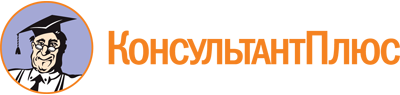 Приказ Минобрнауки России от 24.08.2021 N 786
(ред. от 24.07.2023)
"Об установлении соответствия направлений подготовки научно-педагогических кадров в аспирантуре (адъюнктуре) научным специальностям, предусмотренным номенклатурой научных специальностей, по которым присуждаются ученые степени, утвержденной приказом Министерства науки и высшего образования Российской Федерации от 24 февраля 2021 г. N 118"
(Зарегистрировано в Минюсте России 24.09.2021 N 65128)Документ предоставлен КонсультантПлюс

www.consultant.ru

Дата сохранения: 27.09.2023
 Список изменяющих документов(в ред. Приказов Минобрнауки России от 27.09.2021 N 886,от 11.05.2022 N 445, от 20.12.2022 N 1278, от 30.03.2023 N 349,от 24.07.2023 N 730)Список изменяющих документов(в ред. Приказов Минобрнауки России от 27.09.2021 N 886,от 11.05.2022 N 445, от 20.12.2022 N 1278, от 30.03.2023 N 349,от 24.07.2023 N 730)КонсультантПлюс: примечание.С 01.01.2025 строки 1.3.14 и 2.5.9 утрачивают силу (Приказ Минобрнауки России от 30.03.2023 N 349).Коды укрупненных групп направлений подготовки.Коды направлений подготовкиНаименования укрупненных групп направлений подготовки.Наименования направлений подготовки <4>ШифрОбласть науки, группа научных специальностей, научная специальность <5>Отрасли науки, по которым присуждаются ученые степениМАТЕМАТИЧЕСКИЕ И ЕСТЕСТВЕННЫЕ НАУКИМАТЕМАТИЧЕСКИЕ И ЕСТЕСТВЕННЫЕ НАУКИ01.00.00Математика и механика1ЕСТЕСТВЕННЫЕ НАУКИЕСТЕСТВЕННЫЕ НАУКИ01.00.00Математика и механика1.1Математика и механикаМатематика и механика01.06.01Математика и механика1.1.1Вещественный, комплексный и функциональный анализФизико-математические01.06.01Математика и механика1.1.2Дифференциальные уравнения и математическая физикаФизико-математические01.06.01Математика и механика1.1.3Геометрия и топологияФизико-математические01.06.01Математика и механика1.1.4Теория вероятностей и математическая статистикаФизико-математические01.06.01Математика и механика1.1.5Математическая логика, алгебра, теория чисел и дискретная математикаФизико-математические01.06.01Математика и механика1.1.6Вычислительная математикаФизико-математические01.06.01Математика и механика1.1.7Теоретическая механика, динамика машинФизико-математическиеТехнические01.06.01Математика и механика1.1.8Механика деформируемого твердого телаФизико-математическиеТехнические01.06.01Математика и механика1.1.9Механика жидкости, газа и плазмыФизико-математическиеТехнические01.06.01Математика и механика1.1.10Биомеханика и биоинженерияФизико-математическиеТехническиеБиологические01.06.01Математика и механика1.2Компьютерные науки и информатикаКомпьютерные науки и информатика01.06.01Математика и механика1.2.1Искусственный интеллект и машинное обучениеФизико-математическиеТехнические01.06.01Математика и механика1.2.2Математическое моделирование, численные методы и комплексы программФизико-математическиеТехнические01.06.01Математика и механика1.2.3Теоретическая информатика, кибернетикаФизико-математическиеТехнические01.06.01Математика и механика1.2.4КибербезопасностьФизико-математические01.06.01Математика и механика1.5Биологические наукиБиологические науки01.06.01Математика и механика1.5.8Математическая биология, биоинформатикаФизико-математическиеБиологическиеМедицинские01.06.01Математика и механика1.6Науки о Земле и окружающей средеНауки о Земле и окружающей среде01.06.01Математика и механика1.6.20Геоинформатика, картографияГеографическиеГеолого-минералогическиеТехническиеФизико-математические2ТЕХНИЧЕСКИЕ НАУКИТЕХНИЧЕСКИЕ НАУКИ2.3Информационные технологии и телекоммуникацииИнформационные технологии и телекоммуникации2.3.1Системный анализ, управление и обработка информации, статистикаТехническиеФизико-математические2.3.5Математическое и программное обеспечение вычислительных систем, комплексов и компьютерных сетейТехническиеФизико-математические2.3.6Методы и системы защиты информации, информационная безопасностьТехническиеФизико-математические2.3.7Компьютерное моделирование и автоматизация проектированияТехническиеФизико-математические2.5МашиностроениеМашиностроение2.5.12Аэродинамика и процессы теплообмена летательных аппаратовТехнические2.5.14Прочность и тепловые режимы летательных аппаратовТехнические2.5.16Динамика, баллистика, управление движением летательных аппаратовТехнические5СОЦИАЛЬНЫЕ И ГУМАНИТАРНЫЕ НАУКИСОЦИАЛЬНЫЕ И ГУМАНИТАРНЫЕ НАУКИ5.2ЭкономикаЭкономика5.2.2Математические, статистические и инструментальные методы в экономикеЭкономическиеФизико-математические5.12Когнитивные наукиКогнитивные науки5.12.4Когнитивное моделированиеФилософскиеФизико-математическиеТехнические(в ред. Приказов Минобрнауки России от 11.05.2022 N 445, от 20.12.2022 N 1278)(в ред. Приказов Минобрнауки России от 11.05.2022 N 445, от 20.12.2022 N 1278)(в ред. Приказов Минобрнауки России от 11.05.2022 N 445, от 20.12.2022 N 1278)(в ред. Приказов Минобрнауки России от 11.05.2022 N 445, от 20.12.2022 N 1278)(в ред. Приказов Минобрнауки России от 11.05.2022 N 445, от 20.12.2022 N 1278)01.06.02Статистика1ЕСТЕСТВЕННЫЕ НАУКИЕСТЕСТВЕННЫЕ НАУКИ01.06.02Статистика1.1Математика и механикаМатематика и механика01.06.02Статистика1.1.4Теория вероятностей и математическая статистикаФизико-математические01.06.02Статистика1.1.5Математическая логика, алгебра, теория чисел и дискретная математикаФизико-математические01.06.02Статистика2ТЕХНИЧЕСКИЕ НАУКИТЕХНИЧЕСКИЕ НАУКИ01.06.02Статистика2.3Информационные технологии и телекоммуникацииИнформационные технологии и телекоммуникации01.06.02Статистика2.3.1Системный анализ, управление и обработка информации, статистикаТехническиеФизико-математические01.06.02Статистика5СОЦИАЛЬНЫЕ И ГУМАНИТАРНЫЕ НАУКИСОЦИАЛЬНЫЕ И ГУМАНИТАРНЫЕ НАУКИ01.06.02Статистика5.2ЭкономикаЭкономика01.06.02Статистика5.2.2Математические, статистические и инструментальные методы в экономикеЭкономическиеФизико-математические(в ред. Приказа Минобрнауки России от 11.05.2022 N 445)(в ред. Приказа Минобрнауки России от 11.05.2022 N 445)(в ред. Приказа Минобрнауки России от 11.05.2022 N 445)(в ред. Приказа Минобрнауки России от 11.05.2022 N 445)(в ред. Приказа Минобрнауки России от 11.05.2022 N 445)02.00.00Компьютерные и информационные науки1ЕСТЕСТВЕННЫЕ НАУКИЕСТЕСТВЕННЫЕ НАУКИ02.00.00Компьютерные и информационные науки1.1Математика и механикаМатематика и механика02.06.01Компьютерные и информационные науки1.1.4Теория вероятностей и математическая статистикаФизико-математические02.06.01Компьютерные и информационные науки1.1.6Вычислительная математикаФизико-математические02.06.01Компьютерные и информационные науки1.2Компьютерные науки и информатикаКомпьютерные науки и информатика02.06.01Компьютерные и информационные науки1.2.1Искусственный интеллект и машинное обучениеФизико-математическиеТехнические02.06.01Компьютерные и информационные науки1.2.2Математическое моделирование, численные методы и комплексы программФизико-математическиеТехнические02.06.01Компьютерные и информационные науки1.2.3Теоретическая информатика, кибернетикаФизико-математическиеТехнические02.06.01Компьютерные и информационные науки1.2.4КибербезопасностьФизико-математические02.06.01Компьютерные и информационные науки2ТЕХНИЧЕСКИЕ НАУКИТЕХНИЧЕСКИЕ НАУКИ02.06.01Компьютерные и информационные науки2.3Информационные технологии и телекоммуникацииИнформационные технологии и телекоммуникации02.06.01Компьютерные и информационные науки2.3.1Системный анализ, управление и обработка информации, статистикаТехническиеФизико-математические02.06.01Компьютерные и информационные науки2.3.5Математическое и программное обеспечение вычислительных систем, комплексов и компьютерных сетейТехническиеФизико-математические02.06.01Компьютерные и информационные науки5СОЦИАЛЬНЫЕ И ГУМАНИТАРНЫЕ НАУКИСОЦИАЛЬНЫЕ И ГУМАНИТАРНЫЕ НАУКИ02.06.01Компьютерные и информационные науки5.12Когнитивные наукиКогнитивные науки02.06.01Компьютерные и информационные науки5.12.4Когнитивное моделированиеФилософскиеФизико-математическиеТехнические(в ред. Приказов Минобрнауки России от 11.05.2022 N 445, от 20.12.2022 N 1278)(в ред. Приказов Минобрнауки России от 11.05.2022 N 445, от 20.12.2022 N 1278)(в ред. Приказов Минобрнауки России от 11.05.2022 N 445, от 20.12.2022 N 1278)(в ред. Приказов Минобрнауки России от 11.05.2022 N 445, от 20.12.2022 N 1278)(в ред. Приказов Минобрнауки России от 11.05.2022 N 445, от 20.12.2022 N 1278)03.00.00Физика и астрономия1ЕСТЕСТВЕННЫЕ НАУКИЕСТЕСТВЕННЫЕ НАУКИ03.00.00Физика и астрономия1.3Физические наукиФизические науки03.06.01Физика и астрономия1.3.1Физика космоса, астрономияФизико-математическиеТехнические03.06.01Физика и астрономия1.3.2Приборы и методы экспериментальной физикиФизико-математическиеТехнические03.06.01Физика и астрономия1.3.3Теоретическая физикаФизико-математические03.06.01Физика и астрономия1.3.4РадиофизикаФизико-математическиеТехнические03.06.01Физика и астрономия1.3.5Физическая электроникаФизико-математическиеТехнические03.06.01Физика и астрономия1.3.6ОптикаФизико-математическиеТехнические03.06.01Физика и астрономия1.3.7АкустикаФизико-математическиеТехнические03.06.01Физика и астрономия1.3.8Физика конденсированного состоянияФизико-математическиеТехнические03.06.01Физика и астрономия1.3.9Физика плазмыФизико-математическиеТехнические03.06.01Физика и астрономия1.3.10Физика низких температурФизико-математическиеТехнические03.06.01Физика и астрономия1.3.11Физика полупроводниковФизико-математическиеТехнические03.06.01Физика и астрономия1.3.12Физика магнитных явленийФизико-математическиеТехнические03.06.01Физика и астрономия1.3.13Электрофизика, электрофизические установкиФизико-математическиеТехнические03.06.01Физика и астрономия1.3.14Теплофизика и теоретическая теплотехникаФизико-математическиеТехнические03.06.01Физика и астрономия1.3.15Физика атомных ядер и элементарных частиц, физика высоких энергийФизико-математическиеТехнические03.06.01Физика и астрономия1.3.16Атомная и молекулярная физикаФизико-математическиеТехнические03.06.01Физика и астрономия1.3.17Химическая физика, горение и взрыв, физика экстремальных состояний веществаФизико-математическиеТехническиеХимические03.06.01Физика и астрономия1.3.18Физика пучков заряженных частиц и ускорительная техникаФизико-математическиеТехнические03.06.01Физика и астрономия1.3.19Лазерная физикаФизико-математическиеТехнические03.06.01Физика и астрономия1.3.20Кристаллография, физика кристалловФизико-математическиеХимические03.06.01Физика и астрономия1.3.21Медицинская физикаФизико-математическиеТехнические03.06.01Физика и астрономия1.5Биологические наукиБиологические науки03.06.01Физика и астрономия1.5.2БиофизикаБиологическиеФизико-математическиеТехническиеМедицинские03.06.01Физика и астрономия1.5.3Молекулярная биологияБиологическиеХимическиеФизико-математическиеМедицинские03.06.01Физика и астрономия2ТЕХНИЧЕСКИЕ НАУКИТЕХНИЧЕСКИЕ НАУКИ03.06.01Физика и астрономия2.5МашиностроениеМашиностроение03.06.01Физика и астрономия2.5.12Аэродинамика и процессы теплообмена летательных аппаратовТехнические03.06.01Физика и астрономия2.5.14Прочность и тепловые режимы летательных аппаратовТехнические(в ред. Приказа Минобрнауки России от 11.05.2022 N 445)(в ред. Приказа Минобрнауки России от 11.05.2022 N 445)(в ред. Приказа Минобрнауки России от 11.05.2022 N 445)(в ред. Приказа Минобрнауки России от 11.05.2022 N 445)(в ред. Приказа Минобрнауки России от 11.05.2022 N 445)04.00.00Химия1ЕСТЕСТВЕННЫЕ НАУКИЕСТЕСТВЕННЫЕ НАУКИ04.00.00Химия1.3Физические наукиФизические науки04.06.01Химические науки1.3.17Химическая физика, горение и взрыв, физика экстремальных состояний веществаФизико-математическиеТехническиеХимические04.06.01Химические науки1.3.20Кристаллография, физика кристалловФизико-математическиеХимические04.06.01Химические науки1.4Химические наукиХимические науки04.06.01Химические науки1.4.1Неорганическая химияХимическиеФизико-математические04.06.01Химические науки1.4.2Аналитическая химияХимическиеФизико-математическиеТехнические04.06.01Химические науки1.4.3Органическая химияХимическиеТехнические04.06.01Химические науки1.4.4Физическая химияХимическиеФизико-математическиеТехнические04.06.01Химические науки1.4.5ХемоинформатикаХимическиеТехнические04.06.01Химические науки1.4.6ЭлектрохимияХимическиеФизико-математическиеТехнические04.06.01Химические науки1.4.7Высокомолекулярные соединенияХимическиеФизико-математическиеТехнические04.06.01Химические науки1.4.8Химия элементоорганических соединенийХимическиеТехнические04.06.01Химические науки1.4.9Биоорганическая химияХимическиеБиологическиеТехнические04.06.01Химические науки1.4.10Коллоидная химияХимическиеФизико-математическиеТехнические04.06.01Химические науки1.4.11Бионеорганическая химияХимические04.06.01Химические науки1.4.12НефтехимияХимическиеТехнические04.06.01Химические науки1.4.13РадиохимияХимическиеТехнические04.06.01Химические науки1.4.14Кинетика и катализХимическиеФизико-математическиеТехнические04.06.01Химические науки1.4.15Химия твердого телаХимическиеТехническиеФизико-математические04.06.01Химические науки1.4.16Медицинская химияХимическиеБиологическиеМедицинские04.06.01Химические науки1.5Биологические наукиБиологические науки04.06.01Химические науки1.5.15ЭкологияБиологическиеХимическиеМедицинскиеТехническиеВетеринарныеСельскохозяйственные05.00.00Науки о Земле1ЕСТЕСТВЕННЫЕ НАУКИЕСТЕСТВЕННЫЕ НАУКИ05.00.00Науки о Земле1.5Биологические наукиБиологические науки05.06.01Науки о Земле1.5.15ЭкологияБиологическиеХимическиеМедицинскиеТехническиеВетеринарныеСельскохозяйственные05.06.01Науки о Земле1.6Науки о Земле и окружающей средеНауки о Земле и окружающей среде05.06.01Науки о Земле1.6.1Общая и региональная геология. Геотектоника и геодинамикаГеолого-минералогические05.06.01Науки о Земле1.6.2Палеонтология и стратиграфияГеолого-минералогическиеБиологические05.06.01Науки о Земле1.6.3Петрология, вулканологияГеолого-минералогические05.06.01Науки о Земле1.6.4Минералогия, кристаллография. Геохимия, геохимические методы поисков полезных ископаемыхГеолого-минералогическиеФизико-математическиеХимическиеТехнические05.06.01Науки о Земле1.6.5ЛитологияГеолого-минералогические05.06.01Науки о Земле1.6.6ГидрогеологияГеолого-минералогическиеТехнические05.06.01Науки о Земле1.6.7Инженерная геология, мерзлотоведение и грунтоведениеГеолого-минералогическиеГеографическиеТехнические05.06.01Науки о Земле1.6.8Гляциология и криология ЗемлиГеографическиеГеолого-минералогические1.6.9ГеофизикаГеолого-минералогическиеФизико-математическиеТехнические1.6.10Геология, поиски и разведка твердых полезных ископаемых, минерагенияГеолого-минералогическиеТехнические1.6.11Геология, поиски, разведка и эксплуатация нефтяных и газовых месторожденийГеолого-минералогическиеТехнические1.6.12Физическая география и биогеография, география почв и геохимия ландшафтовГеографическиеГеолого-минералогические1.6.13Экономическая, социальная, политическая и рекреационная географияГеографические1.6.14Геоморфология и палеогеографияГеографическиеГеолого-минералогические1.6.15Землеустройство, кадастр и мониторинг земельГеографическиеТехническиеСельскохозяйственныеЭкономические1.6.16Гидрология суши, водные ресурсы, гидрохимияГеографическиеФизико-математическиеТехническиеХимические1.6.17ОкеанологияГеографическиеГеологоминералогическиеФизико-математическиеТехническиеБиологические1.6.18Науки об атмосфере и климатеГеографическиеФизико-математическиеТехническиеСельскохозяйственные1.6.19Аэрокосмические исследования Земли, фотограмметрияГеолого-минералогическиеГеографическиеТехническиеФизико-математические1.6.20Геоинформатика, картографияГеографическиеГеолого-минералогическиеТехническиеФизико-математические1.6.21ГеоэкологияГеолого-минералогическиеГеографическиеТехнические1.6.22ГеодезияТехническиеФизико-математическиеГеографические2ТЕХНИЧЕСКИЕ НАУКИТЕХНИЧЕСКИЕ НАУКИ2.8Недропользование и горные наукиНедропользование и горные науки2.8.3Горнопромышленная и нефтегазопромысловая геология, геофизика, маркшейдерское дело и геометрия недрТехническиеГеолого-минералогические2.8.8Геотехнология, горные машиныТехнические2.8.9Обогащение полезных ископаемыхТехнические2.10Техносферная безопасностьТехносферная безопасность2.10.1Пожарная безопасностьТехническиеХимические2.10.2Экологическая безопасностьТехническиеХимические2.10.3Безопасность трудаТехническиеХимические3МЕДИЦИНСКИЕ НАУКИМЕДИЦИНСКИЕ НАУКИ3.2Профилактическая медицинаПрофилактическая медицина3.2.6Безопасность в чрезвычайных ситуацияхМедицинскиеТехническиеХимическиеБиологические(в ред. Приказа Минобрнауки России от 11.05.2022 N 445)(в ред. Приказа Минобрнауки России от 11.05.2022 N 445)(в ред. Приказа Минобрнауки России от 11.05.2022 N 445)(в ред. Приказа Минобрнауки России от 11.05.2022 N 445)(в ред. Приказа Минобрнауки России от 11.05.2022 N 445)06.00.00Биологические науки1ЕСТЕСТВЕННЫЕ НАУКИЕСТЕСТВЕННЫЕ НАУКИ06.00.00Биологические науки1.5Биологические наукиБиологические науки06.06.01Биологические науки1.5.1РадиобиологияБиологическиеФизико-математическиеМедицинскиеВетеринарные06.06.01Биологические науки1.5.2БиофизикаБиологическиеФизико-математическиеТехническиеМедицинские06.06.01Биологические науки1.5.3Молекулярная биологияБиологическиеХимическиеФизико-математическиеМедицинские06.06.01Биологические науки1.5.4БиохимияБиологическиеХимическиеМедицинскиеСельскохозяйственныеВетеринарные06.06.01Биологические науки, 1.5.5Физиология человека и животныхБиологическиеХимическиеСельскохозяйственныеВетеринарныеМедицинские06.06.01Биологические науки1.5.6БиотехнологияБиологическиеХимическиеТехническиеВетеринарныеСельскохозяйственныеФармацевтическиеМедицинские06.06.01Биологические науки1.5.7ГенетикаБиологическиеХимическиеВетеринарныеСельскохозяйственныеМедицинскиеПсихологические06.06.01Биологические науки1.5.8Математическая биология, биоинформатикаФизико-математическиеБиологическиеМедицинские06.06.01Биологические науки1.5.9БотаникаБиологическиеГеографическиеСельскохозяйственныеФармацевтические06.06.01Биологические науки1.5.10ВирусологияБиологическиеМедицинскиеВетеринарныеСельскохозяйственные06.06.01Биологические науки1.5.11МикробиологияБиологическиеМедицинскиеСельскохозяйственныеВетеринарные06.06.01Биологические науки1.5.12ЗоологияБиологические06.06.01Биологические науки1.5.13ИхтиологияБиологические06.06.01Биологические науки1.5.14ЭнтомологияБиологические06.06.01Биологические науки1.5.15ЭкологияБиологическиеХимическиеМедицинскиеТехническиеВетеринарныеСельскохозяйственные06.06.01Биологические науки1.5.16ГидробиологияБиологические06.06.01Биологические науки1.5.17ПаразитологияБиологическиеВетеринарныеМедицинские06.06.01Биологические науки1.5.18МикологияБиологическиеМедицинскиеСельскохозяйственныеВетеринарные06.06.01Биологические науки1.5.19ПочвоведениеБиологическиеХимическиеСельскохозяйственные06.06.01Биологические науки1.5.20Биологические ресурсыБиологическиеМедицинскиеСельскохозяйственные06.06.01Биологические науки1.5.21Физиология и биохимия растенийБиологическиеМедицинские06.06.01Биологические науки1.5.22Клеточная биологияБиологическиеМедицинскиеСельскохозяйственные06.06.01Биологические науки1.5.23Биология развития, эмбриологияБиологическиеМедицинскиеВетеринарные06.06.01Биологические науки1.5.24НейробиологияБиологическиеМедицинские3МЕДИЦИНСКИЕ НАУКИМЕДИЦИНСКИЕ НАУКИ3.1Клиническая медицинаКлиническая медицина3.1.6Онкология, лучевая терапияМедицинскиеБиологические3.1.14Трансплантология и искусственные органыМедицинскиеБиологические3.1.17Психиатрия и наркологияМедицинскиеБиологические3.1.20КардиологияМедицинскиеБиологические3.1.28Гематология и переливание кровиМедицинскиеБиологические3.1.31Геронтология и гериатрияМедицинскиеБиологические3.1.33Восстановительная медицина, спортивная медицина, лечебная физкультура, курортология и физиотерапия, медико-социальная реабилитацияМедицинскиеБиологические3.2Профилактическая медицинаПрофилактическая медицина3.2.7ИммунологияМедицинскиеБиологическиеВетеринарные3.3Медико-биологические наукиМедико-биологические науки3.3.1Анатомия и антропологияМедицинскиеБиологические3.3.2Патологическая анатомияМедицинскиеБиологические3.3.3Патологическая физиологияМедицинскиеБиологические3.3.4ТоксикологияМедицинскиеФармацевтическиеБиологические3.3.6Фармакология, клиническая фармакологияМедицинскиеБиологическиеФармацевтические3.3.7Авиационная, космическая и морская медицинаМедицинскиеБиологические3.3.8Клиническая лабораторная диагностикаМедицинскиеБиологические3.4Фармацевтические наукиФармацевтические науки3.4.2Фармацевтическая химия, фармакогнозияФармацевтическиеБиологическиеХимические4СЕЛЬСКОХОЗЯЙСТВЕННЫЕ НАУКИСЕЛЬСКОХОЗЯЙСТВЕННЫЕ НАУКИ4.3Агроинженерные и пищевые технологииАгроинженерные и пищевые технологии4.3.3Пищевые системыТехническиеБиологические4.3.4Технологии, машины и оборудование для лесного хозяйства и переработки древесиныТехническиеБиологическиеХимические4.3.5Биотехнология продуктов питания и биологически активных веществТехническиеБиологическиеХимические5СОЦИАЛЬНЫЕ И ГУМАНИТАРНЫЕ НАУКИСОЦИАЛЬНЫЕ И ГУМАНИТАРНЫЕ НАУКИ5.3ПсихологияПсихология5.3.2ПсихофизиологияПсихологическиеБиологические(в ред. Приказов Минобрнауки России от 11.05.2022 N 445, от 20.12.2022 N 1278,от 30.03.2023 N 349)(в ред. Приказов Минобрнауки России от 11.05.2022 N 445, от 20.12.2022 N 1278,от 30.03.2023 N 349)(в ред. Приказов Минобрнауки России от 11.05.2022 N 445, от 20.12.2022 N 1278,от 30.03.2023 N 349)(в ред. Приказов Минобрнауки России от 11.05.2022 N 445, от 20.12.2022 N 1278,от 30.03.2023 N 349)(в ред. Приказов Минобрнауки России от 11.05.2022 N 445, от 20.12.2022 N 1278,от 30.03.2023 N 349)ИНЖЕНЕРНОЕ ДЕЛО, ТЕХНОЛОГИИ И ТЕХНИЧЕСКИЕ НАУКИИНЖЕНЕРНОЕ ДЕЛО, ТЕХНОЛОГИИ И ТЕХНИЧЕСКИЕ НАУКИ07.00.00Архитектура2ТЕХНИЧЕСКИЕ НАУКИТЕХНИЧЕСКИЕ НАУКИ07.00.00Архитектура2.1Строительство и архитектураСтроительство и архитектура07.06.01Архитектура2.1.11Теория и история архитектуры, реставрация и реконструкция историко-архитектурного наследияАрхитектураТехническиеИскусствоведение07.06.01Архитектура2.1.12Архитектура зданий и сооружений. Творческие концепции архитектурной деятельностиАрхитектураТехнические07.06.01Архитектура2.1.13Градостроительство, планировка сельских населенных пунктовАрхитектураТехнические07.06.01Архитектура5СОЦИАЛЬНЫЕ И ГУМАНИТАРНЫЕ НАУКИСОЦИАЛЬНЫЕ И ГУМАНИТАРНЫЕ НАУКИ07.06.01Архитектура5.6Исторические наукиИсторические науки07.06.01Архитектура5.6.6История науки и техникиИсторическиеФилософскиеФизико-математическиеХимическиеБиологическиеГеолого-минералогическиеТехническиеСельскохозяйственныеГеографическиеМедицинскиеВетеринарныеАрхитектура08.00.00Техника и технологии строительства1ЕСТЕСТВЕННЫЕ НАУКИЕСТЕСТВЕННЫЕ НАУКИ08.00.00Техника и технологии строительства1.2Компьютерные науки и информатикаКомпьютерные науки и информатика08.06.01Техника и технологии строительства1.2.2Математическое моделирование, численные методы и комплексы программФизико-математическиеТехнические08.06.01Техника и технологии строительства1.5Биологические наукиБиологические науки08.06.01Техника и технологии строительства1.5.15ЭкологияБиологическиеХимическиеМедицинскиеТехническиеВетеринарныеСельскохозяйственные08.06.01Техника и технологии строительства1.6Науки о Земле и окружающей средеНауки о Земле и окружающей среде08.06.01Техника и технологии строительства1.6.15Землеустройство, кадастр и мониторинг земельГеографическиеТехническиеСельскохозяйственныеЭкономические08.06.01Техника и технологии строительства1.6.19Аэрокосмические исследования Земли, фотограмметрияГеолого-минералогическиеГеографическиеТехническиеФизико-математические08.06.01Техника и технологии строительства1.6.20Геоинформатика, картографияГеографическиеГеолого-минералогическиеТехническиеФизико-математические08.06.01Техника и технологии строительства1.6.21ГеоэкологияГеолого-минералогическиеГеографическиеТехнические08.06.01Техника и технологии строительства1.6.22ГеодезияТехническиеФизико-математическиеГеографические08.06.01Техника и технологии строительства2ТЕХНИЧЕСКИЕ НАУКИТЕХНИЧЕСКИЕ НАУКИ08.06.01Техника и технологии строительства2.1Строительство и архитектураСтроительство и архитектура08.06.01Техника и технологии строительства2.1.1Строительные конструкции, здания и сооруженияТехнические08.06.01Техника и технологии строительства2.1.2Основания и фундаменты, подземные сооруженияТехнические08.06.01Техника и технологии строительства2.1.3Теплоснабжение, вентиляция, кондиционирование воздуха, газоснабжение и освещениеТехнические08.06.01Техника и технологии строительства2.1.4Водоснабжение, канализация, строительные системы охраны водных ресурсовТехнические08.06.01Техника и технологии строительства2.1.5Строительные материалы и изделияТехнические08.06.01Техника и технологии строительства2.1.6Гидротехническое строительство, гидравлика и инженерная гидрологияТехнические08.06.01Техника и технологии строительства2.1.7Технология и организация строительстваТехнические08.06.01Техника и технологии строительства2.1.8Проектирование и строительство дорог, метрополитенов, аэродромов, мостов и транспортных тоннелейТехнические08.06.01Техника и технологии строительства2.1.9Строительная механикаТехнические08.06.01Техника и технологии строительства2.1.10Утратил силу. - Приказ Минобрнауки России от 11.05.2022 N 445Утратил силу. - Приказ Минобрнауки России от 11.05.2022 N 44508.06.01Техника и технологии строительства2.1.14Управление жизненным циклом объектов строительстваТехническиеФизико-математические08.06.01Техника и технологии строительства2.1.15Безопасность объектов строительстваТехнические08.06.01Техника и технологии строительства2.1.16Утратил силу. - Приказ Минобрнауки России от 11.05.2022 N 445Утратил силу. - Приказ Минобрнауки России от 11.05.2022 N 44508.06.01Техника и технологии строительства2.5МашиностроениеМашиностроение08.06.01Техника и технологии строительства2.5.21Машины, агрегаты и технологические процессыТехнические08.06.01Техника и технологии строительства2.6Химические технологии, науки о материалах, металлургияХимические технологии, науки о материалах, металлургия08.06.01Техника и технологии строительства2.6.17МатериаловедениеТехническиеХимическиеФизико-математические08.06.01Техника и технологии строительства2.10Техносферная безопасностьТехносферная безопасность08.06.01Техника и технологии строительства2.10.1Пожарная безопасностьТехническиеХимические08.06.01Техника и технологии строительства2.10.2Экологическая безопасностьТехническиеХимические08.06.01Техника и технологии строительства2.10.3Безопасность трудаТехническиеХимические08.06.01Техника и технологии строительства3МЕДИЦИНСКИЕ НАУКИМЕДИЦИНСКИЕ НАУКИ08.06.01Техника и технологии строительства3.2Профилактическая медицинаПрофилактическая медицина08.06.01Техника и технологии строительства3.2.6Безопасность в чрезвычайных ситуацияхМедицинскиеТехническиеХимическиеБиологические(в ред. Приказа Минобрнауки России от 11.05.2022 N 445)(в ред. Приказа Минобрнауки России от 11.05.2022 N 445)(в ред. Приказа Минобрнауки России от 11.05.2022 N 445)(в ред. Приказа Минобрнауки России от 11.05.2022 N 445)(в ред. Приказа Минобрнауки России от 11.05.2022 N 445)09.00.00Информатика и вычислительная техника1ЕСТЕСТВЕННЫЕ НАУКИЕСТЕСТВЕННЫЕ НАУКИ09.00.00Информатика и вычислительная техника1.1Математика и механикаМатематика и механика09.06.01Информатика и вычислительная техника1.1.4Теория вероятностей и математическая статистикаФизико-математические09.06.01Информатика и вычислительная техника1.2Компьютерные науки и информатикаКомпьютерные науки и информатика09.06.01Информатика и вычислительная техника1.2.1Искусственный интеллект и машинное обучениеФизико-математическиеТехнические09.06.01Информатика и вычислительная техника1.2.2Математическое моделирование, численные методы и комплексы программФизико-математическиеТехнические09.06.01Информатика и вычислительная техника1.2.3Теоретическая информатика, кибернетикаФизико-математическиеТехнические09.06.01Информатика и вычислительная техника1.2.4КибербезопасностьФизико-математические09.06.01Информатика и вычислительная техника1.6Науки о Земле и окружающей средеНауки о Земле и окружающей среде09.06.01Информатика и вычислительная техника1.6.20Геоинформатика, картографияГеографическиеГеолого-минералогическиеТехническиеФизико-математические09.06.01Информатика и вычислительная техника2ТЕХНИЧЕСКИЕ НАУКИТЕХНИЧЕСКИЕ НАУКИ09.06.01Информатика и вычислительная техника2.2Электроника, фотоника, приборостроение и связьЭлектроника, фотоника, приборостроение и связь09.06.01Информатика и вычислительная техника2.2.11Информационно-измерительные и управляющие системыТехническиеФизико-математические09.06.01Информатика и вычислительная техника2.3Информационные технологии и телекоммуникацииИнформационные технологии и телекоммуникации09.06.01Информатика и вычислительная техника2.3.1Системный анализ, управление и обработка информации, статистикаТехническиеФизико-математические09.06.01Информатика и вычислительная техника2.3.2Вычислительные системы и их элементыТехнические09.06.01Информатика и вычислительная техника2.3.3Автоматизация и управление технологическими процессами и производствамиТехнические09.06.01Информатика и вычислительная техника2.3.4Управление в организационных системахТехнические09.06.01Информатика и вычислительная техника2.3.5Математическое и программное обеспечение вычислительных систем, комплексов и компьютерных сетейТехническиеФизико-математические09.06.01Информатика и вычислительная техника2.3.7Компьютерное моделирование и автоматизация проектированияТехническиеФизико-математические09.06.01Информатика и вычислительная техника2.3.8Информатика и информационные процессыТехнические09.06.01Информатика и вычислительная техника2.5МашиностроениеМашиностроение09.06.01Информатика и вычислительная техника2.5.1Инженерная геометрия и компьютерная графика. Цифровая поддержка жизненного цикла изделийТехнические(в ред. Приказов Минобрнауки России от 11.05.2022 N 445, от 20.12.2022 N 1278)(в ред. Приказов Минобрнауки России от 11.05.2022 N 445, от 20.12.2022 N 1278)(в ред. Приказов Минобрнауки России от 11.05.2022 N 445, от 20.12.2022 N 1278)(в ред. Приказов Минобрнауки России от 11.05.2022 N 445, от 20.12.2022 N 1278)(в ред. Приказов Минобрнауки России от 11.05.2022 N 445, от 20.12.2022 N 1278)10.00.00Информационная безопасность1ЕСТЕСТВЕННЫЕ НАУКИЕСТЕСТВЕННЫЕ НАУКИ10.00.00Информационная безопасность1.1Математика и механикаМатематика и механика10.06.01Информационная безопасность1.1.4Теория вероятностей и математическая статистикаФизико-математические10.06.01Информационная безопасность1.1.6Вычислительная математикаФизико-математические10.06.01Информационная безопасность1.2Компьютерные науки и информатикаКомпьютерные науки и информатика10.06.01Информационная безопасность1.2.1Искусственный интеллект и машинное обучениеФизико-математическиеТехнические10.06.01Информационная безопасность1.2.2Математическое моделирование, численные методы и комплексы программФизико-математическиеТехнические10.06.01Информационная безопасность1.2.3Теоретическая информатика, кибернетикаФизико-математическиеТехнические10.06.01Информационная безопасность1.2.4КибербезопасностьФизико-математические10.06.01Информационная безопасность2ТЕХНИЧЕСКИЕ НАУКИТЕХНИЧЕСКИЕ НАУКИ10.06.01Информационная безопасность2.2Электроника, фотоника, приборостроение и связьЭлектроника, фотоника, приборостроение и связь10.06.01Информационная безопасность2.2.8Методы и приборы контроля и диагностики материалов, изделий, веществ и природной средыТехнические10.06.01Информационная безопасность2.2.11Информационно-измерительные и управляющие системыТехническиеФизико-математические10.06.01Информационная безопасность2.2.13Радиотехника, в том числе системы и устройства телевиденияТехническиеФизико-математические10.06.01Информационная безопасность2.2.14Антенны, СВЧ-устройства и их технологииТехническиеФизико-математические10.06.01Информационная безопасность2.2.15Системы, сети и устройства телекоммуникацийТехническиеФизико-математические10.06.01Информационная безопасность2.3Информационные технологии и телекоммуникацииИнформационные технологии и телекоммуникации10.06.01Информационная безопасность2.3.1Системный анализ, управление и обработка информации, статистикаТехническиеФизико-математические10.06.01Информационная безопасность2.3.2Вычислительные системы и их элементыТехнические10.06.01Информационная безопасность2.3.3Автоматизация и управление технологическими процессами и производствамиТехнические10.06.01Информационная безопасность2.3.4Управление в организационных системахТехнические10.06.01Информационная безопасность2.3.5Математическое и программное обеспечение вычислительных систем, комплексов и компьютерных сетейТехническиеФизико-математические10.06.01Информационная безопасность2.3.6Методы и системы защиты информации, информационная безопасностьТехническиеФизико-математические10.06.01Информационная безопасность2.3.7Компьютерное моделирование и автоматизация проектированияТехническиеФизико-математические10.06.01Информационная безопасность2.3.8Информатика и информационные процессыТехнические(в ред. Приказов Минобрнауки России от 11.05.2022 N 445, от 20.12.2022 N 1278)(в ред. Приказов Минобрнауки России от 11.05.2022 N 445, от 20.12.2022 N 1278)(в ред. Приказов Минобрнауки России от 11.05.2022 N 445, от 20.12.2022 N 1278)(в ред. Приказов Минобрнауки России от 11.05.2022 N 445, от 20.12.2022 N 1278)(в ред. Приказов Минобрнауки России от 11.05.2022 N 445, от 20.12.2022 N 1278)11.00.00Электроника, радиотехника и системы связи1ЕСТЕСТВЕННЫЕ НАУКИЕСТЕСТВЕННЫЕ НАУКИ11.00.00Электроника, радиотехника и системы связи1.3Физические наукиФизические науки11.06.01Электроника, радиотехника и системы связи1.3.11Физика полупроводниковФизико-математическиеТехнические11.06.01Электроника, радиотехника и системы связи2ТЕХНИЧЕСКИЕ НАУКИТЕХНИЧЕСКИЕ НАУКИ11.06.01Электроника, радиотехника и системы связи2.2Электроника, фотоника, приборостроение и связьЭлектроника, фотоника, приборостроение и связь11.06.01Электроника, радиотехника и системы связи2.2.1Вакуумная и плазменная электроникаТехнические11.06.01Электроника, радиотехника и системы связи2.2.2Электронная компонентная база микро- и наноэлектроники, квантовых устройствФизико-математическиеТехнические11.06.01Электроника, радиотехника и системы связи2.2.3Технология и оборудование для производства материалов и приборов электронной техникиТехнические11.06.01Электроника, радиотехника и системы связи2.2.6Оптические и оптико-электронные приборы и комплексыТехническиеФизико-математические11.06.01Электроника, радиотехника и системы связи2.2.9Проектирование и технология приборостроения и радиоэлектронной аппаратурыТехнические11.06.01Электроника, радиотехника и системы связи2.2.12Приборы, системы и изделия медицинского назначенияТехническиеФизико-математические11.06.01Электроника, радиотехника и системы связи2.2.13Радиотехника, в том числе системы и устройства телевиденияТехническиеФизико-математические11.06.01Электроника, радиотехника и системы связи2.2.14Антенны, СВЧ-устройства и их технологииТехническиеФизико-математические11.06.01Электроника, радиотехника и системы связи2.2.15Системы, сети и устройства телекоммуникацийТехническиеФизико-математические11.06.01Электроника, радиотехника и системы связи2.2.16Радиолокация и радионавигацияТехническиеФизико-математические11.06.01Электроника, радиотехника и системы связи2.3Информационные технологии и телекоммуникацииИнформационные технологии и телекоммуникации11.06.01Электроника, радиотехника и системы связи2.3.1Системный анализ, управление и обработка информации, статистикаТехническиеФизико-математические11.06.01Электроника, радиотехника и системы связи2.3.2Вычислительные системы и их элементыТехнические11.06.01Электроника, радиотехника и системы связи2.3.6Методы и системы защиты информации, информационная безопасностьТехническиеФизико-математические11.06.01Электроника, радиотехника и системы связи2.3.7Компьютерное моделирование и автоматизация проектированияТехническиеФизико-математические11.06.01Электроника, радиотехника и системы связи2.6Химические технологии, науки о материалах, металлургияХимические технологии, науки о материалах, металлургия11.06.01Электроника, радиотехника и системы связи2.6.6Нанотехнологии и наноматериалыТехническиеФизико-математическиеХимические(в ред. Приказа Минобрнауки России от 11.05.2022 N 445)(в ред. Приказа Минобрнауки России от 11.05.2022 N 445)(в ред. Приказа Минобрнауки России от 11.05.2022 N 445)(в ред. Приказа Минобрнауки России от 11.05.2022 N 445)(в ред. Приказа Минобрнауки России от 11.05.2022 N 445)12.00.00Фотоника, приборостроение, оптические и биотехнические системы и технологии2ТЕХНИЧЕСКИЕ НАУКИТЕХНИЧЕСКИЕ НАУКИ12.00.00Фотоника, приборостроение, оптические и биотехнические системы и технологии2.2Электроника, фотоника, приборостроение и связьЭлектроника, фотоника, приборостроение и связь12.06.01Фотоника, приборостроение, оптические и биотехнические системы и технологии2.2.4Приборы и методы измерения (по видам измерений)ТехническиеФизико-математические12.06.01Фотоника, приборостроение, оптические и биотехнические системы и технологии2.2.5Приборы навигацииТехнические12.06.01Фотоника, приборостроение, оптические и биотехнические системы и технологии2.2.6Оптические и оптико-электронные приборы и комплексыТехническиеФизико-математические12.06.01Фотоника, приборостроение, оптические и биотехнические системы и технологии2.2.7ФотоникаТехническиеФизико-математические12.06.01Фотоника, приборостроение, оптические и биотехнические системы и технологии2.2.8Методы и приборы контроля и диагностики материалов, изделий, веществ и природной средыТехнические12.06.01Фотоника, приборостроение, оптические и биотехнические системы и технологии2.2.9Проектирование и технология приборостроения и радиоэлектронной аппаратурыТехнические12.06.01Фотоника, приборостроение, оптические и биотехнические системы и технологии2.2.10Метрология и метрологическое обеспечениеТехнические12.06.01Фотоника, приборостроение, оптические и биотехнические системы и технологии2.2.11Информационно-измерительные и управляющие системыТехническиеФизико-математические12.06.01Фотоника, приборостроение, оптические и биотехнические системы и технологии2.2.12Приборы, системы и изделия медицинского назначенияТехническиеФизико-математические12.06.01Фотоника, приборостроение, оптические и биотехнические системы и технологии2.3Информационные технологии и телекоммуникацииИнформационные технологии и телекоммуникации12.06.01Фотоника, приборостроение, оптические и биотехнические системы и технологии2.3.1Системный анализ, управление и обработка информации, статистикаТехническиеФизико-математические(в ред. Приказа Минобрнауки России от 11.05.2022 N 445)(в ред. Приказа Минобрнауки России от 11.05.2022 N 445)(в ред. Приказа Минобрнауки России от 11.05.2022 N 445)(в ред. Приказа Минобрнауки России от 11.05.2022 N 445)(в ред. Приказа Минобрнауки России от 11.05.2022 N 445)13.00.00Электро- и теплотехника1ЕСТЕСТВЕННЫЕ НАУКИЕСТЕСТВЕННЫЕ НАУКИ13.00.00Электро- и теплотехника1.3Физические наукиФизические науки13.06.01Электро- и теплотехника1.3.13Электрофизика, электрофизические установкиФизико-математическиеТехнические13.06.01Электро- и теплотехника1.3.14Теплофизика и теоретическая теплотехникаФизико-математическиеТехнические13.06.01Электро- и теплотехника2ТЕХНИЧЕСКИЕ НАУКИТЕХНИЧЕСКИЕ НАУКИ13.06.01Электро- и теплотехника2.4Энергетика и электротехникаЭнергетика и электротехника13.06.01Электро- и теплотехника2.4.1Теоретическая и прикладная электротехникаТехнические13.06.01Электро- и теплотехника2.4.2Электротехнические комплексы и системыТехнические13.06.01Электро- и теплотехника2.4.3ЭлектроэнергетикаТехнические13.06.01Электро- и теплотехника2.4.4Электротехнология и электрофизикаТехнические13.06.01Электро- и теплотехника2.4.5Энергетические системы и комплексыТехнические13.06.01Электро- и теплотехника2.4.6Теоретическая и прикладная теплотехникаФизико-математическиеТехнические13.06.01Электро- и теплотехника2.4.7Турбомашины и поршневые двигателиТехнические13.06.01Электро- и теплотехника2.4.8Машины и аппараты, процессы холодильной и криогенной техникиТехнические13.06.01Электро- и теплотехника2.4.9Ядерные энергетические установки, топливный цикл, радиационная безопасностьТехнические13.06.01Электро- и теплотехника2.4.11СветотехникаТехнические13.06.01Электро- и теплотехника2.5МашиностроениеМашиностроение13.06.01Электро- и теплотехника2.5.12Аэродинамика и процессы теплообмена летательных аппаратовТехнические13.06.01Электро- и теплотехника2.5.15Тепловые, электроракетные двигатели и энергоустановки летательных аппаратовТехнические13.06.01Электро- и теплотехника4СЕЛЬСКОХОЗЯЙСТВЕННЫЕ НАУКИСЕЛЬСКОХОЗЯЙСТВЕННЫЕ НАУКИ13.06.01Электро- и теплотехника4.3Агрономия, лесное и водное хозяйствоАгрономия, лесное и водное хозяйство13.06.01Электро- и теплотехника4.3.2Электротехнологии, электрооборудование и энергоснабжение агропромышленного комплексаТехнические(в ред. Приказа Минобрнауки России от 30.03.2023 N 349)(в ред. Приказа Минобрнауки России от 30.03.2023 N 349)(в ред. Приказа Минобрнауки России от 30.03.2023 N 349)(в ред. Приказа Минобрнауки России от 30.03.2023 N 349)(в ред. Приказа Минобрнауки России от 30.03.2023 N 349)14.00.00Ядерная энергетика и технологии2ТЕХНИЧЕСКИЕ НАУКИТЕХНИЧЕСКИЕ НАУКИ14.00.00Ядерная энергетика и технологии2.4Энергетика и электротехникаЭнергетика и электротехника14.06.01Ядерная, тепловая и возобновляемая энергетика и сопутствующие технологии2.4.3ЭлектроэнергетикаТехнические14.06.01Ядерная, тепловая и возобновляемая энергетика и сопутствующие технологии2.4.5Энергетические системы и комплексыТехнические14.06.01Ядерная, тепловая и возобновляемая энергетика и сопутствующие технологии2.4.9Ядерные энергетические установки, топливный цикл, радиационная безопасностьТехнические14.06.01Ядерная, тепловая и возобновляемая энергетика и сопутствующие технологии2.5МашиностроениеМашиностроение14.06.01Ядерная, тепловая и возобновляемая энергетика и сопутствующие технологии2.5.15Тепловые, электроракетные двигатели и энергоустановки летательных аппаратовТехнические14.06.01Ядерная, тепловая и возобновляемая энергетика и сопутствующие технологии2.6Химические технологии, науки о материалах, металлургияХимические технологии, науки о материалах, металлургия14.06.01Ядерная, тепловая и возобновляемая энергетика и сопутствующие технологии2.6.8Технология редких, рассеянных и радиоактивных элементовТехническиеХимические15.00.00Машиностроение2ТЕХНИЧЕСКИЕ НАУКИТЕХНИЧЕСКИЕ НАУКИ15.00.00Машиностроение2.5МашиностроениеМашиностроение15.06.01Машиностроение2.5.2МашиноведениеТехнические15.06.01Машиностроение2.5.3Трение и износ в машинахТехнические15.06.01Машиностроение2.5.4Роботы, мехатроника и робототехнические системыТехнические15.06.01Машиностроение2.5.5Технология и оборудование механической и физико-технической обработкиТехнические15.06.01Машиностроение2.5.6Технология машиностроенияТехнические15.06.01Машиностроение2.5.7Технологии и машины обработки давлениемТехнические15.06.01Машиностроение2.5.8Сварка, родственные процессы и технологииТехнические15.06.01Машиностроение2.5.9Методы и приборы контроля и диагностики материалов, изделий, веществ и природной средыТехнические15.06.01Машиностроение2.5.10Гидравлические машины, вакуумная, компрессорная техника, гидро- и пневмосистемыТехнические15.06.01Машиностроение2.5.11Наземные транспортно-технологические средства и комплексыТехнические15.06.01Машиностроение2.5.13Проектирование, конструкция, производство, испытания и эксплуатация летательных аппаратовТехнические15.06.01Машиностроение2.5.15Тепловые, электроракетные двигатели и энергоустановки летательных аппаратовТехнические15.06.01Машиностроение2.5.21Машины, агрегаты и технологические процессыТехнические15.06.01Машиностроение2.5.22Управление качеством продукции. Стандартизация. Организация производстваТехнические15.06.01Машиностроение2.6Химические технологии, науки о материалах, металлургияХимические технологии, науки о материалах, металлургия15.06.01Машиностроение2.6.2Металлургия черных, цветных и редких металловТехнические15.06.01Машиностроение2.8Недропользование и горные наукиНедропользование и горные науки15.06.01Машиностроение2.8.8Геотехнология, горные машиныТехнические(в ред. Приказа Минобрнауки России от 11.05.2022 N 445)(в ред. Приказа Минобрнауки России от 11.05.2022 N 445)(в ред. Приказа Минобрнауки России от 11.05.2022 N 445)(в ред. Приказа Минобрнауки России от 11.05.2022 N 445)(в ред. Приказа Минобрнауки России от 11.05.2022 N 445)16.00.00Физико-технические науки и технологии1ЕСТЕСТВЕННЫЕ НАУКИЕСТЕСТВЕННЫЕ НАУКИ16.00.00Физико-технические науки и технологии1.1Математика и механикаМатематика и механика16.06.01Физико- технические науки и технологии1.1.8Механика деформируемого твердого телаФизико-математическиеТехнические16.06.01Физико- технические науки и технологии1.1.9Механика жидкости, газа и плазмыФизико-математическиеТехнические16.06.01Физико- технические науки и технологии1.3Физические наукиФизические науки16.06.01Физико- технические науки и технологии1.3.4РадиофизикаФизико-математическиеТехнические16.06.01Физико- технические науки и технологии1.3.5Физическая электроникаФизико-математическиеТехнические16.06.01Физико- технические науки и технологии1.3.6ОптикаФизико-математическиеТехнические16.06.01Физико- технические науки и технологии1.3.7АкустикаФизико-математическиеТехнические16.06.01Физико- технические науки и технологии1.3.11Физика полупроводниковФизико-математическиеТехнические16.06.01Физико- технические науки и технологии1.3.21Медицинская физикаФизико-математическиеТехнические16.06.01Физико- технические науки и технологии2ТЕХНИЧЕСКИЕ НАУКИТЕХНИЧЕСКИЕ НАУКИ16.06.01Физико- технические науки и технологии2.4Энергетика и электротехникаЭнергетика и электротехника16.06.01Физико- технические науки и технологии2.4.8Машины и аппараты, процессы холодильной и криогенной техникиТехнические16.06.01Физико- технические науки и технологии2.4.9Ядерные энергетические установки, топливный цикл, радиационная безопасностьТехнические16.06.01Физико- технические науки и технологии2.5МашиностроениеМашиностроение16.06.01Физико- технические науки и технологии2.5.12Аэродинамика и процессы теплообмена летательных аппаратовТехнические16.06.01Физико- технические науки и технологии2.5.15Тепловые, электроракетные двигатели и энергоустановки летательных аппаратовТехнические(в ред. Приказа Минобрнауки России от 11.05.2022 N 445)(в ред. Приказа Минобрнауки России от 11.05.2022 N 445)(в ред. Приказа Минобрнауки России от 11.05.2022 N 445)(в ред. Приказа Минобрнауки России от 11.05.2022 N 445)(в ред. Приказа Минобрнауки России от 11.05.2022 N 445)17.00.00Оружие и системы вооружения1ЕСТЕСТВЕННЫЕ НАУКИЕСТЕСТВЕННЫЕ НАУКИ17.00.00Оружие и системы вооружения1.1Математика и механикаМатематика и механика17.06.01Оружие и системы вооружения1.1.7Теоретическая механика, динамика машинФизико-математическиеТехнические17.06.01Оружие и системы вооружения1.1.8Механика деформируемого твердого телаФизико-математическиеТехнические17.06.01Оружие и системы вооружения1.3Физические наукиФизические науки17.06.01Оружие и системы вооружения1.3.17Химическая физика, горение и взрыв, физика экстремальных состояний веществаФизико-математическиеТехническиеХимические17.06.01Оружие и системы вооружения2ТЕХНИЧЕСКИЕ НАУКИТЕХНИЧЕСКИЕ НАУКИ17.06.01Оружие и системы вооружения2.2Электроника, фотоника, приборостроение и связьЭлектроника, фотоника, приборостроение и связь17.06.01Оружие и системы вооружения2.2.9Проектирование и технология приборостроения и радиоэлектронной аппаратурыТехнические17.06.01Оружие и системы вооружения2.5МашиностроениеМашиностроение17.06.01Оружие и системы вооружения2.5.6Технология машиностроенияТехнические17.06.01Оружие и системы вооружения2.5.13Проектирование, конструкция, производство, испытания и эксплуатация летательных аппаратовТехнические(в ред. Приказа Минобрнауки России от 11.05.2022 N 445)(в ред. Приказа Минобрнауки России от 11.05.2022 N 445)(в ред. Приказа Минобрнауки России от 11.05.2022 N 445)(в ред. Приказа Минобрнауки России от 11.05.2022 N 445)(в ред. Приказа Минобрнауки России от 11.05.2022 N 445)18.00.00Химические технологии1ЕСТЕСТВЕННЫЕ НАУКИЕСТЕСТВЕННЫЕ НАУКИ18.00.00Химические технологии1.5Биологические наукиБиологические науки18.06.01Химическая технология1.5.15ЭкологияБиологическиеХимическиеМедицинскиеТехническиеВетеринарныеСельскохозяйственные18.06.01Химическая технология2ТЕХНИЧЕСКИЕ НАУКИТЕХНИЧЕСКИЕ НАУКИ18.06.01Химическая технология2.2Электроника, фотоника, приборостроение и связьЭлектроника, фотоника, приборостроение и связь18.06.01Химическая технология2.2.3Технология и оборудование для производства материалов и приборов электронной техникиТехнические18.06.01Химическая технология2.3Информационные технологии и телекоммуникацииИнформационные технологии и телекоммуникации18.06.01Химическая технология2.3.1Системный анализ, управление и обработка информации, статистикаТехническиеФизико-математические18.06.01Химическая технология2.3.3Автоматизация и управление технологическими процессами и производствамиТехнические18.06.01Химическая технология2.5МашиностроениеМашиностроение18.06.01Химическая технология2.5.22Управление качеством продукции. Стандартизация. Организация производстваТехнические18.06.01Химическая технология2.6Химические технологии, науки о материалах, металлургияХимические технологии, науки о материалах, металлургия18.06.01Химическая технология2.6.1Металловедение и термическая обработка металлов и сплавовТехнические18.06.01Химическая технология2.6.2Металлургия черных, цветных и редких металловТехнические18.06.01Химическая технология2.6.3Литейное производствоТехнические18.06.01Химическая технология2.6.4Обработка металлов давлениемТехнические18.06.01Химическая технология2.6.5Порошковая металлургия и композиционные материалыТехнические18.06.01Химическая технология2.6.6Нанотехнологии и наноматериалыТехническиеФизико-математическиеХимические2.6.7Технология неорганических веществТехническиеХимические2.6.8Технология редких, рассеянных и радиоактивных элементовТехническиеХимические2.6.9Технология электрохимических процессов и защита от коррозииТехническиеХимические2.6.10Технология органических веществТехническиеХимические2.6.11Технология и переработка синтетических и природных полимеров и композитовТехническиеХимические2.6.12Химическая технология топлива и высокоэнергетических веществТехническиеХимические2.6.13Процессы и аппараты химических технологийТехническиеХимическиеФизико-математические2.6.14Технология силикатных и тугоплавких неметаллических материаловТехническиеХимические2.6.15Мембраны и мембранная технологияТехническиеХимическиеФизико-математические2.6.16Технология производства изделий текстильной и легкой промышленностиТехническиеХимические2.6.17МатериаловедениеТехническиеХимическиеФизико-математические2.10Техносферная безопасностьТехносферная безопасность2.10.1Пожарная безопасностьТехническиеХимические2.10.2Экологическая безопасностьТехническиеХимические2.10.3Безопасность трудаТехническиеХимические3МЕДИЦИНСКИЕ НАУКИМЕДИЦИНСКИЕ НАУКИ3.2Профилактическая медицинаПрофилактическая медицина3.2.6Безопасность в чрезвычайных ситуацияхМедицинскиеТехническиеХимическиеБиологические4СЕЛЬСКОХОЗЯЙСТВЕННЫЕ НАУКИСЕЛЬСКОХОЗЯЙСТВЕННЫЕ НАУКИ4.3Агроинженерия и пищевые технологииАгроинженерия и пищевые технологии4.3.3Пищевые системыТехническиеБиологические4.3.4Технологии, машины и оборудование для лесного хозяйства и переработки древесиныТехническиеБиологическиеХимические(в ред. Приказа Минобрнауки России от 11.05.2022 N 445)(в ред. Приказа Минобрнауки России от 11.05.2022 N 445)(в ред. Приказа Минобрнауки России от 11.05.2022 N 445)(в ред. Приказа Минобрнауки России от 11.05.2022 N 445)(в ред. Приказа Минобрнауки России от 11.05.2022 N 445)19.00.00Промышленная экология и биотехнологии1ЕСТЕСТВЕННЫЕ НАУКИЕСТЕСТВЕННЫЕ НАУКИ19.00.00Промышленная экология и биотехнологии1.5Биологические наукиБиологические науки19.06.01Промышленная экология и биотехнологии1.5.11МикробиологияБиологическиеМедицинскиеСельскохозяйственныеВетеринарные19.06.01Промышленная экология и биотехнологии1.5.15ЭкологияБиологическиеХимическиеМедицинскиеТехническиеВетеринарныеСельскохозяйственные19.06.01Промышленная экология и биотехнологии1.5.19ПочвоведениеБиологическиеХимическиеСельскохозяйственные19.06.01Промышленная экология и биотехнологии1.5.6БиотехнологияБиологическиеХимическиеТехническиеВетеринарныеСельскохозяйственныеФармацевтическиеМедицинские19.06.01Промышленная экология и биотехнологии2ТЕХНИЧЕСКИЕ НАУКИТЕХНИЧЕСКИЕ НАУКИ19.06.01Промышленная экология и биотехнологии2.2Электроника, фотоника, приборостроение и связьЭлектроника, фотоника, приборостроение и связь19.06.01Промышленная экология и биотехнологии2.2.10Метрология и метрологическое обеспечениеТехнические19.06.01Промышленная экология и биотехнологии2.3Информационные технологии и телекоммуникацииИнформационные технологии и телекоммуникации19.06.01Промышленная экология и биотехнологии2.3.1Системный анализ, управление и обработка информации, статистикаТехническиеФизико-математические19.06.01Промышленная экология и биотехнологии2.3.3Автоматизация и управление технологическими процессами и производствамиТехнические19.06.01Промышленная экология и биотехнологии2.5МашиностроениеМашиностроение19.06.01Промышленная экология и биотехнологии2.5.22Управление качеством продукции. Стандартизация. Организация производстваТехнические19.06.01Промышленная экология и биотехнологии2.6Химические технологии, науки о материалах, металлургияХимические технологии, науки о материалах, металлургия19.06.01Промышленная экология и биотехнологии2.6.10Технология органических веществТехническиеХимические19.06.01Промышленная экология и биотехнологии2.7БиотехнологииБиотехнологии19.06.01Промышленная экология и биотехнологии2.7.1Биотехнологии пищевых продуктов, лекарственных и биологически активных веществТехническиеСельскохозяйственныеБиологические19.06.01Промышленная экология и биотехнологии2.10Техносферная безопасностьТехносферная безопасность19.06.01Промышленная экология и биотехнологии2.10.1Пожарная безопасностьТехническиеХимические19.06.01Промышленная экология и биотехнологии2.10.2Экологическая безопасностьТехническиеХимические19.06.01Промышленная экология и биотехнологии2.10.3Безопасность трудаТехническиеХимические19.06.01Промышленная экология и биотехнологии3МЕДИЦИНСКИЕ НАУКИМЕДИЦИНСКИЕ НАУКИ19.06.01Промышленная экология и биотехнологии3.2Профилактическая медицинаПрофилактическая медицина19.06.01Промышленная экология и биотехнологии3.2.6Безопасность в чрезвычайных ситуацияхМедицинскиеТехническиеХимическиеБиологические19.06.01Промышленная экология и биотехнологии4СЕЛЬСКОХОЗЯЙСТВЕННЫЕ НАУКИСЕЛЬСКОХОЗЯЙСТВЕННЫЕ НАУКИ19.06.01Промышленная экология и биотехнологии4.2Зоотехния и ветеринарияЗоотехния и ветеринария19.06.01Промышленная экология и биотехнологии4.2.6Рыбное хозяйство, аквакультура и промышленное рыболовствоСельскохозяйственныеБиологическиеТехнические19.06.01Промышленная экология и биотехнологии4.3Агроинженерия и пищевые технологииАгроинженерия и пищевые технологии19.06.01Промышленная экология и биотехнологии4.3.3Пищевые системыТехническиеБиологические19.06.01Промышленная экология и биотехнологии4.3.5Биотехнология продуктов питания и биологически активных веществТехническиеБиологическиеХимические(в ред. Приказа Минобрнауки России от 11.05.2022 N 445)(в ред. Приказа Минобрнауки России от 11.05.2022 N 445)(в ред. Приказа Минобрнауки России от 11.05.2022 N 445)(в ред. Приказа Минобрнауки России от 11.05.2022 N 445)(в ред. Приказа Минобрнауки России от 11.05.2022 N 445)20.00.00Техносферная безопасность и природообустройство1ЕСТЕСТВЕННЫЕ НАУКИЕСТЕСТВЕННЫЕ НАУКИ20.00.00Техносферная безопасность и природообустройство1.1Математика и механикаМатематика и механика20.06.01Техносферная безопасность1.1.4Теория вероятностей и математическая статистикаФизико-математические20.06.01Техносферная безопасность1.2Компьютерные науки и информатикаКомпьютерные науки и информатика20.06.01Техносферная безопасность1.2.2Математическое моделирование, численные методы и комплексы программФизико-математическиеТехнические20.06.01Техносферная безопасность1.3Физические наукиФизические науки20.06.01Техносферная безопасность1.3.7АкустикаФизико-математическиеТехнические20.06.01Техносферная безопасность1.5Биологические наукиБиологические науки20.06.01Техносферная безопасность1.5.15ЭкологияБиологическиеХимическиеМедицинскиеТехническиеВетеринарныеСельскохозяйственные20.06.01Техносферная безопасность1.5.19ПочвоведениеБиологическиеХимическиеСельскохозяйственные20.06.01Техносферная безопасность1.6Науки о Земле и окружающей средеНауки о Земле и окружающей среде20.06.01Техносферная безопасность1.6.21ГеоэкологияГеолого-минералогическиеГеографическиеТехнические2ТЕХНИЧЕСКИЕ НАУКИТЕХНИЧЕСКИЕ НАУКИ2.1Строительство и архитектураСтроительство и архитектура2.1.3Теплоснабжение, вентиляция, кондиционирование воздуха, газоснабжение и освещениеТехнические2.1.4Водоснабжение, канализация, строительные системы охраны водных ресурсовТехнические2.1.10Утратил силу. - Приказ Минобрнауки России от 11.05.2022 N 445Утратил силу. - Приказ Минобрнауки России от 11.05.2022 N 4452.1.15Безопасность объектов строительстваТехнические2.1.16Утратил силу. - Приказ Минобрнауки России от 11.05.2022 N 445Утратил силу. - Приказ Минобрнауки России от 11.05.2022 N 4452.2Электроника, фотоника, приборостроение и связьЭлектроника, фотоника, приборостроение и связь2.2.8Методы и приборы контроля и диагностики материалов, изделий, веществ и природной средыТехнические2.3Информационные технологии и телекоммуникацииИнформационные технологии и телекоммуникации2.3.4Управление в организационных системахТехнические2.4Энергетика и электротехникаЭнергетика и электротехника2.4.9Ядерные энергетические установки, топливный цикл, радиационная безопасностьТехнические2.4.10Утратил силу. - Приказ Минобрнауки России от 11.05.2022 N 445Утратил силу. - Приказ Минобрнауки России от 11.05.2022 N 4452.5МашиностроениеМашиностроение2.5.11Наземные транспортно-технологические средства и комплексыТехнические2.6Утратил силу. - Приказ Минобрнауки России от 11.05.2022 N 445Утратил силу. - Приказ Минобрнауки России от 11.05.2022 N 4452.8Утратил силу. - Приказ Минобрнауки России от 11.05.2022 N 445Утратил силу. - Приказ Минобрнауки России от 11.05.2022 N 4452.9Транспортные системыТранспортные системы2.9.1Транспортные и транспортно-технологические системы страны, ее регионов и городов, организация производства на транспортеТехнические2.10Техносферная безопасностьТехносферная безопасность2.10.1Пожарная безопасностьТехническиеХимические2.10.2Экологическая безопасностьТехническиеХимические2.10.3Безопасность трудаТехническиеХимические3МЕДИЦИНСКИЕ НАУКИМЕДИЦИНСКИЕ НАУКИ3.2Профилактическая медицинаПрофилактическая медицина3.2.6Безопасность в чрезвычайных ситуацияхМедицинскиеТехническиеХимическиеБиологические4СЕЛЬСКОХОЗЯЙСТВЕННЫЕ НАУКИСЕЛЬСКОХОЗЯЙСТВЕННЫЕ НАУКИ4.1Агрономия, лесное и водное хозяйствоАгрономия, лесное и водное хозяйство4.1.5Мелиорация, водное хозяйство и агрофизикаСельскохозяйственныеТехническиеБиологические4.1.6Лесоведение, лесоводство, лесные культуры, агролесомелиорация, озеленение, лесная пирология и таксацияСельскохозяйственныеБиологическиеТехнические(в ред. Приказа Минобрнауки России от 11.05.2022 N 445)(в ред. Приказа Минобрнауки России от 11.05.2022 N 445)(в ред. Приказа Минобрнауки России от 11.05.2022 N 445)(в ред. Приказа Минобрнауки России от 11.05.2022 N 445)(в ред. Приказа Минобрнауки России от 11.05.2022 N 445)21.00.00Прикладная геология, горное дело, нефтегазовое дело и геодезия1ЕСТЕСТВЕННЫЕ НАУКИЕСТЕСТВЕННЫЕ НАУКИ21.00.00Прикладная геология, горное дело, нефтегазовое дело и геодезия1.6Науки о Земле и окружающей средеНауки о Земле и окружающей среде21.06.01Геология, разведка и разработка полезных ископаемых1.6.20Геоинформатика, картографияГеографическиеГеолого-минералогическиеТехническиеФизико-математические21.06.01Геология, разведка и разработка полезных ископаемых1.6.21ГеоэкологияГеолого-минералогическиеГеографическиеТехнические21.06.01Геология, разведка и разработка полезных ископаемых2ТЕХНИЧЕСКИЕ НАУКИТЕХНИЧЕСКИЕ НАУКИ21.06.01Геология, разведка и разработка полезных ископаемых2.5МашиностроениеМашиностроение21.06.01Геология, разведка и разработка полезных ископаемых2.5.22Управление качеством продукции. Стандартизация. Организация производстваТехнические21.06.01Геология, разведка и разработка полезных ископаемых2.8Недропользование и горные наукиНедропользование и горные науки21.06.01Геология, разведка и разработка полезных ископаемых2.8.1Технология и техника геологоразведочных работТехнические21.06.01Геология, разведка и разработка полезных ископаемых2.8.2Технология бурения и освоения скважинТехнические21.06.01Геология, разведка и разработка полезных ископаемых2.8.3Горнопромышленная и нефтегазопромысловая геология, геофизика, маркшейдерское дело и геометрия недрТехническиеГеолого-минералогические21.06.01Геология, разведка и разработка полезных ископаемых2.8.4Разработка и эксплуатация нефтяных и газовых месторожденийТехническиеГеолого-минералогические21.06.01Геология, разведка и разработка полезных ископаемых2.8.5Строительство и эксплуатация нефтегазопроводов, баз и хранилищТехнические21.06.01Геология, разведка и разработка полезных ископаемых2.8.6Геомеханика, разрушение горных пород, рудничная аэрогазодинамика и горная теплофизикаТехнические21.06.01Геология, разведка и разработка полезных ископаемых2.8.7Теоретические основы проектирования горнотехнических системТехнические21.06.01Геология, разведка и разработка полезных ископаемых2.8.8Геотехнология, горные машиныТехнические21.06.01Геология, разведка и разработка полезных ископаемых2.8.9Обогащение полезных ископаемыхТехнические21.06.02Геодезия1.6Науки о Земле и окружающей средеНауки о Земле и окружающей среде21.06.02Геодезия1.6.22ГеодезияТехническиеФизико-математическиеГеографические22.00.00Технологии материалов1ЕСТЕСТВЕННЫЕ НАУКИЕСТЕСТВЕННЫЕ НАУКИ22.00.00Технологии материалов1.2Компьютерные науки и информатикаКомпьютерные науки и информатика22.06.01Технологии материалов1.2.2Математическое моделирование, численные методы и комплексы программФизико-математическиеТехнические22.06.01Технологии материалов2ТЕХНИЧЕСКИЕ НАУКИТЕХНИЧЕСКИЕ НАУКИ22.06.01Технологии материалов2.1Утратил силу. - Приказ Минобрнауки России от 11.05.2022 N 445Утратил силу. - Приказ Минобрнауки России от 11.05.2022 N 44522.06.01Технологии материалов2.3Информационные технологии и телекоммуникацииИнформационные технологии и телекоммуникации22.06.01Технологии материалов2.3.1Системный анализ, управление и обработка информации, статистикаТехническиеФизико-математические22.06.01Технологии материалов2.3.3Автоматизация и управление технологическими процессами и производствамиТехнические22.06.01Технологии материалов2.3.7Компьютерное моделирование и автоматизация проектированияТехническиеФизико-математические22.06.01Технологии материалов2.5МашиностроениеМашиностроение22.06.01Технологии материалов2.5.7Технологии и машины обработки давлениемТехнические22.06.01Технологии материалов2.5.8Сварка, родственные процессы и технологииТехнические22.06.01Технологии материалов2.5.22Управление качеством продукции. Стандартизация. Организация производстваТехнические22.06.01Технологии материалов2.6Химические технологии, науки о материалах и металлургияХимические технологии, науки о материалах и металлургия22.06.01Технологии материалов2.6.1Металловедение и термическая обработка металлов и сплавовТехнические22.06.01Технологии материалов2.6.2Металлургия черных, цветных и редких металловТехнические22.06.01Технологии материалов2.6.3Литейное производствоТехнические22.06.01Технологии материалов2.6.4Обработка металлов давлениемТехнические22.06.01Технологии материалов2.6.5Порошковая металлургия и композиционные материалыТехнические22.06.01Технологии материалов2.6.6Нанотехнологии и наноматериалыТехническиеФизико-математическиеХимические22.06.01Технологии материалов2.6.8Технология редких, рассеянных и радиоактивных элементовТехническиеХимические22.06.01Технологии материалов2.6.9Технология электрохимических процессов и защита от коррозииТехническиеХимические22.06.01Технологии материалов2.6.11Технология и переработка синтетических и природных полимеров и композитовТехническиеХимические22.06.01Технологии материалов2.6.14Технология силикатных и тугоплавких неметаллических материаловТехническиеХимические22.06.01Технологии материалов2.6.17МатериаловедениеТехническиеХимическиеФизико-математические22.06.01Технологии материалов2.10Техносферная безопасностьТехносферная безопасность22.06.01Технологии материалов2.10.1Пожарная безопасностьТехническиеХимические22.06.01Технологии материалов2.10.2Экологическая безопасностьТехническиеХимические22.06.01Технологии материалов2.10.3Безопасность трудаТехническиеХимические22.06.01Технологии материалов3МЕДИЦИНСКИЕ НАУКИМЕДИЦИНСКИЕ НАУКИ22.06.01Технологии материалов3.2Профилактическая медицинаПрофилактическая медицина22.06.01Технологии материалов3.2.6Безопасность в чрезвычайных ситуацияхМедицинскиеТехническиеХимическиеБиологические(в ред. Приказа Минобрнауки России от 11.05.2022 N 445)(в ред. Приказа Минобрнауки России от 11.05.2022 N 445)(в ред. Приказа Минобрнауки России от 11.05.2022 N 445)(в ред. Приказа Минобрнауки России от 11.05.2022 N 445)(в ред. Приказа Минобрнауки России от 11.05.2022 N 445)23.00.00Техника и технологии наземного транспорта1ЕСТЕСТВЕННЫЕ НАУКИЕСТЕСТВЕННЫЕ НАУКИ23.00.00Техника и технологии наземного транспорта1.5Биологические наукиБиологические науки23.06.01Техника и технологии наземного транспорта1.5.15ЭкологияБиологическиеХимическиеМедицинскиеТехническиеВетеринарныеСельскохозяйственные23.06.01Техника и технологии наземного транспорта2ТЕХНИЧЕСКИЕ НАУКИТЕХНИЧЕСКИЕ НАУКИ23.06.01Техника и технологии наземного транспорта2.5МашиностроениеМашиностроение23.06.01Техника и технологии наземного транспорта2.5.22Управление качеством продукции. Стандартизация. Организация производстваТехнические23.06.01Техника и технологии наземного транспорта2.9Транспортные системыТранспортные системы23.06.01Техника и технологии наземного транспорта2.9.1Транспортные и транспортно-технологические системы страны, ее регионов и городов, организация производства на транспортеТехнические23.06.01Техника и технологии наземного транспорта2.9.2Железнодорожный путь, изыскание и проектирование железных дорогТехнические23.06.01Техника и технологии наземного транспорта2.9.3Подвижной состав железных дорог, тяга поездов и электрификацияТехнические23.06.01Техника и технологии наземного транспорта2.9.4Управление процессами перевозокТехнические23.06.01Техника и технологии наземного транспорта2.9.5Эксплуатация автомобильного транспортаТехнические23.06.01Техника и технологии наземного транспорта2.9.8Интеллектуальные транспортные системыТехнические23.06.01Техника и технологии наземного транспорта2.9.9Логистические транспортные системыТехнические23.06.01Техника и технологии наземного транспорта2.10Техносферная безопасностьТехносферная безопасность23.06.01Техника и технологии наземного транспорта2.10.1Пожарная безопасностьТехническиеХимические23.06.01Техника и технологии наземного транспорта2.10.2Экологическая безопасностьТехническиеХимические23.06.01Техника и технологии наземного транспорта2.10.3Безопасность трудаТехническиеХимические23.06.01Техника и технологии наземного транспорта3МЕДИЦИНСКИЕ НАУКИМЕДИЦИНСКИЕ НАУКИ23.06.01Техника и технологии наземного транспорта3.2Профилактическая медицинаПрофилактическая медицина23.06.01Техника и технологии наземного транспорта3.2.6Безопасность в чрезвычайных ситуацияхМедицинскиеТехническиеХимическиеБиологические(в ред. Приказа Минобрнауки России от 11.05.2022 N 445)(в ред. Приказа Минобрнауки России от 11.05.2022 N 445)(в ред. Приказа Минобрнауки России от 11.05.2022 N 445)(в ред. Приказа Минобрнауки России от 11.05.2022 N 445)(в ред. Приказа Минобрнауки России от 11.05.2022 N 445)24.00.00Авиационная и ракетно-космическая техника1ЕСТЕСТВЕННЫЕ НАУКИЕСТЕСТВЕННЫЕ НАУКИ24.00.00Авиационная и ракетно-космическая техника1.1Математика и механикаМатематика и механика24.06.01Авиационная и ракетно-космическая техника1.1.7Теоретическая механика, динамика машинФизико-математическиеТехнические24.06.01Авиационная и ракетно-космическая техника1.1.8Механика деформируемого твердого телаФизико-математическиеТехнические24.06.01Авиационная и ракетно-космическая техника1.1.9Механика жидкости, газа и плазмыФизико-математическиеТехнические24.06.01Авиационная и ракетно-космическая техника1.3Физические наукиФизические науки24.06.01Авиационная и ракетно-космическая техника1.3.14Теплофизика и теоретическая теплотехникаФизико-математическиеТехнические24.06.01Авиационная и ракетно-космическая техника2ТЕХНИЧЕСКИЕ НАУКИТЕХНИЧЕСКИЕ НАУКИ24.06.01Авиационная и ракетно-космическая техника2.3Информационные технологии и телекоммуникацииИнформационные технологии и телекоммуникации24.06.01Авиационная и ракетно-космическая техника2.3.1Системный анализ, управление и обработка информации, статистикаТехническиеФизико-математические24.06.01Авиационная и ракетно-космическая техника2.4Энергетика и электротехникаЭнергетика и электротехника24.06.01Авиационная и ракетно-космическая техника2.4.5Энергетические системы и комплексыТехнические24.06.01Авиационная и ракетно-космическая техника2.4.9Ядерные энергетические установки, топливный цикл, радиационная безопасностьТехнические24.06.01Авиационная и ракетно-космическая техника2.5МашиностроениеМашиностроение24.06.01Авиационная и ракетно-космическая техника2.5.6Технология машиностроенияТехнические24.06.01Авиационная и ракетно-космическая техника2.5.11Наземные транспортно-технологические средства и комплексыТехнические24.06.01Авиационная и ракетно-космическая техника2.5.12Аэродинамика и процессы теплообмена летательных аппаратовТехнические24.06.01Авиационная и ракетно-космическая техника2.5.13Проектирование, конструкция, производство, испытания и эксплуатация летательных аппаратовТехнические24.06.01Авиационная и ракетно-космическая техника2.5.14Прочность и тепловые режимы летательных аппаратовТехнические24.06.01Авиационная и ракетно-космическая техника2.5.15Тепловые, электроракетные двигатели и энергоустановки летательных аппаратовТехнические24.06.01Авиационная и ракетно-космическая техника2.5.16Динамика, баллистика, управление движением летательных аппаратовТехнические24.06.01Авиационная и ракетно-космическая техника2.5.22Управление качеством продукции. Стандартизация. Организация производстваТехнические24.06.01Авиационная и ракетно-космическая техника2.9Транспортные системыТранспортные системы24.06.01Авиационная и ракетно-космическая техника2.9.6Аэронавигация и эксплуатация авиационной техникиТехнические(в ред. Приказа Минобрнауки России от 11.05.2022 N 445)(в ред. Приказа Минобрнауки России от 11.05.2022 N 445)(в ред. Приказа Минобрнауки России от 11.05.2022 N 445)(в ред. Приказа Минобрнауки России от 11.05.2022 N 445)(в ред. Приказа Минобрнауки России от 11.05.2022 N 445)25.00.00Аэронавигация и эксплуатация авиационной и ракетно-космической техники1ЕСТЕСТВЕННЫЕ НАУКИЕСТЕСТВЕННЫЕ НАУКИ25.00.00Аэронавигация и эксплуатация авиационной и ракетно-космической техники1.5Биологические наукиБиологические науки25.06.01Аэронавигация и эксплуатация авиационной и ракетно-космической техники1.5.15ЭкологияБиологическиеХимическиеМедицинскиеТехническиеВетеринарныеСельскохозяйственные25.06.01Аэронавигация и эксплуатация авиационной и ракетно-космической техники2ТЕХНИЧЕСКИЕ НАУКИТЕХНИЧЕСКИЕ НАУКИ25.06.01Аэронавигация и эксплуатация авиационной и ракетно-космической техники2.2Электроника, фотоника, приборостроение и связьЭлектроника, фотоника, приборостроение и связь25.06.01Аэронавигация и эксплуатация авиационной и ракетно-космической техники2.2.16Радиолокация и радионавигацияТехническиеФизико-математические25.06.01Аэронавигация и эксплуатация авиационной и ракетно-космической техники2.5МашиностроениеМашиностроение25.06.01Аэронавигация и эксплуатация авиационной и ракетно-космической техники2.5.11Наземные транспортно-технологические средства и комплексыТехнические25.06.01Аэронавигация и эксплуатация авиационной и ракетно-космической техники2.5.12Аэродинамика и процессы теплообмена летательных аппаратовТехнические25.06.01Аэронавигация и эксплуатация авиационной и ракетно-космической техники2.5.14Прочность и тепловые режимы летательных аппаратовТехнические25.06.01Аэронавигация и эксплуатация авиационной и ракетно-космической техники2.5.15Тепловые, электроракетные двигатели и энергоустановки летательных аппаратовТехнические25.06.01Аэронавигация и эксплуатация авиационной и ракетно-космической техники2.5.16Динамика, баллистика, управление движением летательных аппаратовТехнические25.06.01Аэронавигация и эксплуатация авиационной и ракетно-космической техники2.5.22Управление качеством продукции. Стандартизация. Организация производстваТехнические25.06.01Аэронавигация и эксплуатация авиационной и ракетно-космической техники2.9Транспортные системыТранспортные системы25.06.01Аэронавигация и эксплуатация авиационной и ракетно-космической техники2.9.1Транспортные и транспортно-технологические системы страны, ее регионов и городов, организация производства на транспортеТехнические25.06.01Аэронавигация и эксплуатация авиационной и ракетно-космической техники2.9.4Управление процессами перевозокТехнические25.06.01Аэронавигация и эксплуатация авиационной и ракетно-космической техники2.9.6Аэронавигация и эксплуатация авиационной техникиТехнические25.06.01Аэронавигация и эксплуатация авиационной и ракетно-космической техники2.9.8Интеллектуальные транспортные системыТехнические25.06.01Аэронавигация и эксплуатация авиационной и ракетно-космической техники2.9.9Логистические транспортные системыТехнические25.06.01Аэронавигация и эксплуатация авиационной и ракетно-космической техники2.10Техносферная безопасностьТехносферная безопасность25.06.01Аэронавигация и эксплуатация авиационной и ракетно-космической техники2.10.1Пожарная безопасностьТехническиеХимические25.06.01Аэронавигация и эксплуатация авиационной и ракетно-космической техники2.10.2Экологическая безопасностьТехническиеХимические25.06.01Аэронавигация и эксплуатация авиационной и ракетно-космической техники2.10.3Безопасность трудаТехническиеХимические25.06.01Аэронавигация и эксплуатация авиационной и ракетно-космической техники3МЕДИЦИНСКИЕ НАУКИМЕДИЦИНСКИЕ НАУКИ25.06.01Аэронавигация и эксплуатация авиационной и ракетно-космической техники3.2Профилактическая медицинаПрофилактическая медицина25.06.01Аэронавигация и эксплуатация авиационной и ракетно-космической техники3.2.6Безопасность в чрезвычайных ситуацияхМедицинскиеТехническиеХимическиеБиологические(в ред. Приказа Минобрнауки России от 11.05.2022 N 445)(в ред. Приказа Минобрнауки России от 11.05.2022 N 445)(в ред. Приказа Минобрнауки России от 11.05.2022 N 445)(в ред. Приказа Минобрнауки России от 11.05.2022 N 445)(в ред. Приказа Минобрнауки России от 11.05.2022 N 445)26.00.00Техника и технологии кораблестроения и водного транспорта1ЕСТЕСТВЕННЫЕ НАУКИЕСТЕСТВЕННЫЕ НАУКИ26.00.00Техника и технологии кораблестроения и водного транспорта1.5Биологические наукиБиологические науки26.06.01Техника и технологии кораблестроения и водного транспорта1.5.15ЭкологияБиологическиеХимическиеМедицинскиеТехническиеВетеринарныеСельскохозяйственные26.06.01Техника и технологии кораблестроения и водного транспорта2ТЕХНИЧЕСКИЕ НАУКИТЕХНИЧЕСКИЕ НАУКИ26.06.01Техника и технологии кораблестроения и водного транспорта2.3Информационные технологии и телекоммуникацииИнформационные технологии и телекоммуникации26.06.01Техника и технологии кораблестроения и водного транспорта2.3.1Системный анализ, управление и обработка информации, статистикаТехническиеФизико-математические26.06.01Техника и технологии кораблестроения и водного транспорта2.5МашиностроениеМашиностроение26.06.01Техника и технологии кораблестроения и водного транспорта2.5.17Теория корабля и строительная механикаТехнические26.06.01Техника и технологии кораблестроения и водного транспорта2.5.18Проектирование и конструкция судовТехнические26.06.01Техника и технологии кораблестроения и водного транспорта2.5.19Технология судостроения, судоремонта и организация судостроительного производстваТехнические26.06.01Техника и технологии кораблестроения и водного транспорта2.5.20Судовые энергетические установки и их элементы (главные и вспомогательные)Технические26.06.01Техника и технологии кораблестроения и водного транспорта2.5.22Управление качеством продукции. Стандартизация. Организация производстваТехнические26.06.01Техника и технологии кораблестроения и водного транспорта2.9Транспортные системыТранспортные системы26.06.01Техника и технологии кораблестроения и водного транспорта2.9.1Транспортные и транспортно-технологические системы страны, ее регионов и городов, организация производства на транспортеТехнические26.06.01Техника и технологии кораблестроения и водного транспорта2.9.7Эксплуатация водного транспорта, водные пути сообщения и гидрографияТехнические(в ред. Приказа Минобрнауки России от 11.05.2022 N 445)(в ред. Приказа Минобрнауки России от 11.05.2022 N 445)(в ред. Приказа Минобрнауки России от 11.05.2022 N 445)(в ред. Приказа Минобрнауки России от 11.05.2022 N 445)(в ред. Приказа Минобрнауки России от 11.05.2022 N 445)27.00.00Управление в технических системах1ЕСТЕСТВЕННЫЕ НАУКИЕСТЕСТВЕННЫЕ НАУКИ27.00.00Управление в технических системах1.1Математика и механикаМатематика и механика27.06.01Управление в технических системах1.1.4Теория вероятностей и математическая статистикаФизико-математические27.06.01Управление в технических системах1.2Компьютерные науки и информатикаКомпьютерные науки и информатика27.06.01Управление в технических системах1.2.1Искусственный интеллект и машинное обучениеФизико-математическиеТехнические27.06.01Управление в технических системах1.2.2Математическое моделирование, численные методы и комплексы программФизико-математическиеТехнические27.06.01Управление в технических системах1.2.3Теоретическая информатика, кибернетикаФизико-математическиеТехнические27.06.01Управление в технических системах2ТЕХНИЧЕСКИЕ НАУКИТЕХНИЧЕСКИЕ НАУКИ27.06.01Управление в технических системах2.2Электроника, фотоника, приборостроение и связьЭлектроника, фотоника, приборостроение и связь27.06.01Управление в технических системах2.2.10Метрология и метрологическое обеспечениеТехнические27.06.01Управление в технических системах2.2.11Информационно-измерительные и управляющие системыТехническиеФизико-математические27.06.01Управление в технических системах2.3Информационные технологии и телекоммуникацииИнформационные технологии и телекоммуникации27.06.01Управление в технических системах2.3.1Системный анализ, управление и обработка информации, статистикаТехническиеФизико-математические27.06.01Управление в технических системах2.3.2Вычислительные системы и их элементыТехнические27.06.01Управление в технических системах2.3.3Автоматизация и управление технологическими процессами и производствамиТехнические27.06.01Управление в технических системах2.3.4Управление в организационных системахТехнические27.06.01Управление в технических системах2.3.5Математическое и программное обеспечение вычислительных систем, комплексов и компьютерных сетейТехническиеФизико-математические27.06.01Управление в технических системах2.3.6Методы и системы защиты информации, информационная безопасностьТехническиеФизико-математические27.06.01Управление в технических системах2.3.7Компьютерное моделирование и автоматизация проектированияТехническиеФизико-математические27.06.01Управление в технических системах2.3.8Информатика и информационные процессыТехнические27.06.01Управление в технических системах2.5МашиностроениеМашиностроение27.06.01Управление в технических системах2.5.16Динамика, баллистика, управление движением летательных аппаратовТехнические27.06.01Управление в технических системах2.5.22Управление качеством продукции. Стандартизация. Организация производстваТехнические27.06.01Управление в технических системах2.9Транспортные системыТранспортные системы27.06.01Управление в технических системах2.9.4Управление процессами перевозокТехнические27.06.01Управление в технических системах2.9.6Аэронавигация и эксплуатация авиационной техникиТехнические27.06.01Управление в технических системах5СОЦИАЛЬНЫЕ И ГУМАНИТАРНЫЕ НАУКИСОЦИАЛЬНЫЕ И ГУМАНИТАРНЫЕ НАУКИ27.06.01Управление в технических системах5.3ПсихологияПсихология27.06.01Управление в технических системах5.3.3Психология труда, инженерная психология, когнитивная эргономикаПсихологическиеТехнические(в ред. Приказов Минобрнауки России от 11.05.2022 N 445, от 20.12.2022 N 1278)(в ред. Приказов Минобрнауки России от 11.05.2022 N 445, от 20.12.2022 N 1278)(в ред. Приказов Минобрнауки России от 11.05.2022 N 445, от 20.12.2022 N 1278)(в ред. Приказов Минобрнауки России от 11.05.2022 N 445, от 20.12.2022 N 1278)(в ред. Приказов Минобрнауки России от 11.05.2022 N 445, от 20.12.2022 N 1278)28.00.00Нанотехнологии и наноматериалы2ТЕХНИЧЕСКИЕ НАУКИТЕХНИЧЕСКИЕ НАУКИ28.00.00Нанотехнологии и наноматериалы2.2Электроника, фотоника, приборостроение и связьЭлектроника, фотоника, приборостроение и связь28.06.01Нанотехнологии и наноматериалы2.2.2Электронная компонентная база микро- и наноэлектроники, квантовых устройствФизико-математическиеТехнические28.06.01Нанотехнологии и наноматериалы2.2.3Технология и оборудование для производства материалов и приборов электронной техникиТехнические28.06.01Нанотехнологии и наноматериалы2.6Химические технологии, науки о материалах, металлургияХимические технологии, науки о материалах, металлургия28.06.01Нанотехнологии и наноматериалы2.6.6Нанотехнологии и наноматериалыТехническиеФизико-математическиеХимические29.00.00Технологии легкой промышленности2ТЕХНИЧЕСКИЕ НАУКИТЕХНИЧЕСКИЕ НАУКИ29.00.00Технологии легкой промышленности2.3Информационные технологии и телекоммуникацииИнформационные технологии и телекоммуникации29.06.01Технологии легкой промышленности2.3.1Системный анализ, управление и обработка информации, статистикаТехническиеФизико-математические29.06.01Технологии легкой промышленности2.3.3Автоматизация и управление технологическими процессами и производствамиТехнические29.06.01Технологии легкой промышленности2.5МашиностроениеМашиностроение29.06.01Технологии легкой промышленности2.5.21Машины, агрегаты и технологические процессыТехнические29.06.01Технологии легкой промышленности2.5.22Управление качеством продукции. Стандартизация. Организация производстваТехнические29.06.01Технологии легкой промышленности2.6Химические технологии, науки о материалах, металлургияХимические технологии, науки о материалах, металлургия29.06.01Технологии легкой промышленности2.6.11Технология и переработка синтетических и природных полимеров и композитовТехническиеХимические29.06.01Технологии легкой промышленности2.6.16Технология производства изделий текстильной и легкой промышленностиТехническиеХимические29.06.01Технологии легкой промышленности5СОЦИАЛЬНЫЕ И ГУМАНИТАРНЫЕ НАУКИСОЦИАЛЬНЫЕ И ГУМАНИТАРНЫЕ НАУКИ29.06.01Технологии легкой промышленности5.10Искусствоведение и культурологияИскусствоведение и культурология29.06.01Технологии легкой промышленности5.10.3Виды искусства (с указанием конкретного искусства)Искусствоведение(в ред. Приказа Минобрнауки России от 11.05.2022 N 445)(в ред. Приказа Минобрнауки России от 11.05.2022 N 445)(в ред. Приказа Минобрнауки России от 11.05.2022 N 445)(в ред. Приказа Минобрнауки России от 11.05.2022 N 445)(в ред. Приказа Минобрнауки России от 11.05.2022 N 445)ЗДРАВООХРАНЕНИЕ И МЕДИЦИНСКИЕ НАУКИЗДРАВООХРАНЕНИЕ И МЕДИЦИНСКИЕ НАУКИ30.00.00Фундаментальная медицина1ЕСТЕСТВЕННЫЕ НАУКИЕСТЕСТВЕННЫЕ НАУКИ30.00.00Фундаментальная медицина1.1Математика и механикаМатематика и механика30.06.01Фундаментальная медицина1.1.10Биомеханика и биоинженерияФизико-математическиеТехническиеБиологические30.06.01Фундаментальная медицина1.5Биологические наукиБиологические науки30.06.01Фундаментальная медицина1.5.1РадиобиологияБиологическиеФизико-математическиеМедицинскиеВетеринарные30.06.01Фундаментальная медицина1.5.2БиофизикаБиологическиеФизико-математическиеТехническиеМедицинские30.06.01Фундаментальная медицина1.5.4БиохимияБиологическиеХимическиеМедицинскиеСельскохозяйственныеВетеринарные30.06.01Фундаментальная медицина1.5.5Физиология человека и животныхБиологическиеХимическиеСельскохозяйственныеВетеринарныеМедицинские30.06.01Фундаментальная медицина1.5.7ГенетикаБиологическиеХимическиеВетеринарныеСельскохозяйственныеМедицинскиеПсихологические30.06.01Фундаментальная медицина1.5.8Математическая биология, биоинформатикаФизико-математическиеБиологическиеМедицинские30.06.01Фундаментальная медицина1.5.10ВирусологияБиологическиеМедицинскиеВетеринарныеСельскохозяйственные30.06.01Фундаментальная медицина1.5.11МикробиологияБиологическиеМедицинскиеСельскохозяйственныеВетеринарные30.06.01Фундаментальная медицина1.5.17ПаразитологияБиологическиеВетеринарныеМедицинские30.06.01Фундаментальная медицина1.5.18МикологияБиологическиеМедицинскиеСельскохозяйственныеВетеринарные30.06.01Фундаментальная медицина1.5.22Клеточная биологияБиологическиеМедицинскиеСельскохозяйственные30.06.01Фундаментальная медицина1.5.23Биология развития, эмбриологияБиологическиеМедицинскиеВетеринарные30.06.01Фундаментальная медицина1.5.24НейробиологияБиологическиеМедицинские3МЕДИЦИНСКИЕ НАУКИМЕДИЦИНСКИЕ НАУКИ3.1Клиническая медицинаКлиническая медицина3.1.33Восстановительная медицина, спортивная медицина, лечебная физкультура, курортология и физиотерапия, медико-социальная реабилитацияМедицинскиеБиологические3.1.34Военно-полевая хирургияМедицинские3.2Профилактическая медицинаПрофилактическая медицина3.2.5Утратил силу. - Приказ Минобрнауки России от 11.05.2022 N 445Утратил силу. - Приказ Минобрнауки России от 11.05.2022 N 4453.2.7ИммунологияМедицинскиеБиологическиеВетеринарные3.3Медико-биологические наукиМедико-биологические науки3.3.1Анатомия и антропологияМедицинскиеБиологические3.3.2Патологическая анатомияМедицинскиеБиологические3.3.3Патологическая физиологияМедицинскиеБиологические3.3.4ТоксикологияМедицинскиеФармацевтическиеБиологические3.3.5Судебная медицинаМедицинские3.3.6Фармакология, клиническая фармакологияМедицинскиеБиологическиеФармацевтические3.3.7Авиационная, космическая и морская медицинаМедицинскиеБиологические3.3.8Клиническая лабораторная диагностикаМедицинскиеБиологические3.3.9Медицинская информатикаМедицинскиеБиологические5СОЦИАЛЬНЫЕ И ГУМАНИТАРНЫЕ НАУКИСОЦИАЛЬНЫЕ И ГУМАНИТАРНЫЕ НАУКИ5.3ПсихологияПсихология5.3.2ПсихофизиологияПсихологическиеБиологические5.3.6Медицинская психологияПсихологическиеМедицинские5.12Когнитивные наукиКогнитивные науки5.12.2Междисциплинарные исследования мозгаПсихологическиеБиологическиеМедицинские(в ред. Приказов Минобрнауки России от 11.05.2022 N 445, от 20.12.2022 N 1278,от 30.03.2023 N 349)(в ред. Приказов Минобрнауки России от 11.05.2022 N 445, от 20.12.2022 N 1278,от 30.03.2023 N 349)(в ред. Приказов Минобрнауки России от 11.05.2022 N 445, от 20.12.2022 N 1278,от 30.03.2023 N 349)(в ред. Приказов Минобрнауки России от 11.05.2022 N 445, от 20.12.2022 N 1278,от 30.03.2023 N 349)(в ред. Приказов Минобрнауки России от 11.05.2022 N 445, от 20.12.2022 N 1278,от 30.03.2023 N 349)31.00.00Клиническая медицина3МЕДИЦИНСКИЕ НАУКИМЕДИЦИНСКИЕ НАУКИ31.00.00Клиническая медицина3.1Клиническая медицинаКлиническая медицина31.06.01Клиническая медицина3.1.1Рентгенэндоваскулярная хирургияМедицинские31.06.01Клиническая медицина3.1.2Челюстно-лицевая хирургияМедицинские31.06.01Клиническая медицина3.1.3ОториноларингологияМедицинские31.06.01Клиническая медицина3.1.4Акушерство и гинекологияМедицинские31.06.01Клиническая медицина3.1.5ОфтальмологияМедицинские31.06.01Клиническая медицина3.1.6Онкология, лучевая терапияМедицинскиеБиологические31.06.01Клиническая медицина3.1.7СтоматологияМедицинские31.06.01Клиническая медицина3.1.8Травматология и ортопедияМедицинские31.06.01Клиническая медицина3.1.9ХирургияМедицинские31.06.01Клиническая медицина3.1.10НейрохирургияМедицинские31.06.01Клиническая медицина3.1.11Детская хирургияМедицинские31.06.01Клиническая медицина3.1.12Анестезиология и реаниматологияМедицинские31.06.01Клиническая медицина3.1.13Урология и андрологияМедицинские31.06.01Клиническая медицина3.1.14Трансплантология и искусственные органыМедицинскиеБиологические31.06.01Клиническая медицина3.1.15Сердечно-сосудистая хирургияМедицинские31.06.01Клиническая медицина3.1.16Пластическая хирургияМедицинские31.06.01Клиническая медицина3.1.17Психиатрия и наркологияМедицинскиеБиологические31.06.01Клиническая медицина3.1.18Внутренние болезниМедицинские31.06.01Клиническая медицина3.1.19ЭндокринологияМедицинскиеБиологические31.06.01Клиническая медицина3.1.20КардиологияМедицинскиеБиологические31.06.01Клиническая медицина3.1.21ПедиатрияМедицинские31.06.01Клиническая медицина3.1.22Инфекционные болезниМедицинскиеБиологическиеСельскохозяйственныеВетеринарные31.06.01Клиническая медицина3.1.23ДерматовенерологияМедицинские31.06.01Клиническая медицина3.1.24НеврологияМедицинские31.06.01Клиническая медицина3.1.25Лучевая диагностикаМедицинские31.06.01Клиническая медицина3.1.26ФтизиатрияМедицинские31.06.01Клиническая медицина3.1.27РевматологияМедицинские31.06.01Клиническая медицина3.1.28Гематология и переливание кровиМедицинскиеБиологические31.06.01Клиническая медицина3.1.29ПульмонологияМедицинские31.06.01Клиническая медицина3.1.30Гастроэнтерология и диетологияМедицинские31.06.01Клиническая медицина3.1.31Геронтология и гериатрияМедицинскиеБиологические31.06.01Клиническая медицина3.1.32НефрологияМедицинские31.06.01Клиническая медицина3.1.33Восстановительная медицина, спортивная медицина, лечебная физкультура, курортология и физиотерапия, медико-социальная реабилитацияМедицинскиеБиологические31.06.01Клиническая медицина3.1.34Военно-полевая хирургияМедицинские31.06.01Клиническая медицина3.1.35Военно-полевая терапияМедицинские31.06.01Клиническая медицина3.2Профилактическая медицинаПрофилактическая медицина31.06.01Клиническая медицина3.2.6Безопасность в чрезвычайных ситуацияхМедицинскиеТехническиеХимическиеБиологические31.06.01Клиническая медицина3.3Медико-биологические наукиМедико-биологические науки31.06.01Клиническая медицина3.3.4ТоксикологияМедицинскиеФармацевтическиеБиологические31.06.01Клиническая медицина3.3.6Фармакология, клиническая фармакологияМедицинскиеБиологическиеФармацевтические31.06.01Клиническая медицина3.3.7Авиационная, космическая и морская медицинаМедицинскиеБиологические31.06.01Клиническая медицина3.3.8Клиническая лабораторная диагностикаМедицинскиеБиологические31.06.01Клиническая медицина5СОЦИАЛЬНЫЕ И ГУМАНИТАРНЫЕ НАУКИСОЦИАЛЬНЫЕ И ГУМАНИТАРНЫЕ НАУКИ31.06.01Клиническая медицина5.3ПсихологияПсихология31.06.01Клиническая медицина5.3.6Медицинская психологияПсихологическиеМедицинские(в ред. Приказов Минобрнауки России от 11.05.2022 N 445, от 20.12.2022 N 1278,от 30.03.2023 N 349)(в ред. Приказов Минобрнауки России от 11.05.2022 N 445, от 20.12.2022 N 1278,от 30.03.2023 N 349)(в ред. Приказов Минобрнауки России от 11.05.2022 N 445, от 20.12.2022 N 1278,от 30.03.2023 N 349)(в ред. Приказов Минобрнауки России от 11.05.2022 N 445, от 20.12.2022 N 1278,от 30.03.2023 N 349)(в ред. Приказов Минобрнауки России от 11.05.2022 N 445, от 20.12.2022 N 1278,от 30.03.2023 N 349)32.00.00Науки о здоровье и профилактическая медицина3МЕДИЦИНСКИЕ НАУКИМЕДИЦИНСКИЕ НАУКИ32.00.00Науки о здоровье и профилактическая медицина3.1Клиническая медицинаКлиническая медицина(в ред. Приказа Минобрнауки России от 30.03.2023 N 349)(в ред. Приказа Минобрнауки России от 30.03.2023 N 349)(в ред. Приказа Минобрнауки России от 30.03.2023 N 349)(в ред. Приказа Минобрнауки России от 30.03.2023 N 349)(в ред. Приказа Минобрнауки России от 30.03.2023 N 349)32.06.01Медико-профилактическое дело3.1.34Военно-полевая хирургияМедицинские32.06.01Медико-профилактическое дело3.2Профилактическая медицинаПрофилактическая медицина32.06.01Медико-профилактическое дело3.2.1ГигиенаМедицинскиеБиологические32.06.01Медико-профилактическое дело3.2.2ЭпидемиологияМедицинскиеБиологические32.06.01Медико-профилактическое дело3.2.3Общественное здоровье, организация и социология здравоохранения, медико-социальная экспертизаМедицинские32.06.01Медико-профилактическое дело3.2.4Медицина трудаМедицинскиеБиологические32.06.01Медико-профилактическое дело3.2.6Безопасность в чрезвычайных ситуацияхМедицинскиеТехническиеХимическиеБиологические32.06.01Медико-профилактическое дело3.3Медико-биологические наукиМедико-биологические науки32.06.01Медико-профилактическое дело3.3.9Медицинская информатикаМедицинскиеБиологические32.06.01Медико-профилактическое дело5СОЦИАЛЬНЫЕ И ГУМАНИТАРНЫЕ НАУКИСОЦИАЛЬНЫЕ И ГУМАНИТАРНЫЕ НАУКИ32.06.01Медико-профилактическое дело5.3ПсихологияПсихология32.06.01Медико-профилактическое дело5.3.2ПсихофизиологияПсихологическиеБиологические32.06.01Медико-профилактическое дело5.3.6Медицинская психологияПсихологическиеМедицинские32.06.01Медико-профилактическое дело5.3.8Коррекционная психология и дефектологияПсихологические32.06.01Медико-профилактическое дело5.6Исторические наукиИсторические науки32.06.01Медико-профилактическое дело5.6.6История науки и техникиИсторическиеФилософскиеФизико-математическиеХимическиеБиологическиеГеолого-минералогическиеТехническиеСельскохозяйственныеГеографическиеМедицинскиеВетеринарныеАрхитектура(в ред. Приказов Минобрнауки России от 11.05.2022 N 445, от 20.12.2022 N 1278,от 30.03.2023 N 349)(в ред. Приказов Минобрнауки России от 11.05.2022 N 445, от 20.12.2022 N 1278,от 30.03.2023 N 349)(в ред. Приказов Минобрнауки России от 11.05.2022 N 445, от 20.12.2022 N 1278,от 30.03.2023 N 349)(в ред. Приказов Минобрнауки России от 11.05.2022 N 445, от 20.12.2022 N 1278,от 30.03.2023 N 349)(в ред. Приказов Минобрнауки России от 11.05.2022 N 445, от 20.12.2022 N 1278,от 30.03.2023 N 349)33.00.00Фармация1ЕСТЕСТВЕННЫЕ НАУКИЕСТЕСТВЕННЫЕ НАУКИ33.00.00Фармация1.5Биологические наукиБиологические науки33.06.01Фармация1.5.6БиотехнологияБиологическиеХимическиеТехническиеВетеринарныеСельскохозяйственныеФармацевтическиеМедицинские33.06.01Фармация1.5.9БотаникаБиологическиеГеографическиеСельскохозяйственныеФармацевтические33.06.01Фармация3МЕДИЦИНСКИЕ НАУКИМЕДИЦИНСКИЕ НАУКИ33.06.01Фармация3.1Клиническая медицинаКлиническая медицина33.06.01Фармация3.1.34Военно-полевая хирургияМедицинские33.06.01Фармация3.3Медико-биологические наукиМедико-биологические науки33.06.01Фармация3.3.4ТоксикологияМедицинскиеФармацевтическиеБиологические33.06.01Фармация3.3.6Фармакология, клиническая фармакологияМедицинскиеБиологическиеФармацевтические33.06.01Фармация3.4Фармацевтические наукиФармацевтические науки33.06.01Фармация3.4.1Промышленная фармация и технология получения лекарствФармацевтические33.06.01Фармация3.4.2Фармацевтическая химия, фармакогнозияФармацевтическиеБиологическиеХимические33.06.01Фармация3.4.3Организация фармацевтического делаФармацевтические(в ред. Приказа Минобрнауки России от 30.03.2023 N 349)(в ред. Приказа Минобрнауки России от 30.03.2023 N 349)(в ред. Приказа Минобрнауки России от 30.03.2023 N 349)(в ред. Приказа Минобрнауки России от 30.03.2023 N 349)(в ред. Приказа Минобрнауки России от 30.03.2023 N 349)СЕЛЬСКОЕ ХОЗЯЙСТВО И СЕЛЬСКОХОЗЯЙСТВЕННЫЕ НАУКИСЕЛЬСКОЕ ХОЗЯЙСТВО И СЕЛЬСКОХОЗЯЙСТВЕННЫЕ НАУКИ35.00.00Сельское, лесное и рыбное хозяйство4СЕЛЬСКОХОЗЯЙСТВЕННЫЕ НАУКИСЕЛЬСКОХОЗЯЙСТВЕННЫЕ НАУКИ35.00.00Сельское, лесное и рыбное хозяйство4.1Агрономия, лесное и водное хозяйствоАгрономия, лесное и водное хозяйство35.06.01Сельское хозяйство4.1.1Общее земледелие и растениеводствоСельскохозяйственныеБиологические35.06.01Сельское хозяйство4.1.2Селекция, семеноводство и биотехнология растенийСельскохозяйственныеБиологические35.06.01Сельское хозяйство4.1.3Агрохимия, агропочвоведение, защита и карантин растенийСельскохозяйственныеБиологическиеХимические35.06.01Сельское хозяйство4.1.4Садоводство, овощеводство, виноградарство и лекарственные культурыСельскохозяйственныеБиологическиеТехнические35.06.01Сельское хозяйство4.1.5Мелиорация, водное хозяйство и агрофизикаСельскохозяйственныеТехническиеБиологические35.06.02Лесное хозяйство4.1.6Лесоведение, лесоводство, лесные культуры, агролесомелиорация, озеленение, лесная пирология и таксацияСельскохозяйственныеБиологическиеТехнические35.06.02Лесное хозяйство4.3Агроинженерия и пищевые технологииАгроинженерия и пищевые технологии35.06.02Лесное хозяйство4.3.4Технологии, машины и оборудование для лесного хозяйства и переработки древесиныТехническиеБиологическиеХимические35.06.03Рыбное хозяйство1ЕСТЕСТВЕННЫЕ НАУКИЕСТЕСТВЕННЫЕ НАУКИ35.06.03Рыбное хозяйство1.5Биологические наукиБиологические науки35.06.03Рыбное хозяйство1.5.13ИхтиологияБиологические35.06.03Рыбное хозяйство4СЕЛЬСКОХОЗЯЙСТВЕННЫЕ НАУКИСЕЛЬСКОХОЗЯЙСТВЕННЫЕ НАУКИ35.06.03Рыбное хозяйство4.2Зоотехния и ветеринарияЗоотехния и ветеринария35.06.03Рыбное хозяйство4.2.6Рыбное хозяйство, аквакультура и промышленное рыболовствоСельскохозяйственныеБиологическиеТехнические35.06.04Технологии, средства механизации и энергетическое оборудование в сельском, лесном и рыбном хозяйстве1ЕСТЕСТВЕННЫЕ НАУКИЕСТЕСТВЕННЫЕ НАУКИ35.06.04Технологии, средства механизации и энергетическое оборудование в сельском, лесном и рыбном хозяйстве1.5Биологические наукиБиологические науки35.06.04Технологии, средства механизации и энергетическое оборудование в сельском, лесном и рыбном хозяйстве1.5.15ЭкологияБиологическиеХимическиеМедицинскиеТехническиеВетеринарныеСельскохозяйственные35.06.04Технологии, средства механизации и энергетическое оборудование в сельском, лесном и рыбном хозяйстве1.6Науки о Земле и окружающей средеНауки о Земле и окружающей среде35.06.04Технологии, средства механизации и энергетическое оборудование в сельском, лесном и рыбном хозяйстве1.6.20Геоинформатика, картографияГеографическиеГеолого-минералогическиеТехническиеФизико-математические35.06.04Технологии, средства механизации и энергетическое оборудование в сельском, лесном и рыбном хозяйстве2ТЕХНИЧЕСКИЕ НАУКИТЕХНИЧЕСКИЕ НАУКИ35.06.04Технологии, средства механизации и энергетическое оборудование в сельском, лесном и рыбном хозяйстве2.1Утратил силу. - Приказ Минобрнауки России от 11.05.2022 N 445Утратил силу. - Приказ Минобрнауки России от 11.05.2022 N 44535.06.04Технологии, средства механизации и энергетическое оборудование в сельском, лесном и рыбном хозяйстве2.2Электроника, фотоника, приборостроение и связьЭлектроника, фотоника, приборостроение и связь35.06.04Технологии, средства механизации и энергетическое оборудование в сельском, лесном и рыбном хозяйстве2.2.11Информационно-измерительные и управляющие системыТехническиеФизико-математические35.06.04Технологии, средства механизации и энергетическое оборудование в сельском, лесном и рыбном хозяйстве2.3Информационные технологии и телекоммуникацииИнформационные технологии и телекоммуникации35.06.04Технологии, средства механизации и энергетическое оборудование в сельском, лесном и рыбном хозяйстве2.3.1Системный анализ, управление и обработка информации, статистикаТехническиеФизико-математические35.06.04Технологии, средства механизации и энергетическое оборудование в сельском, лесном и рыбном хозяйстве2.3.3Автоматизация и управление технологическими процессами и производствамиТехнические35.06.04Технологии, средства механизации и энергетическое оборудование в сельском, лесном и рыбном хозяйстве2.5МашиностроениеМашиностроение35.06.04Технологии, средства механизации и энергетическое оборудование в сельском, лесном и рыбном хозяйстве2.5.21Машины, агрегаты и технологические процессыТехнические35.06.04Технологии, средства механизации и энергетическое оборудование в сельском, лесном и рыбном хозяйстве2.5.22Управление качеством продукции. Стандартизация. Организация производстваТехнические35.06.04Технологии, средства механизации и энергетическое оборудование в сельском, лесном и рыбном хозяйстве2.5.4Роботы, мехатроника и робототехнические системыТехнические35.06.04Технологии, средства механизации и энергетическое оборудование в сельском, лесном и рыбном хозяйстве2.6Химические технологии, науки о материалах, металлургияХимические технологии, науки о материалах, металлургия35.06.04Технологии, средства механизации и энергетическое оборудование в сельском, лесном и рыбном хозяйстве2.6.6Нанотехнологии и наноматериалыТехническиеФизико-математическиеХимические35.06.04Технологии, средства механизации и энергетическое оборудование в сельском, лесном и рыбном хозяйстве2.6.17МатериаловедениеТехническиеХимическиеФизико-математические35.06.04Технологии, средства механизации и энергетическое оборудование в сельском, лесном и рыбном хозяйстве2.10Техносферная безопасностьТехносферная безопасность35.06.04Технологии, средства механизации и энергетическое оборудование в сельском, лесном и рыбном хозяйстве2.10.1Пожарная безопасностьТехническиеХимические35.06.04Технологии, средства механизации и энергетическое оборудование в сельском, лесном и рыбном хозяйстве2.10.2Экологическая безопасностьТехническиеХимические35.06.04Технологии, средства механизации и энергетическое оборудование в сельском, лесном и рыбном хозяйстве2.10.3Безопасность трудаТехническиеХимические35.06.04Технологии, средства механизации и энергетическое оборудование в сельском, лесном и рыбном хозяйстве3МЕДИЦИНСКИЕ НАУКИМЕДИЦИНСКИЕ НАУКИ35.06.04Технологии, средства механизации и энергетическое оборудование в сельском, лесном и рыбном хозяйстве3.2Профилактическая медицинаПрофилактическая медицина35.06.04Технологии, средства механизации и энергетическое оборудование в сельском, лесном и рыбном хозяйстве3.2.6Безопасность в чрезвычайных ситуацияхМедицинскиеТехническиеХимическиеБиологические35.06.04Технологии, средства механизации и энергетическое оборудование в сельском, лесном и рыбном хозяйстве4СЕЛЬСКОХОЗЯЙСТВЕННЫЕ НАУКИСЕЛЬСКОХОЗЯЙСТВЕННЫЕ НАУКИ35.06.04Технологии, средства механизации и энергетическое оборудование в сельском, лесном и рыбном хозяйстве4.1Агрономия, лесное и водное хозяйствоАгрономия, лесное и водное хозяйство35.06.04Технологии, средства механизации и энергетическое оборудование в сельском, лесном и рыбном хозяйстве4.1.5Мелиорация, водное хозяйство и агрофизикаСельскохозяйственныеТехническиеБиологические35.06.04Технологии, средства механизации и энергетическое оборудование в сельском, лесном и рыбном хозяйстве4.2Зоотехния и ветеринарияЗоотехния и ветеринария35.06.04Технологии, средства механизации и энергетическое оборудование в сельском, лесном и рыбном хозяйстве4.2.6Рыбное хозяйство, аквакультура и промышленное рыболовствоСельскохозяйственныеБиологическиеТехнические35.06.04Технологии, средства механизации и энергетическое оборудование в сельском, лесном и рыбном хозяйстве4.3Агроинженерия и пищевые технологииАгроинженерия и пищевые технологии35.06.04Технологии, средства механизации и энергетическое оборудование в сельском, лесном и рыбном хозяйстве4.3.1Технологии, машины и оборудование для агропромышленного комплексаТехническиеСельскохозяйственные35.06.04Технологии, средства механизации и энергетическое оборудование в сельском, лесном и рыбном хозяйстве4.3.2Электротехнологии, электрооборудование и энергоснабжение агропромышленного комплексаТехнические35.06.04Технологии, средства механизации и энергетическое оборудование в сельском, лесном и рыбном хозяйстве4.3.3Пищевые системыТехническиеБиологические35.06.04Технологии, средства механизации и энергетическое оборудование в сельском, лесном и рыбном хозяйстве4.3.4Технологии, машины и оборудование для лесного хозяйства и переработки древесиныТехническиеБиологическиеХимические35.06.04Технологии, средства механизации и энергетическое оборудование в сельском, лесном и рыбном хозяйстве4.3.5Биотехнология продуктов питания и биологически активных веществТехническиеБиологическиеХимические(в ред. Приказа Минобрнауки России от 11.05.2022 N 445)(в ред. Приказа Минобрнауки России от 11.05.2022 N 445)(в ред. Приказа Минобрнауки России от 11.05.2022 N 445)(в ред. Приказа Минобрнауки России от 11.05.2022 N 445)(в ред. Приказа Минобрнауки России от 11.05.2022 N 445)36.00.00Ветеринария и зоотехния4СЕЛЬСКОХОЗЯЙСТВЕННЫЕ НАУКИСЕЛЬСКОХОЗЯЙСТВЕННЫЕ НАУКИ36.00.00Ветеринария и зоотехния4.2Зоотехния и ветеринарияЗоотехния и ветеринария36.06.01Ветеринария и зоотехния4.2.1Патология животных, морфология, физиология, фармакология и токсикологияВетеринарныеБиологические36.06.01Ветеринария и зоотехния4.2.2Санитария, гигиена, экология, ветеринарно-санитарная экспертиза и биобезопасностьВетеринарныеБиологические36.06.01Ветеринария и зоотехния4.2.3Инфекционные болезни и иммунология животныхВетеринарныеБиологические36.06.01Ветеринария и зоотехния4.2.4Частная зоотехния, кормление, технологии приготовления кормов и производства продукции животноводстваСельскохозяйственныеБиологическиеТехнические36.06.01Ветеринария и зоотехния4.2.5Разведение, селекция, генетика и биотехнология животныхСельскохозяйственныеБиологические36.06.01Ветеринария и зоотехния4.2.6Рыбное хозяйство, аквакультура и промышленное рыболовствоСельскохозяйственныеБиологическиеТехническиеНАУКИ ОБ ОБЩЕСТВЕНАУКИ ОБ ОБЩЕСТВЕ37.00.00Психологические науки5СОЦИАЛЬНЫЕ И ГУМАНИТАРНЫЕ НАУКИСОЦИАЛЬНЫЕ И ГУМАНИТАРНЫЕ НАУКИ37.00.00Психологические науки5.3ПсихологияПсихология37.06.01Психологические науки5.3.1Общая психология, психология личности, история психологииПсихологические37.06.01Психологические науки5.3.2ПсихофизиологияПсихологическиеБиологические37.06.01Психологические науки5.3.3Психология труда, инженерная психология, когнитивная эргономикаПсихологическиеТехнические37.06.01Психологические науки5.3.4Педагогическая психология, психодиагностика цифровых образовательных средПсихологические37.06.01Психологические науки5.3.5Социальная психология, политическая и экономическая психологияПсихологические37.06.01Психологические науки5.3.6Медицинская психологияПсихологическиеМедицинские37.06.01Психологические науки5.3.7Возрастная психологияПсихологические37.06.01Психологические науки5.3.8Коррекционная психология и дефектологияПсихологические37.06.01Психологические науки5.3.9Юридическая психология и психология безопасностиПсихологические37.06.01Психологические науки5.8ПедагогикаПедагогика37.06.01Психологические науки5.8.3Коррекционная педагогикаПедагогические37.06.01Психологические науки5.8.4Физическая культура и профессиональная физическая подготовкаПедагогические37.06.01Психологические науки5.8.5Теория и методика спортаПедагогические37.06.01Психологические науки5.8.6Оздоровительная и адаптивная физическая культураПедагогические37.06.01Психологические науки5.12Когнитивные наукиКогнитивные науки37.06.01Психологические науки5.12.1Междисциплинарные исследования когнитивных процессовФилософскиеПсихологические(в ред. Приказов Минобрнауки России от 11.05.2022 N 445, от 20.12.2022 N 1278)(в ред. Приказов Минобрнауки России от 11.05.2022 N 445, от 20.12.2022 N 1278)(в ред. Приказов Минобрнауки России от 11.05.2022 N 445, от 20.12.2022 N 1278)(в ред. Приказов Минобрнауки России от 11.05.2022 N 445, от 20.12.2022 N 1278)(в ред. Приказов Минобрнауки России от 11.05.2022 N 445, от 20.12.2022 N 1278)38.00.00Экономика и управление2ТЕХНИЧЕСКИЕ НАУКИТЕХНИЧЕСКИЕ НАУКИ38.00.00Экономика и управление2.5МашиностроениеМашиностроение38.06.01Экономика2.5.22Управление качеством продукции. Стандартизация. Организация производстваТехнические38.06.01Экономика5СОЦИАЛЬНЫЕ И ГУМАНИТАРНЫЕ НАУКИСОЦИАЛЬНЫЕ И ГУМАНИТАРНЫЕ НАУКИ38.06.01Экономика5.2ЭкономикаЭкономика38.06.01Экономика5.2.1Экономическая теорияЭкономические38.06.01Экономика5.2.2Математические, статистические и инструментальные методы в экономикеЭкономическиеФизико-математические38.06.01Экономика5.2.3Региональная и отраслевая экономикаЭкономические38.06.01Экономика5.2.4ФинансыЭкономические38.06.01Экономика5.2.5Мировая экономикаЭкономические38.06.01Экономика5.2.6МенеджментЭкономические38.06.01Экономика5.2.7Государственное и муниципальное управлениеЭкономическиеСоциологическиеИсторические(в ред. Приказа Минобрнауки России от 11.05.2022 N 445)(в ред. Приказа Минобрнауки России от 11.05.2022 N 445)(в ред. Приказа Минобрнауки России от 11.05.2022 N 445)(в ред. Приказа Минобрнауки России от 11.05.2022 N 445)(в ред. Приказа Минобрнауки России от 11.05.2022 N 445)39.00.00Социология и социальная работа5.4СоциологияСоциология39.06.01Социологические науки5.4.1Теория, методология и история социологииСоциологические39.06.01Социологические науки5.4.2Экономическая социологияСоциологическиеЭкономические39.06.01Социологические науки5.4.3ДемографияСоциологическиеЭкономические39.06.01Социологические науки5.4.4Социальная структура, социальные институты и процессыСоциологические39.06.01Социологические науки5.4.5Политическая социологияСоциологическиеПолитические39.06.01Социологические науки5.4.6Социология культурыСоциологические39.06.01Социологические науки5.4.7Социология управленияСоциологические39.06.01Социологические науки5.2ЭкономикаЭкономика39.06.01Социологические науки5.2.7Государственное и муниципальное управлениеЭкономическиеСоциологическиеИсторические(в ред. Приказа Минобрнауки России от 11.05.2022 N 445)(в ред. Приказа Минобрнауки России от 11.05.2022 N 445)(в ред. Приказа Минобрнауки России от 11.05.2022 N 445)(в ред. Приказа Минобрнауки России от 11.05.2022 N 445)(в ред. Приказа Минобрнауки России от 11.05.2022 N 445)40.00.00Юриспруденция5.1ПравоПраво40.06.01Юриспруденция5.1.1Теоретико-исторические правовые наукиЮридические40.06.01Юриспруденция5.1.2Публично-правовые (государственно-правовые) наукиЮридические40.06.01Юриспруденция5.1.3Частно-правовые (цивилистические) наукиЮридические40.06.01Юриспруденция5.1.4Уголовно-правовые наукиЮридические40.06.01Юриспруденция5.1.5Международно-правовые наукиЮридические41.00.00Политические науки и регионоведение5.3ПсихологияПсихология41.06.01Политические науки и регионоведение5.3.5Социальная психология, политическая и экономическая психологияПсихологические41.06.01Политические науки и регионоведение5.5Политические наукиПолитические науки41.06.01Политические науки и регионоведение5.5.1История и теория политикиПолитическиеИсторические41.06.01Политические науки и регионоведение5.5.2Политические институты, процессы, технологииПолитические41.06.01Политические науки и регионоведение5.5.3Государственное управление и отраслевые политикиПолитические41.06.01Политические науки и регионоведение5.5.4Международные отношения, глобальные и региональные исследованияПолитические41.06.01Политические науки и регионоведение5.9ФилологияФилология41.06.01Политические науки и регионоведение5.9.9Медиакоммуникации и журналистикаФилологическиеФилософскиеСоциологическиеПолитические(в ред. Приказа Минобрнауки России от 11.05.2022 N 445)(в ред. Приказа Минобрнауки России от 11.05.2022 N 445)(в ред. Приказа Минобрнауки России от 11.05.2022 N 445)(в ред. Приказа Минобрнауки России от 11.05.2022 N 445)(в ред. Приказа Минобрнауки России от 11.05.2022 N 445)42.00.00Средства массовой информации и информационно-библиотечное дело2ТЕХНИЧЕСКИЕ НАУКИТЕХНИЧЕСКИЕ НАУКИ42.00.00Средства массовой информации и информационно-библиотечное дело2.3Информационные технологии и телекоммуникацииИнформационные технологии и телекоммуникации42.06.01Средства массовой информации и информационно-библиотечное дело2.3.8Информатика и информационные процессыТехнические42.06.01Средства массовой информации и информационно-библиотечное дело5СОЦИАЛЬНЫЕ И ГУМАНИТАРНЫЕ НАУКИСОЦИАЛЬНЫЕ И ГУМАНИТАРНЫЕ НАУКИ42.06.01Средства массовой информации и информационно-библиотечное дело5.6Исторические наукиИсторические науки42.06.01Средства массовой информации и информационно-библиотечное дело5.6.8Документалистика, документоведение, архивоведениеИсторическиеКультурологияИскусствоведениеТехнические42.06.01Средства массовой информации и информационно-библиотечное дело5.9ФилологияФилология42.06.01Средства массовой информации и информационно-библиотечное дело5.9.9Медиакоммуникации и журналистикаФилологическиеФилософскиеСоциологическиеПолитические42.06.01Средства массовой информации и информационно-библиотечное дело5.10Искусствоведение и культурологияИскусствоведение и культурология42.06.01Средства массовой информации и информационно-библиотечное дело5.10.4Библиотековедение, библиографоведение и книговедениеПедагогическиеИсторическиеФилологическиеКультурология(в ред. Приказа Минобрнауки России от 27.09.2021 N 886)(в ред. Приказа Минобрнауки России от 27.09.2021 N 886)(в ред. Приказа Минобрнауки России от 27.09.2021 N 886)(в ред. Приказа Минобрнауки России от 27.09.2021 N 886)(в ред. Приказа Минобрнауки России от 27.09.2021 N 886)ОБРАЗОВАНИЕ И ПЕДАГОГИЧЕСКИЕ НАУКИОБРАЗОВАНИЕ И ПЕДАГОГИЧЕСКИЕ НАУКИ44.00.00Образование и педагогические науки5СОЦИАЛЬНЫЕ И ГУМАНИТАРНЫЕ НАУКИСОЦИАЛЬНЫЕ И ГУМАНИТАРНЫЕ НАУКИ44.00.00Образование и педагогические науки5.3ПсихологияПсихология44.06.01Образование и педагогические науки5.3.4Педагогическая психология, психодиагностика цифровых образовательных средПсихологические44.06.01Образование и педагогические науки5.3.7Возрастная психологияПсихологические44.06.01Образование и педагогические науки5.3.8Коррекционная психология и дефектологияПсихологические44.06.01Образование и педагогические науки5.8ПедагогикаПедагогика44.06.01Образование и педагогические науки5.8.1Общая педагогика, история педагогики и образованияПедагогические44.06.01Образование и педагогические науки5.8.2Теория и методика обучения и воспитания (по областям и уровням образования)Педагогические44.06.01Образование и педагогические науки5.8.3Коррекционная педагогикаПедагогические44.06.01Образование и педагогические науки5.8.4Физическая культура и профессиональная физическая подготовкаПедагогические44.06.01Образование и педагогические науки5.8.5Теория и методика спортаПедагогические44.06.01Образование и педагогические науки5.8.6Оздоровительная и адаптивная физическая культураПедагогические44.06.01Образование и педагогические науки5.8.7Методология и технология профессионального образованияПедагогические(в ред. Приказа Минобрнауки России от 20.12.2022 N 1278)(в ред. Приказа Минобрнауки России от 20.12.2022 N 1278)(в ред. Приказа Минобрнауки России от 20.12.2022 N 1278)(в ред. Приказа Минобрнауки России от 20.12.2022 N 1278)(в ред. Приказа Минобрнауки России от 20.12.2022 N 1278)ГУМАНИТАРНЫЕ НАУКИГУМАНИТАРНЫЕ НАУКИ45.00.00Языкознание и литературоведение5СОЦИАЛЬНЫЕ И ГУМАНИТАРНЫЕ НАУКИСОЦИАЛЬНЫЕ И ГУМАНИТАРНЫЕ НАУКИ45.00.00Языкознание и литературоведение5.9ФилологияФилология45.06.01Языкознание и литературоведение5.9.1Русская литература и литературы народов Российской ФедерацииФилологические45.06.01Языкознание и литературоведение5.9.2Литературы народов мираФилологические45.06.01Языкознание и литературоведение5.9.3Теория литературыФилологические45.06.01Языкознание и литературоведение5.9.4ФольклористикаФилологические45.06.01Языкознание и литературоведение5.9.5Русский язык.Языки народов РоссииФилологические45.06.01Языкознание и литературоведение5.9.6Языки народов зарубежных стран(с указанием конкретного языка или группы языков)Филологические45.06.01Языкознание и литературоведение5.9.7Классическая,византийскаяи новогреческая филологияФилологические45.06.01Языкознание и литературоведение5.9.8Теоретическая,прикладнаяи сравнительно-сопоставительная лингвистикаФилологические45.06.01Языкознание и литературоведение5.9.9Медиакоммуникации и журналистикаФилологическиеФилософскиеСоциологическиеПолитические45.06.01Языкознание и литературоведение5.10Искусствоведение и культурологияИскусствоведение и культурология45.06.01Языкознание и литературоведение5.10.4Библиотековедение, библиографоведение и книговедениеПедагогическиеИсторическиеФилологическиеКультурология45.06.01Языкознание и литературоведение5.12Когнитивные наукиКогнитивные науки45.06.01Языкознание и литературоведение5.12.3Междисциплинарные исследования языкаФилософскиеФилологическиеПсихологические(в ред. Приказа Минобрнауки России от 27.09.2021 N 886)(в ред. Приказа Минобрнауки России от 27.09.2021 N 886)(в ред. Приказа Минобрнауки России от 27.09.2021 N 886)(в ред. Приказа Минобрнауки России от 27.09.2021 N 886)(в ред. Приказа Минобрнауки России от 27.09.2021 N 886)46.00.00История и археология5.6Исторические наукиИсторические науки46.06.01Исторические науки и археология5.6.1Отечественная историяИсторические46.06.01Исторические науки и археология5.6.2Всеобщая историяИсторические46.06.01Исторические науки и археология5.6.3АрхеологияИсторические46.06.01Исторические науки и археология5.6.4Этнология, антропология и этнографияИсторические46.06.01Исторические науки и археология5.6.5Историография, источниковедение,методы исторического исследованияИсторические5.6.6История науки и техникиИсторическиеФилософскиеФизико-математическиеХимическиеБиологическиеГеолого-минералогическиеТехническиеСельскохозяйственныеГеографическиеМедицинскиеВетеринарныеАрхитектура5.6.7История международных отношений и внешней политикиИсторические5.6.8Документалистика, документоведение, архивоведениеИсторическиеКультурологияИскусствоведениеТехнические5.7ФилософияФилософия5.7.8Философская антропология, философия культурыФилософскиеИсторические5.7.9Философия религии и религиоведениеФилософскиеИсторические5.10Искусствоведение и культурологияИскусствоведение и культурология5.10.1Теория и история культуры, искусстваФилософскиеКультурологияИскусствоведениеИсторические5.10.2Музееведение,консервацияи реставрация историко-культурных объектовИскусствоведениеИсторическиеТехническиеКультурология5.10.3Виды искусства(с указанием конкретного искусства)Искусствоведение5.10.4Библиотековедение, библиографоведение и книговедениеПедагогическиеИсторическиеФилологическиеКультурология5.2ЭкономикаЭкономика5.2.7Государственное и муниципальное управлениеЭкономическиеСоциологическиеИсторические(в ред. Приказов Минобрнауки России от 27.09.2021 N 886, от 11.05.2022 N 445,от 20.12.2022 N 1278)(в ред. Приказов Минобрнауки России от 27.09.2021 N 886, от 11.05.2022 N 445,от 20.12.2022 N 1278)(в ред. Приказов Минобрнауки России от 27.09.2021 N 886, от 11.05.2022 N 445,от 20.12.2022 N 1278)(в ред. Приказов Минобрнауки России от 27.09.2021 N 886, от 11.05.2022 N 445,от 20.12.2022 N 1278)(в ред. Приказов Минобрнауки России от 27.09.2021 N 886, от 11.05.2022 N 445,от 20.12.2022 N 1278)47.00.00Философия, этика и религиоведение5.7ФилософияФилософия47.06.01Философия, этика и религиоведение5.7.1Онтология и теория познанияФилософские47.06.01Философия, этика и религиоведение5.7.2История философииФилософские47.06.01Философия, этика и религиоведение5.7.3ЭстетикаФилософские47.06.01Философия, этика и религиоведение5.7.4ЭтикаФилософские47.06.01Философия, этика и религиоведение5.7.5ЛогикаФилософские47.06.01Философия, этика и религиоведение5.7.6Философия науки и техникиФилософские47.06.01Философия, этика и религиоведение5.7.7Социальная и политическая философияФилософские47.06.01Философия, этика и религиоведение5.7.8Философская антропология, философия культурыФилософскиеИсторические47.06.01Философия, этика и религиоведение5.7.9Философия религии и религиоведениеФилософскиеИсторические48.00.00Теология5.11ТеологияТеология48.06.01Теология5.11.1Теоретическая теология (по исследовательскому направлению: православие, ислам, иудаизм, протестантизм, буддизм)Теология48.06.01Теология5.11.2Историческая теология (по исследовательскому направлению: православие, ислам, иудаизм, протестантизм, буддизм)Теология48.06.01Теология5.11.3Практическая теология (по исследовательскому направлению: православие, ислам, иудаизм, протестантизм, буддизм)Теология(в ред. Приказов Минобрнауки России от 11.05.2022 N 445, от 24.07.2023 N 730)(в ред. Приказов Минобрнауки России от 11.05.2022 N 445, от 24.07.2023 N 730)(в ред. Приказов Минобрнауки России от 11.05.2022 N 445, от 24.07.2023 N 730)(в ред. Приказов Минобрнауки России от 11.05.2022 N 445, от 24.07.2023 N 730)(в ред. Приказов Минобрнауки России от 11.05.2022 N 445, от 24.07.2023 N 730)49.00.00Физическая культура и спорт1ЕСТЕСТВЕННЫЕ НАУКИЕСТЕСТВЕННЫЕ НАУКИ49.00.00Физическая культура и спорт1.1Математика и механикаМатематика и механика49.06.01Физическая культура и спорт1.1.10Биомеханика и биоинженерияФизико-математическиеТехническиеБиологические49.06.01Физическая культура и спорт2ТЕХНИЧЕСКИЕ НАУКИТЕХНИЧЕСКИЕ НАУКИ49.06.01Физическая культура и спорт2.10Техносферная безопасностьТехносферная безопасность49.06.01Физическая культура и спорт2.10.1Пожарная безопасностьТехническиеХимические49.06.01Физическая культура и спорт2.10.2Экологическая безопасностьТехническиеХимические49.06.01Физическая культура и спорт2.10.3Безопасность трудаТехническиеХимические49.06.01Физическая культура и спорт3МЕДИЦИНСКИЕ НАУКИМЕДИЦИНСКИЕ НАУКИ49.06.01Физическая культура и спорт3.2Профилактическая медицинаПрофилактическая медицина49.06.01Физическая культура и спорт3.2.6Безопасность в чрезвычайных ситуацияхМедицинскиеТехническиеХимическиеБиологические49.06.01Физическая культура и спорт3МЕДИЦИНСКИЕ НАУКИМЕДИЦИНСКИЕ НАУКИ49.06.01Физическая культура и спорт3.1Клиническая медицинаКлиническая медицина49.06.01Физическая культура и спорт3.1.33Восстановительная медицина, спортивная медицина, лечебная физкультура, курортология и физиотерапия, медико-социальная реабилитацияМедицинскиеБиологические49.06.01Физическая культура и спорт5СОЦИАЛЬНЫЕ И ГУМАНИТАРНЫЕ НАУКИСОЦИАЛЬНЫЕ И ГУМАНИТАРНЫЕ НАУКИ49.06.01Физическая культура и спорт5.8ПедагогикаПедагогика49.06.01Физическая культура и спорт5.8.4Физическая культура и профессиональная физическая подготовкаПедагогические49.06.01Физическая культура и спорт5.8.5Теория и методика спортаПедагогические49.06.01Физическая культура и спорт5.8.6Оздоровительная и адаптивная физическая культураПедагогические(в ред. Приказов Минобрнауки России от 11.05.2022 N 445, от 30.03.2023 N 349)(в ред. Приказов Минобрнауки России от 11.05.2022 N 445, от 30.03.2023 N 349)(в ред. Приказов Минобрнауки России от 11.05.2022 N 445, от 30.03.2023 N 349)(в ред. Приказов Минобрнауки России от 11.05.2022 N 445, от 30.03.2023 N 349)(в ред. Приказов Минобрнауки России от 11.05.2022 N 445, от 30.03.2023 N 349)ИСКУССТВО И КУЛЬТУРАИСКУССТВО И КУЛЬТУРА50.00.00Искусствознание2ТЕХНИЧЕСКИЕ НАУКИТЕХНИЧЕСКИЕ НАУКИ50.00.00Искусствознание2.1Строительство и архитектураСтроительство и архитектура50.06.01Искусствоведение2.1.11Теория и история архитектуры, реставрация и реконструкция историко-архитектурного наследияАрхитектураТехническиеИскусствоведение50.06.01Искусствоведение5СОЦИАЛЬНЫЕ И ГУМАНИТАРНЫЕ НАУКИСОЦИАЛЬНЫЕ И ГУМАНИТАРНЫЕ НАУКИ50.06.01Искусствоведение5.10Искусствоведение и культурологияИскусствоведение и культурология50.06.01Искусствоведение5.10.1Теория и история культуры, искусстваФилософскиеКультурологияИскусствоведениеИсторические50.06.01Искусствоведение5.10.2Музееведение, консервация и реставрация историко-культурных объектовИскусствоведениеИсторическиеТехническиеКультурология50.06.01Искусствоведение5.10.3Виды искусства (с указанием конкретного искусства)Искусствоведение(в ред. Приказа Минобрнауки России от 11.05.2022 N 445)(в ред. Приказа Минобрнауки России от 11.05.2022 N 445)(в ред. Приказа Минобрнауки России от 11.05.2022 N 445)(в ред. Приказа Минобрнауки России от 11.05.2022 N 445)(в ред. Приказа Минобрнауки России от 11.05.2022 N 445)51.00.00Культуроведение и социокультурные проекты5.10Искусствоведение и культурологияИскусствоведение и культурология51.06.01Культурология5.10.1Теория и история культуры, искусстваФилософскиеКультурологияИскусствоведениеИсторические51.06.01Культурология5.10.2Музееведение,консервацияи реставрация историко-культурных объектовИскусствоведениеИсторическиеТехническиеКультурология51.06.01Культурология5.10.4Библиотековедение, библиографоведение и книговедениеПедагогическиеИсторическиеФилологическиеКультурология(в ред. Приказов Минобрнауки России от 27.09.2021 N 886, от 11.05.2022 N 445)(в ред. Приказов Минобрнауки России от 27.09.2021 N 886, от 11.05.2022 N 445)(в ред. Приказов Минобрнауки России от 27.09.2021 N 886, от 11.05.2022 N 445)(в ред. Приказов Минобрнауки России от 27.09.2021 N 886, от 11.05.2022 N 445)(в ред. Приказов Минобрнауки России от 27.09.2021 N 886, от 11.05.2022 N 445)ОБОРОНА И БЕЗОПАСНОСТЬ ГОСУДАРСТВА. ВОЕННЫЕ НАУКИОБОРОНА И БЕЗОПАСНОСТЬ ГОСУДАРСТВА. ВОЕННЫЕ НАУКИ56.00.00Военное управление1ЕСТЕСТВЕННЫЕ НАУКИЕСТЕСТВЕННЫЕ НАУКИ56.00.00Военное управление1.1Математика и механикаМатематика и механика56.06.01Военные науки1.1.4Теория вероятностей и математическая статистикаФизико-математические56.06.01Военные науки3МЕДИЦИНСКИЕ НАУКИМЕДИЦИНСКИЕ НАУКИ56.06.01Военные науки3.2Профилактическая медицинаПрофилактическая медицина56.06.01Военные науки3.2.6Безопасность в чрезвычайных ситуацияхМедицинскиеТехническиеХимическиеБиологические56.06.01Военные науки5СОЦИАЛЬНЫЕ И ГУМАНИТАРНЫЕ НАУКИСОЦИАЛЬНЫЕ И ГУМАНИТАРНЫЕ НАУКИ56.06.01Военные науки5.4СоциологияСоциология56.06.01Военные науки5.4.1Теория, методология и история социологииСоциологические56.06.01Военные науки5.4.2Экономическая социологияСоциологическиеЭкономические56.06.01Военные науки5.4.3ДемографияСоциологическиеЭкономические56.06.01Военные науки5.4.4Социальная структура, социальные институты и процессыСоциологические56.06.01Военные науки5.4.5Политическая социологияСоциологическиеПолитические56.06.01Военные науки5.4.6Социология культурыСоциологические56.06.01Военные науки5.4.7Социология управленияСоциологические56.06.01Военные науки5.5Политические наукиПолитические науки56.06.01Военные науки5.5.1История и теория политикиПолитическиеИсторические56.06.01Военные науки5.5.2Политические институты, процессы, технологииПолитические56.06.01Военные науки5.5.4Международные отношения, глобальные и региональные исследованияПолитические(в ред. Приказа Минобрнауки России от 11.05.2022 N 445)(в ред. Приказа Минобрнауки России от 11.05.2022 N 445)(в ред. Приказа Минобрнауки России от 11.05.2022 N 445)(в ред. Приказа Минобрнауки России от 11.05.2022 N 445)(в ред. Приказа Минобрнауки России от 11.05.2022 N 445)Список изменяющих документов(в ред. Приказов Минобрнауки России от 11.05.2022 N 445,от 20.12.2022 N 1278, от 30.03.2023 N 349)КонсультантПлюс: примечание.С 01.01.2025 строки 1.3.14 утрачивают силу (Приказ Минобрнауки России от 30.03.2023 N 349).Коды укрупненных групп направлений подготовки.Коды направлений подготовкиНаименования укрупненных групп направлений подготовки.Наименования направлений подготовки <4>ШифрОбласть науки, группа научных специальностей, научная специальность <5>Отрасли науки, по которым присуждаются ученые степениМАТЕМАТИЧЕСКИЕ И ЕСТЕСТВЕННЫЕ НАУКИМАТЕМАТИЧЕСКИЕ И ЕСТЕСТВЕННЫЕ НАУКИ02.00.00Компьютерные и информационные науки1ЕСТЕСТВЕННЫЕ НАУКИЕСТЕСТВЕННЫЕ НАУКИ02.00.00Компьютерные и информационные науки1.1Математика и механикаМатематика и механика02.07.01Компьютерные и информационные науки1.1.4Теория вероятностей и математическая статистикаФизико-математические02.07.01Компьютерные и информационные науки1.1.6Вычислительная математикаФизико-математические02.07.01Компьютерные и информационные науки1.2Компьютерные науки и информатикаКомпьютерные науки и информатика02.07.01Компьютерные и информационные науки1.2.1Искусственный интеллект и машинное обучениеФизико-математическиеТехнические02.07.01Компьютерные и информационные науки1.2.2Математическое моделирование, численные методы и комплексы программФизико-математическиеТехнические02.07.01Компьютерные и информационные науки1.2.3Теоретическая информатика, кибернетикаФизико-математическиеТехнические02.07.01Компьютерные и информационные науки1.2.4КибербезопасностьФизико-математические02.07.01Компьютерные и информационные науки2ТЕХНИЧЕСКИЕ НАУКИТЕХНИЧЕСКИЕ НАУКИ02.07.01Компьютерные и информационные науки2.3Информационные технологии и телекоммуникацииИнформационные технологии и телекоммуникации02.07.01Компьютерные и информационные науки2.3.1Системный анализ, управление и обработка информации, статистикаТехническиеФизико-математические02.07.01Компьютерные и информационные науки2.3.5Математическое и программное обеспечение вычислительных систем, комплексов и компьютерных сетейТехническиеФизико-математические02.07.01Компьютерные и информационные науки5СОЦИАЛЬНЫЕ И ГУМАНИТАРНЫЕ НАУКИСОЦИАЛЬНЫЕ И ГУМАНИТАРНЫЕ НАУКИ02.07.01Компьютерные и информационные науки5.12Когнитивные наукиКогнитивные науки02.07.01Компьютерные и информационные науки5.12.4Когнитивное моделированиеФилософскиеФизико-математическиеТехнические(в ред. Приказов Минобрнауки России от 11.05.2022 N 445, от 20.12.2022 N 1278)(в ред. Приказов Минобрнауки России от 11.05.2022 N 445, от 20.12.2022 N 1278)(в ред. Приказов Минобрнауки России от 11.05.2022 N 445, от 20.12.2022 N 1278)(в ред. Приказов Минобрнауки России от 11.05.2022 N 445, от 20.12.2022 N 1278)(в ред. Приказов Минобрнауки России от 11.05.2022 N 445, от 20.12.2022 N 1278)04.00.00Химические науки1ЕСТЕСТВЕННЫЕ НАУКИЕСТЕСТВЕННЫЕ НАУКИ04.00.00Химические науки1.3Физические наукиФизические науки04.07.01Химические науки1.3.17Химическая физика, горение и взрыв, физика экстремальных состояний веществаФизико-математическиеТехническиеХимические04.07.01Химические науки1.3.20Кристаллография, физика кристалловФизико-математическиеХимические04.07.01Химические науки1.4Химические наукиХимические науки04.07.01Химические науки1.4.1Неорганическая химияХимическиеФизико-математические04.07.01Химические науки1.4.2Аналитическая химияХимическиеФизико-математическиеТехнические04.07.01Химические науки1.4.3Органическая химияХимическиеТехнические04.07.01Химические науки1.4.4Физическая химияХимическиеФизико-математическиеТехнические04.07.01Химические науки1.4.5ХемоинформатикаХимическиеТехнические04.07.01Химические науки1.4.6ЭлектрохимияХимическиеФизико-математическиеТехнические04.07.01Химические науки1.4.7Высокомолекулярные соединенияХимическиеФизико-математическиеТехнические04.07.01Химические науки1.4.8Химия элементоорганических соединенийХимическиеТехнические04.07.01Химические науки1.4.9Биоорганическая химияХимическиеБиологическиеТехнические04.07.01Химические науки1.4.10Коллоидная химияХимическиеФизико-математическиеТехнические04.07.01Химические науки1.4.11Бионеорганическая химияХимические04.07.01Химические науки1.4.12НефтехимияХимическиеТехнические04.07.01Химические науки1.4.13РадиохимияХимическиеТехнические04.07.01Химические науки1.4.14Кинетика и катализХимическиеФизико-математическиеТехнические04.07.01Химические науки1.4.15Химия твердого телаХимическиеТехническиеФизико-математические04.07.01Химические науки1.4.16Медицинская химияХимическиеБиологическиеМедицинские04.07.01Химические науки1.5Биологические наукиБиологические науки04.07.01Химические науки1.5.15ЭкологияБиологическиеХимическиеМедицинскиеТехническиеВетеринарныеСельскохозяйственные06.00.00Биологические науки1ЕСТЕСТВЕННЫЕ НАУКИЕСТЕСТВЕННЫЕ НАУКИ06.00.00Биологические науки1.5Биологические наукиБиологические науки06.07.01Биологические науки1.5.1РадиобиологияБиологическиеФизико-математическиеМедицинскиеВетеринарные06.07.01Биологические науки1.5.2БиофизикаБиологическиеФизико-математическиеТехническиеМедицинские06.07.01Биологические науки1.5.3Молекулярная биологияБиологическиеХимическиеФизико-математическиеМедицинские06.07.01Биологические науки1.5.4БиохимияБиологическиеХимическиеМедицинскиеСельскохозяйственныеВетеринарные06.07.01Биологические науки1.5.5Физиология человека и животныхБиологическиеХимическиеСельскохозяйственныеВетеринарныеМедицинские06.07.01Биологические науки1.5.6БиотехнологияБиологическиеХимическиеТехническиеВетеринарныеСельскохозяйственныеФармацевтическиеМедицинские06.07.01Биологические науки1.5.7ГенетикаБиологическиеХимическиеВетеринарныеСельскохозяйственныеМедицинскиеПсихологические06.07.01Биологические науки1.5.8Математическая биология, биоинформатикаФизико-математическиеБиологическиеМедицинские06.07.01Биологические науки1.5.9БотаникаБиологическиеГеографическиеСельскохозяйственныеФармацевтические06.07.01Биологические науки1.5.10ВирусологияБиологическиеМедицинскиеВетеринарныеСельскохозяйственные06.07.01Биологические науки1.5.11МикробиологияБиологическиеМедицинскиеСельскохозяйственныеВетеринарные06.07.01Биологические науки1.5.12ЗоологияБиологические06.07.01Биологические науки1.5.13ИхтиологияБиологические06.07.01Биологические науки1.5.14ЭнтомологияБиологические06.07.01Биологические науки1.5.15ЭкологияБиологическиеХимическиеМедицинскиеТехническиеВетеринарныеСельскохозяйственные06.07.01Биологические науки1.5.16ГидробиологияБиологические06.07.01Биологические науки1.5.17ПаразитологияБиологическиеВетеринарныеМедицинские06.07.01Биологические науки1.5.18МикологияБиологическиеМедицинскиеСельскохозяйственныеВетеринарные06.07.01Биологические науки1.5.19ПочвоведениеБиологическиеХимическиеСельскохозяйственные06.07.01Биологические науки1.5.20Биологические ресурсыБиологическиеМедицинскиеСельскохозяйственные06.07.01Биологические науки1.5.21Физиология и биохимия растенийБиологическиеМедицинские06.07.01Биологические науки1.5.22Клеточная биологияБиологическиеМедицинскиеСельскохозяйственные06.07.01Биологические науки1.5.23Биология развития, эмбриологияБиологическиеМедицинскиеВетеринарные06.07.01Биологические науки1.5.24НейробиологияБиологическиеМедицинские06.07.01Биологические науки3МЕДИЦИНСКИЕ НАУКИМЕДИЦИНСКИЕ НАУКИ06.07.01Биологические науки3.1Клиническая медицинаКлиническая медицина06.07.01Биологические науки3.1.6Онкология, лучевая терапияМедицинскиеБиологические06.07.01Биологические науки3.1.14Трансплантология и искусственные органыМедицинскиеБиологические06.07.01Биологические науки3.1.17Психиатрия и наркологияМедицинскиеБиологические06.07.01Биологические науки3.1.20КардиологияМедицинскиеБиологические06.07.01Биологические науки3.1.28Гематология и переливание кровиМедицинскиеБиологические06.07.01Биологические науки3.1.31Геронтология и гериатрияМедицинскиеБиологические06.07.01Биологические науки3.1.33Восстановительная медицина, спортивная медицина, лечебная физкультура, курортология и физиотерапия, медико-социальная реабилитацияМедицинскиеБиологические06.07.01Биологические науки3.2Профилактическая медицинаПрофилактическая медицина06.07.01Биологические науки3.2.7ИммунологияМедицинскиеБиологическиеВетеринарные06.07.01Биологические науки3.3.Медико-биологические наукиМедико-биологические науки06.07.01Биологические науки3.3.1Анатомия и антропологияМедицинскиеБиологические06.07.01Биологические науки3.3.2Патологическая анатомияМедицинскиеБиологические06.07.01Биологические науки3.3.3Патологическая физиологияМедицинскиеБиологические06.07.01Биологические науки3.3.4ТоксикологияМедицинскиеФармацевтическиеБиологические06.07.01Биологические науки3.3.6Фармакология, клиническая фармакологияМедицинскиеБиологическиеФармацевтические06.07.01Биологические науки3.3.7Авиационная, космическая и морская медицинаМедицинскиеБиологические06.07.01Биологические науки3.3.8Клиническая лабораторная диагностикаМедицинскиеБиологические06.07.01Биологические науки3.4Фармацевтические наукиФармацевтические науки06.07.01Биологические науки3.4.2Фармацевтическая химия, фармакогнозияФармацевтическиеБиологическиеХимические06.07.01Биологические науки4СЕЛЬСКОХОЗЯЙСТВЕННЫЕ НАУКИСЕЛЬСКОХОЗЯЙСТВЕННЫЕ НАУКИ06.07.01Биологические науки4.3Агроинженерные и пищевые технологииАгроинженерные и пищевые технологии06.07.01Биологические науки4.3.3Пищевые системыТехническиеБиологические06.07.01Биологические науки4.3.4Технологии, машины и оборудование для лесного хозяйства и переработки древесиныТехническиеБиологическиеХимические06.07.01Биологические науки4.3.5Биотехнология продуктов питания и биологически активных веществТехническиеБиологическиеХимические06.07.01Биологические науки5СОЦИАЛЬНЫЕ И ГУМАНИТАРНЫЕ НАУКИСОЦИАЛЬНЫЕ И ГУМАНИТАРНЫЕ НАУКИ06.07.01Биологические науки5.3ПсихологияПсихология06.07.01Биологические науки5.3.2ПсихофизиологияПсихологическиеБиологические(в ред. Приказов Минобрнауки России от 11.05.2022 N 445, от 20.12.2022 N 1278,от 30.03.2023 N 349)(в ред. Приказов Минобрнауки России от 11.05.2022 N 445, от 20.12.2022 N 1278,от 30.03.2023 N 349)(в ред. Приказов Минобрнауки России от 11.05.2022 N 445, от 20.12.2022 N 1278,от 30.03.2023 N 349)(в ред. Приказов Минобрнауки России от 11.05.2022 N 445, от 20.12.2022 N 1278,от 30.03.2023 N 349)(в ред. Приказов Минобрнауки России от 11.05.2022 N 445, от 20.12.2022 N 1278,от 30.03.2023 N 349)ИНЖЕНЕРНОЕ ДЕЛО, ТЕХНОЛОГИИ И ТЕХНИЧЕСКИЕ НАУКИИНЖЕНЕРНОЕ ДЕЛО, ТЕХНОЛОГИИ И ТЕХНИЧЕСКИЕ НАУКИ07.00.00Архитектура2ТЕХНИЧЕСКИЕ НАУКИТЕХНИЧЕСКИЕ НАУКИ07.00.00Архитектура2.1Строительство и архитектураСтроительство и архитектура07.07.01Архитектура2.1.11Теория и история архитектуры, реставрация и реконструкция историко-архитектурного наследияАрхитектураТехническиеИскусствоведение07.07.01Архитектура2.1.12Архитектура зданий и сооружений. Творческие концепции архитектурной деятельностиАрхитектураТехнические07.07.01Архитектура2.1.13Градостроительство, планировка сельских населенных пунктовАрхитектураТехнические07.07.01Архитектура5СОЦИАЛЬНЫЕ И ГУМАНИТАРНЫЕ НАУКИСОЦИАЛЬНЫЕ И ГУМАНИТАРНЫЕ НАУКИ07.07.01Архитектура5.6Исторические наукиИсторические науки07.07.01Архитектура5.6.6История науки и техникиИсторическиеФилософскиеФизико-математическиеХимическиеБиологическиеГеолого-минералогическиеТехническиеСельскохозяйственныеГеографическиеМедицинскиеВетеринарныеАрхитектура08.00.00Техника и технологии строительства1ЕСТЕСТВЕННЫЕ НАУКИЕСТЕСТВЕННЫЕ НАУКИ08.00.00Техника и технологии строительства1.2Компьютерные науки и информатикаКомпьютерные науки и информатика08.07.01Техника и технологии строительства1.2.2Математическое моделирование, численные методы и комплексы программФизико-математическиеТехнические08.07.01Техника и технологии строительства1.5Биологические наукиБиологические науки08.07.01Техника и технологии строительства1.5.15ЭкологияБиологическиеХимическиеМедицинскиеТехническиеВетеринарныеСельскохозяйственные08.07.01Техника и технологии строительства1.6Науки о Земле и окружающей средеНауки о Земле и окружающей среде08.07.01Техника и технологии строительства1.6.15Землеустройство, кадастр и мониторинг земельГеографическиеТехническиеСельскохозяйственныеЭкономические08.07.01Техника и технологии строительства1.6.19Аэрокосмические исследования Земли, фотограмметрияГеолого-минералогическиеГеографическиеТехническиеФизико-математические08.07.01Техника и технологии строительства1.6.20Геоинформатика, картографияГеографическиеГеолого-минералогическиеТехническиеФизико-математические08.07.01Техника и технологии строительства1.6.21ГеоэкологияГеолого-минералогическиеГеографическиеТехнические08.07.01Техника и технологии строительства1.6.22ГеодезияТехническиеФизико-математическиеГеографические08.07.01Техника и технологии строительства2ТЕХНИЧЕСКИЕ НАУКИТЕХНИЧЕСКИЕ НАУКИ08.07.01Техника и технологии строительства2.1Строительство и архитектураСтроительство и архитектура08.07.01Техника и технологии строительства2.1.1Строительные конструкции, здания и сооруженияТехнические08.07.01Техника и технологии строительства2.1.2Основания и фундаменты, подземные сооруженияТехнические08.07.01Техника и технологии строительства2.1.3Теплоснабжение, вентиляция, кондиционирование воздуха, газоснабжение и освещениеТехнические08.07.01Техника и технологии строительства2.1.4Водоснабжение, канализация, строительные системы охраны водных ресурсовТехнические08.07.01Техника и технологии строительства2.1.5Строительные материалы и изделияТехнические08.07.01Техника и технологии строительства2.1.6Гидротехническое строительство, гидравлика и инженерная гидрологияТехнические08.07.01Техника и технологии строительства2.1.7Технология и организация строительстваТехнические08.07.01Техника и технологии строительства2.1.8Проектирование и строительство дорог, метрополитенов, аэродромов, мостов и транспортных тоннелейТехнические08.07.01Техника и технологии строительства2.1.9Строительная механикаТехнические08.07.01Техника и технологии строительства2.1.10Экологическая безопасность строительства и городского хозяйстваТехнические08.07.01Техника и технологии строительства2.1.14Управление жизненным циклом объектов строительстваТехническиеФизико-математические08.07.01Техника и технологии строительства2.1.15Безопасность объектов строительстваТехнические08.07.01Техника и технологии строительства2.1.16Утратил силу. - Приказ Минобрнауки России от 11.05.2022 N 445Утратил силу. - Приказ Минобрнауки России от 11.05.2022 N 44508.07.01Техника и технологии строительства2.5МашиностроениеМашиностроение08.07.01Техника и технологии строительства2.5.21Машины, агрегаты и технологические процессыТехнические08.07.01Техника и технологии строительства2.6Химические технологии, науки о материалах, металлургияХимические технологии, науки о материалах, металлургия08.07.01Техника и технологии строительства2.6.17МатериаловедениеТехническиеХимическиеФизико-математические08.07.01Техника и технологии строительства2.10Техносферная безопасностьТехносферная безопасность08.07.01Техника и технологии строительства2.10.1Пожарная безопасностьТехническиеХимические08.07.01Техника и технологии строительства2.10.2Экологическая безопасностьТехническиеХимические08.07.01Техника и технологии строительства2.10.3Безопасность трудаТехническиеХимические08.07.01Техника и технологии строительства3МЕДИЦИНСКИЕ НАУКИМЕДИЦИНСКИЕ НАУКИ08.07.01Техника и технологии строительства3.2Профилактическая медицинаПрофилактическая медицина08.07.01Техника и технологии строительства3.2.6Безопасность в чрезвычайных ситуацияхМедицинскиеТехническиеХимическиеБиологические(в ред. Приказа Минобрнауки России от 11.05.2022 N 445)(в ред. Приказа Минобрнауки России от 11.05.2022 N 445)(в ред. Приказа Минобрнауки России от 11.05.2022 N 445)(в ред. Приказа Минобрнауки России от 11.05.2022 N 445)(в ред. Приказа Минобрнауки России от 11.05.2022 N 445)09.00.00Информатика и вычислительная техника1ЕСТЕСТВЕННЫЕ НАУКИЕСТЕСТВЕННЫЕ НАУКИ09.00.00Информатика и вычислительная техника1.1Математика и механикаМатематика и механика09.07.01Информатика и вычислительная техника1.1.4Теория вероятностей и математическая статистикаФизико-математические09.07.01Информатика и вычислительная техника1.2Компьютерные науки и информатикаКомпьютерные науки и информатика09.07.01Информатика и вычислительная техника1.2.1Искусственный интеллект и машинное обучениеФизико-математическиеТехнические09.07.01Информатика и вычислительная техника1.2.2Математическое моделирование, численные методы и комплексы программФизико-математическиеТехнические09.07.01Информатика и вычислительная техника1.2.3Теоретическая информатика, кибернетикаФизико-математическиеТехнические09.07.01Информатика и вычислительная техника1.2.4КибербезопасностьФизико-математические09.07.01Информатика и вычислительная техника1.6Науки о Земле и окружающей средеНауки о Земле и окружающей среде09.07.01Информатика и вычислительная техника1.6.20Геоинформатика, картографияГеографическиеГеолого-минералогическиеТехническиеФизико-математические09.07.01Информатика и вычислительная техника2ТЕХНИЧЕСКИЕ НАУКИТЕХНИЧЕСКИЕ НАУКИ09.07.01Информатика и вычислительная техника2.2Электроника, фотоника, приборостроение и связьЭлектроника, фотоника, приборостроение и связь09.07.01Информатика и вычислительная техника2.2.11Информационно-измерительные и управляющие системыТехническиеФизико-математические09.07.01Информатика и вычислительная техника2.3Информационные технологии и телекоммуникацииИнформационные технологии и телекоммуникации09.07.01Информатика и вычислительная техника2.3.1Системный анализ, управление и обработка информации, статистикаТехническиеФизико-математические09.07.01Информатика и вычислительная техника2.3.2Вычислительные системы и их элементыТехнические09.07.01Информатика и вычислительная техника2.3.3Автоматизация и управление технологическими процессами и производствамиТехнические09.07.01Информатика и вычислительная техника2.3.4Управление в организационных системахТехнические09.07.01Информатика и вычислительная техника2.3.5Математическое и программное обеспечение вычислительных систем, комплексов и компьютерных сетейТехническиеФизико-математические09.07.01Информатика и вычислительная техника2.3.7Компьютерное моделирование и автоматизация проектированияТехническиеФизико-математические09.07.01Информатика и вычислительная техника2.3.8Информатика и информационные процессыТехнические09.07.01Информатика и вычислительная техника2.5МашиностроениеМашиностроение09.07.01Информатика и вычислительная техника2.5.1Инженерная геометрия и компьютерная графика. Цифровая поддержка жизненного цикла изделийТехнические(в ред. Приказов Минобрнауки России от 11.05.2022 N 445, от 20.12.2022 N 1278)(в ред. Приказов Минобрнауки России от 11.05.2022 N 445, от 20.12.2022 N 1278)(в ред. Приказов Минобрнауки России от 11.05.2022 N 445, от 20.12.2022 N 1278)(в ред. Приказов Минобрнауки России от 11.05.2022 N 445, от 20.12.2022 N 1278)(в ред. Приказов Минобрнауки России от 11.05.2022 N 445, от 20.12.2022 N 1278)10.00.00Информационная безопасность и противодействие техническим разведкам1.ЕСТЕСТВЕННЫЕ НАУКИЕСТЕСТВЕННЫЕ НАУКИ10.00.00Информационная безопасность и противодействие техническим разведкам1.1Математика и механикаМатематика и механика10.07.01Информационная безопасность1.1.4Теория вероятностей и математическая статистикаФизико-математические10.07.01Информационная безопасность1.1.6Вычислительная математикаФизико-математические10.07.01Информационная безопасность1.2Компьютерные науки и информатикаКомпьютерные науки и информатика10.07.01Информационная безопасность1.2.1Искусственный интеллект и машинное обучениеФизико-математическиеТехнические10.07.01Информационная безопасность1.2.2Математическое моделирование, численные методы и комплексы программФизико-математическиеТехнические10.07.01Информационная безопасность1.2.3Теоретическая информатика, кибернетикаФизико-математическиеТехнические10.07.01Информационная безопасность1.2.4КибербезопасностьФизико-математические10.07.01Информационная безопасность2ТЕХНИЧЕСКИЕ НАУКИТЕХНИЧЕСКИЕ НАУКИ10.07.01Информационная безопасность2.2Электроника, фотоника, приборостроение и связьЭлектроника, фотоника, приборостроение и связь10.07.01Информационная безопасность2.2.8Методы и приборы контроля и диагностики материалов, изделий, веществ и природной средыТехнические10.07.01Информационная безопасность2.2.11Информационно-измерительные и управляющие системыТехническиеФизико-математические10.07.01Информационная безопасность2.2.13Радиотехника, в том числе системы и устройства телевиденияТехническиеФизико-математические10.07.01Информационная безопасность2.2.14Антенны, СВЧ-устройства и их технологииТехническиеФизико-математические10.07.01Информационная безопасность2.2.15Системы, сети и устройства телекоммуникацийТехническиеФизико-математические10.07.01Информационная безопасность2.3Информационные технологии и телекоммуникацииИнформационные технологии и телекоммуникации10.07.01Информационная безопасность2.3.1Системный анализ, управление и обработка информации, статистикаТехническиеФизико-математические10.07.01Информационная безопасность2.3.2Вычислительные системы и их элементыТехнические10.07.01Информационная безопасность2.3.3Автоматизация и управление технологическими процессами и производствамиТехнические10.07.01Информационная безопасность2.3.4Управление в организационных системахТехнические10.07.01Информационная безопасность2.3.5Математическое и программное обеспечение вычислительных систем, комплексов и компьютерных сетейТехническиеФизико-математические10.07.01Информационная безопасность2.3.6Методы и системы защиты информации, информационная безопасностьТехническиеФизико-математические10.07.01Информационная безопасность2.3.7Компьютерное моделирование и автоматизация проектированияТехническиеФизико-математические10.07.01Информационная безопасность2.3.8Информатика и информационные процессыТехнические(в ред. Приказов Минобрнауки России от 11.05.2022 N 445, от 20.12.2022 N 1278)(в ред. Приказов Минобрнауки России от 11.05.2022 N 445, от 20.12.2022 N 1278)(в ред. Приказов Минобрнауки России от 11.05.2022 N 445, от 20.12.2022 N 1278)(в ред. Приказов Минобрнауки России от 11.05.2022 N 445, от 20.12.2022 N 1278)(в ред. Приказов Минобрнауки России от 11.05.2022 N 445, от 20.12.2022 N 1278)11.00.00Электроника, радиотехника и системы связи1ЕСТЕСТВЕННЫЕ НАУКИЕСТЕСТВЕННЫЕ НАУКИ11.00.00Электроника, радиотехника и системы связи1.3Физические наукиФизические науки11.07.01Электроника, радиотехника и системы связи1.3.11Физика полупроводниковФизико-математическиеТехнические11.07.01Электроника, радиотехника и системы связи2ТЕХНИЧЕСКИЕ НАУКИТЕХНИЧЕСКИЕ НАУКИ11.07.01Электроника, радиотехника и системы связи2.2Электроника, фотоника, приборостроение и связьЭлектроника, фотоника, приборостроение и связь11.07.01Электроника, радиотехника и системы связи2.2.1Вакуумная и плазменная электроникаТехнические11.07.01Электроника, радиотехника и системы связи2.2.2Электронная компонентная база микро- и наноэлектроники, квантовых устройствФизико-математическиеТехнические11.07.01Электроника, радиотехника и системы связи2.2.3Технология и оборудование для производства материалов и приборов электронной техникиТехнические11.07.01Электроника, радиотехника и системы связи2.2.6Оптические и оптико-электронные приборы и комплексыТехническиеФизико-математические11.07.01Электроника, радиотехника и системы связи2.2.9Проектирование и технология приборостроения и радиоэлектронной аппаратурыТехнические11.07.01Электроника, радиотехника и системы связи2.2.12Приборы, системы и изделия медицинского назначенияТехническиеФизико-математические11.07.01Электроника, радиотехника и системы связи2.2.13Радиотехника, в том числе системы и устройства телевиденияТехническиеФизико-математические11.07.01Электроника, радиотехника и системы связи2.2.14Антенны, СВЧ-устройства и их технологииТехническиеФизико-математические11.07.01Электроника, радиотехника и системы связи2.2.15Системы, сети и устройства телекоммуникацийТехническиеФизико-математические11.07.01Электроника, радиотехника и системы связи2.2.16Радиолокация и радионавигацияТехническиеФизико-математические11.07.01Электроника, радиотехника и системы связи2.3Информационные технологии и телекоммуникацииИнформационные технологии и телекоммуникации11.07.01Электроника, радиотехника и системы связи2.3.1Системный анализ, управление и обработка информации, статистикаТехническиеФизико-математические11.07.01Электроника, радиотехника и системы связи2.3.2Вычислительные системы и их элементыТехнические11.07.01Электроника, радиотехника и системы связи2.3.6Методы и системы защиты информации, информационная безопасностьТехническиеФизико-математические11.07.01Электроника, радиотехника и системы связи2.3.7Компьютерное моделирование и автоматизация проектированияТехническиеФизико-математические11.07.01Электроника, радиотехника и системы связи2.6Химические технологии, науки о материалах, металлургияХимические технологии, науки о материалах, металлургия11.07.01Электроника, радиотехника и системы связи2.6.6Нанотехнологии и наноматериалыТехническиеФизико-математическиеХимические(в ред. Приказа Минобрнауки России от 11.05.2022 N 445)(в ред. Приказа Минобрнауки России от 11.05.2022 N 445)(в ред. Приказа Минобрнауки России от 11.05.2022 N 445)(в ред. Приказа Минобрнауки России от 11.05.2022 N 445)(в ред. Приказа Минобрнауки России от 11.05.2022 N 445)17.00.00Оружие и системы вооружения1ЕСТЕСТВЕННЫЕ НАУКИЕСТЕСТВЕННЫЕ НАУКИ17.00.00Оружие и системы вооружения1.1Математика и механикаМатематика и механика17.07.01Оружие и системы вооружения1.1.7Теоретическая механика, динамика машинФизико-математическиеТехнические17.07.01Оружие и системы вооружения1.1.8Механика деформируемого твердого телаФизико-математическиеТехнические17.07.01Оружие и системы вооружения1.3Физические наукиФизические науки17.07.01Оружие и системы вооружения1.3.17Химическая физика, горение и взрыв, физика экстремальных состояний веществаФизико-математическиеТехническиеХимические17.07.01Оружие и системы вооружения2ТЕХНИЧЕСКИЕ НАУКИТЕХНИЧЕСКИЕ НАУКИ17.07.01Оружие и системы вооружения2.2Электроника, фотоника, приборостроение и связьЭлектроника, фотоника, приборостроение и связь17.07.01Оружие и системы вооружения2.2.9Проектирование и технология приборостроения и радиоэлектронной аппаратурыТехнические17.07.01Оружие и системы вооружения2.5МашиностроениеМашиностроение17.07.01Оружие и системы вооружения2.5.6Технология машиностроенияТехнические17.07.01Оружие и системы вооружения2.5.13Проектирование, конструкция, производство, испытания и эксплуатация летательных аппаратовТехнические(в ред. Приказа Минобрнауки России от 11.05.2022 N 445)(в ред. Приказа Минобрнауки России от 11.05.2022 N 445)(в ред. Приказа Минобрнауки России от 11.05.2022 N 445)(в ред. Приказа Минобрнауки России от 11.05.2022 N 445)(в ред. Приказа Минобрнауки России от 11.05.2022 N 445)18.00.00Химическая технология1ЕСТЕСТВЕННЫЕ НАУКИЕСТЕСТВЕННЫЕ НАУКИ18.00.00Химическая технология1.5Биологические наукиБиологические науки18.07.01Химическая технология1.5.15ЭкологияБиологическиеХимическиеМедицинскиеТехническиеВетеринарныеСельскохозяйственные18.07.01Химическая технология2ТЕХНИЧЕСКИЕ НАУКИТЕХНИЧЕСКИЕ НАУКИ18.07.01Химическая технология2.2Электроника, фотоника, приборостроение и связьЭлектроника, фотоника, приборостроение и связь18.07.01Химическая технология2.2.3Технология и оборудование для производства материалов и приборов электронной техникиТехнические18.07.01Химическая технология2.3Информационные технологии и телекоммуникацииИнформационные технологии и телекоммуникации18.07.01Химическая технология2.3.1Системный анализ, управление и обработка информации, статистикаТехническиеФизико-математические18.07.01Химическая технология2.3.3Автоматизация и управление технологическими процессами и производствамиТехнические18.07.01Химическая технология2.5МашиностроениеМашиностроение18.07.01Химическая технология2.5.22Управление качеством продукции. Стандартизация. Организация производстваТехнические18.07.01Химическая технология2.6Химические технологии, науки о материалах, металлургияХимические технологии, науки о материалах, металлургия18.07.01Химическая технология2.6.1Металловедение и термическая обработка металлов и сплавовТехнические18.07.01Химическая технология2.6.2Металлургия черных, цветных и редких металловТехнические18.07.01Химическая технология2.6.3Литейное производствоТехнические18.07.01Химическая технология2.6.4Обработка металлов давлениемТехнические18.07.01Химическая технология2.6.5Порошковая металлургия и композиционные материалыТехнические18.07.01Химическая технология2.6.6Нанотехнологии и наноматериалыТехническиеФизико-математическиеХимические18.07.01Химическая технология2.6.7Технология неорганических веществТехническиеХимические18.07.01Химическая технология2.6.8Технология редких, рассеянных и радиоактивных элементовТехническиеХимические18.07.01Химическая технология2.6.9Технология электрохимических процессов и защита от коррозииТехническиеХимические18.07.01Химическая технология2.6.10Технология органических веществТехническиеХимические18.07.01Химическая технология2.6.11Технология и переработка синтетических и природных полимеров и композитовТехническиеХимические18.07.01Химическая технология2.6.12Химическая технология топлива и высокоэнергетических веществТехническиеХимические18.07.01Химическая технология2.6.13Процессы и аппараты химических технологийТехническиеХимическиеФизико-математические18.07.01Химическая технология2.6.14Технология силикатных и тугоплавких неметаллических материаловТехническиеХимические18.07.01Химическая технология2.6.15Мембраны и мембранная технологияТехническиеХимическиеФизико-математические18.07.01Химическая технология2.6.16Технология производства изделий текстильной и легкой промышленностиТехническиеХимические18.07.01Химическая технология2.6.17МатериаловедениеТехническиеХимическиеФизико-математические18.07.01Химическая технология2.10Техносферная безопасностьТехносферная безопасность18.07.01Химическая технология2.10.1Пожарная безопасностьТехническиеХимические18.07.01Химическая технология2.10.2Экологическая безопасностьТехническиеХимические18.07.01Химическая технология2.10.3Безопасность трудаТехническиеХимические18.07.01Химическая технология3МЕДИЦИНСКИЕ НАУКИМЕДИЦИНСКИЕ НАУКИ18.07.01Химическая технология3.2Профилактическая медицинаПрофилактическая медицина18.07.01Химическая технология3.2.6Безопасность в чрезвычайных ситуацияхМедицинскиеТехническиеХимическиеБиологические18.07.01Химическая технология4СЕЛЬСКОХОЗЯЙСТВЕННЫЕ НАУКИСЕЛЬСКОХОЗЯЙСТВЕННЫЕ НАУКИ18.07.01Химическая технология4.3Агроинженерия и пищевые технологииАгроинженерия и пищевые технологии18.07.01Химическая технология4.3.3Пищевые системыТехническиеБиологические18.07.01Химическая технология4.3.4Технологии, машины и оборудование для лесного хозяйства и переработки древесиныТехническиеБиологическиеХимические(в ред. Приказа Минобрнауки России от 11.05.2022 N 445)(в ред. Приказа Минобрнауки России от 11.05.2022 N 445)(в ред. Приказа Минобрнауки России от 11.05.2022 N 445)(в ред. Приказа Минобрнауки России от 11.05.2022 N 445)(в ред. Приказа Минобрнауки России от 11.05.2022 N 445)20.00.00Техносферная безопасность и природообустройство1ЕСТЕСТВЕННЫЕ НАУКИЕСТЕСТВЕННЫЕ НАУКИ20.00.00Техносферная безопасность и природообустройство1.1Математика и механикаМатематика и механика20.07.01Техносферная безопасность1.1.4Теория вероятностей и математическая статистикаФизико-математические20.07.01Техносферная безопасность1.2Компьютерные науки и информатикаКомпьютерные науки и информатика20.07.01Техносферная безопасность1.2.2Математическое моделирование, численные методы и комплексы программФизико-математическиеТехнические20.07.01Техносферная безопасность1.3Физические наукиФизические науки20.07.01Техносферная безопасность1.3.7АкустикаФизико-математическиеТехнические20.07.01Техносферная безопасность1.5Биологические наукиБиологические науки20.07.01Техносферная безопасность1.5.15ЭкологияБиологическиеХимическиеМедицинскиеТехническиеВетеринарныеСельскохозяйственные20.07.01Техносферная безопасность1.5.19ПочвоведениеБиологическиеХимическиеСельскохозяйственные20.07.01Техносферная безопасность1.6Науки о Земле и окружающей средеНауки о Земле и окружающей среде20.07.01Техносферная безопасность1.6.21ГеоэкологияГеолого-минералогическиеГеографическиеТехнические20.07.01Техносферная безопасность2ТЕХНИЧЕСКИЕ НАУКИТЕХНИЧЕСКИЕ НАУКИ20.07.01Техносферная безопасность2.1Строительство и архитектураСтроительство и архитектура20.07.01Техносферная безопасность2.1.3Теплоснабжение, вентиляция, кондиционирование воздуха, газоснабжение и освещениеТехнические20.07.01Техносферная безопасность2.1.4Водоснабжение, канализация, строительные системы охраны водных ресурсовТехнические20.07.01Техносферная безопасность2.1.10Утратил силу. - Приказ Минобрнауки России от 11.05.2022 N 445Утратил силу. - Приказ Минобрнауки России от 11.05.2022 N 44520.07.01Техносферная безопасность2.1.15Безопасность объектов строительстваТехнические20.07.01Техносферная безопасность2.1.16Утратил силу. - Приказ Минобрнауки России от 11.05.2022 N 445Утратил силу. - Приказ Минобрнауки России от 11.05.2022 N 44520.07.01Техносферная безопасность2.2Электроника, фотоника, приборостроение и связьЭлектроника, фотоника, приборостроение и связь20.07.01Техносферная безопасность2.2.8Методы и приборы контроля и диагностики материалов, изделий, веществ и природной средыТехнические20.07.01Техносферная безопасность2.3Информационные технологии и телекоммуникацииИнформационные технологии и телекоммуникации20.07.01Техносферная безопасность2.3.4Управление в организационных системахТехнические20.07.01Техносферная безопасность2.4Энергетика и электротехникаЭнергетика и электротехника20.07.01Техносферная безопасность2.4.9Ядерные энергетические установки, топливный цикл, радиационная безопасностьТехнические20.07.01Техносферная безопасность2.4.10Утратил силу. - Приказ Минобрнауки России от 11.05.2022 N 445Утратил силу. - Приказ Минобрнауки России от 11.05.2022 N 44520.07.01Техносферная безопасность2.5МашиностроениеМашиностроение20.07.01Техносферная безопасность2.5.11Наземные транспортно-технологические средства и комплексыТехнические20.07.01Техносферная безопасность2.6Утратил силу. - Приказ Минобрнауки России от 11.05.2022 N 445Утратил силу. - Приказ Минобрнауки России от 11.05.2022 N 44520.07.01Техносферная безопасность2.8Утратил силу. - Приказ Минобрнауки России от 11.05.2022 N 445Утратил силу. - Приказ Минобрнауки России от 11.05.2022 N 44520.07.01Техносферная безопасность2.9Транспортные системыТранспортные системы20.07.01Техносферная безопасность2.9.1Транспортные и транспортно-технологические системы страны, ее регионов и городов, организация производства на транспортеТехнические20.07.01Техносферная безопасность2.10Техносферная безопасностьТехносферная безопасность20.07.01Техносферная безопасность2.10.1Пожарная безопасностьТехническиеХимические20.07.01Техносферная безопасность2.10.2Экологическая безопасностьТехническиеХимические20.07.01Техносферная безопасность2.10.3Безопасность трудаТехническиеХимические20.07.01Техносферная безопасность3МЕДИЦИНСКИЕ НАУКИМЕДИЦИНСКИЕ НАУКИ20.07.01Техносферная безопасность3.2Профилактическая медицинаПрофилактическая медицина20.07.01Техносферная безопасность3.2.6Безопасность в чрезвычайных ситуацияхМедицинскиеТехническиеХимическиеБиологические20.07.01Техносферная безопасность4СЕЛЬСКОХОЗЯЙСТВЕННЫЕ НАУКИСЕЛЬСКОХОЗЯЙСТВЕННЫЕ НАУКИ20.07.01Техносферная безопасность4.1Агрономия, лесное и водное хозяйствоАгрономия, лесное и водное хозяйство20.07.01Техносферная безопасность4.1.5Мелиорация, водное хозяйство и агрофизикаСельскохозяйственныеТехническиеБиологические20.07.01Техносферная безопасность4.1.6Лесоведение, лесоводство, лесные культуры, агролесомелиорация, озеленение, лесная пирология и таксацияСельскохозяйственныеБиологическиеТехнические(в ред. Приказа Минобрнауки России от 11.05.2022 N 445)(в ред. Приказа Минобрнауки России от 11.05.2022 N 445)(в ред. Приказа Минобрнауки России от 11.05.2022 N 445)(в ред. Приказа Минобрнауки России от 11.05.2022 N 445)(в ред. Приказа Минобрнауки России от 11.05.2022 N 445)23.00.00Техника и технологии наземного транспорта1ЕСТЕСТВЕННЫЕ НАУКИЕСТЕСТВЕННЫЕ НАУКИ23.00.00Техника и технологии наземного транспорта1.5Биологические наукиБиологические науки23.07.01Техника и технологии наземного транспорта1.5.15ЭкологияБиологическиеХимическиеМедицинскиеТехническиеВетеринарныеСельскохозяйственные23.07.01Техника и технологии наземного транспорта2ТЕХНИЧЕСКИЕ НАУКИТЕХНИЧЕСКИЕ НАУКИ23.07.01Техника и технологии наземного транспорта2.5МашиностроениеМашиностроение23.07.01Техника и технологии наземного транспорта2.5.22Управление качеством продукции. Стандартизация. Организация производстваТехнические23.07.01Техника и технологии наземного транспорта2.9Транспортные системыТранспортные системы23.07.01Техника и технологии наземного транспорта2.9.1Транспортные и транспортно-технологические системы страны, ее регионов и городов, организация производства на транспортеТехнические23.07.01Техника и технологии наземного транспорта2.9.2Железнодорожный путь, изыскание и проектирование железных дорогТехнические23.07.01Техника и технологии наземного транспорта2.9.3Подвижной состав железных дорог, тяга поездов и электрификацияТехнические23.07.01Техника и технологии наземного транспорта2.9.4Управление процессами перевозокТехнические23.07.01Техника и технологии наземного транспорта2.9.5Эксплуатация автомобильного транспортаТехнические23.07.01Техника и технологии наземного транспорта2.9.8Интеллектуальные транспортные системыТехнические23.07.01Техника и технологии наземного транспорта2.9.9Логистические транспортные системыТехнические23.07.01Техника и технологии наземного транспорта2.10Техносферная безопасностьТехносферная безопасность23.07.01Техника и технологии наземного транспорта2.10.1Пожарная безопасностьТехническиеХимические23.07.01Техника и технологии наземного транспорта2.10.2Экологическая безопасностьТехническиеХимические23.07.01Техника и технологии наземного транспорта2.10.3Безопасность трудаТехническиеХимические23.07.01Техника и технологии наземного транспорта3МЕДИЦИНСКИЕ НАУКИМЕДИЦИНСКИЕ НАУКИ23.07.01Техника и технологии наземного транспорта3.2Профилактическая медицинаПрофилактическая медицина23.07.01Техника и технологии наземного транспорта3.2.6Безопасность в чрезвычайных ситуацияхМедицинскиеТехническиеХимическиеБиологические(в ред. Приказа Минобрнауки России от 11.05.2022 N 445)(в ред. Приказа Минобрнауки России от 11.05.2022 N 445)(в ред. Приказа Минобрнауки России от 11.05.2022 N 445)(в ред. Приказа Минобрнауки России от 11.05.2022 N 445)(в ред. Приказа Минобрнауки России от 11.05.2022 N 445)24.00.00Авиационная и ракетно-космическая техника1ЕСТЕСТВЕННЫЕ НАУКИЕСТЕСТВЕННЫЕ НАУКИ24.00.00Авиационная и ракетно-космическая техника1.1Математика и механикаМатематика и механика24.07.01Авиационная техника и технологии1.1.7Теоретическая механика, динамика машинФизико-математическиеТехнические24.07.01Авиационная техника и технологии1.1.8Механика деформируемого твердого телаФизико-математическиеТехнические24.07.01Авиационная техника и технологии1.1.9Механика жидкости, газа и плазмыФизико-математическиеТехнические24.07.01Авиационная техника и технологии1.3Физические наукиФизические науки24.07.01Авиационная техника и технологии1.3.14Теплофизика и теоретическая теплотехникаФизико-математическиеТехнические24.07.01Авиационная техника и технологии2ТЕХНИЧЕСКИЕ НАУКИТЕХНИЧЕСКИЕ НАУКИ24.07.01Авиационная техника и технологии2.3Информационные технологии и телекоммуникацииИнформационные технологии и телекоммуникации24.07.01Авиационная техника и технологии2.3.1Системный анализ, управление и обработка информации, статистикаТехническиеФизико-математические24.07.01Авиационная техника и технологии2.4Энергетика и электротехникаЭнергетика и электротехника24.07.01Авиационная техника и технологии2.4.5Энергетические системы и комплексыТехнические24.07.01Авиационная техника и технологии2.4.9Ядерные энергетические установки, топливный цикл, радиационная безопасностьТехнические24.07.01Авиационная техника и технологии2.5МашиностроениеМашиностроение24.07.01Авиационная техника и технологии2.5.6Технология машиностроенияТехнические24.07.01Авиационная техника и технологии2.5.11Наземные транспортно-технологические средства и комплексыТехнические24.07.01Авиационная техника и технологии2.5.12Аэродинамика и процессы теплообмена летательных аппаратовТехнические24.07.01Авиационная техника и технологии2.5.13Проектирование, конструкция, производство, испытания и эксплуатация летательных аппаратовТехнические24.07.01Авиационная техника и технологии2.5.14Прочность и тепловые режимы летательных аппаратовТехнические24.07.01Авиационная техника и технологии2.5.15Тепловые, электроракетные двигатели и энергоустановки летательных аппаратовТехнические24.07.01Авиационная техника и технологии2.5.16Динамика, баллистика, управление движением летательных аппаратовТехнические24.07.01Авиационная техника и технологии2.5.22Управление качеством продукции. Стандартизация. Организация производстваТехнические24.07.01Авиационная техника и технологии2.9Транспортные системыТранспортные системы24.07.01Авиационная техника и технологии2.9.6Аэронавигация и эксплуатация авиационной техникиТехнические(в ред. Приказа Минобрнауки России от 11.05.2022 N 445)(в ред. Приказа Минобрнауки России от 11.05.2022 N 445)(в ред. Приказа Минобрнауки России от 11.05.2022 N 445)(в ред. Приказа Минобрнауки России от 11.05.2022 N 445)(в ред. Приказа Минобрнауки России от 11.05.2022 N 445)24.07.02Ракетно-космическая техника и технология1ЕСТЕСТВЕННЫЕ НАУКИЕСТЕСТВЕННЫЕ НАУКИ24.07.02Ракетно-космическая техника и технология1.1Математика и механикаМатематика и механика24.07.02Ракетно-космическая техника и технология1.1.7Теоретическая механика, динамика машинФизико-математическиеТехнические24.07.02Ракетно-космическая техника и технология1.1.8Механика деформируемого твердого телаФизико-математическиеТехнические24.07.02Ракетно-космическая техника и технология1.1.9Механика жидкости, газа и плазмыФизико-математическиеТехнические24.07.02Ракетно-космическая техника и технология1.3Физические наукиФизические науки24.07.02Ракетно-космическая техника и технология1.3.14Теплофизика и теоретическая теплотехникаФизико-математическиеТехнические24.07.02Ракетно-космическая техника и технология2ТЕХНИЧЕСКИЕ НАУКИТЕХНИЧЕСКИЕ НАУКИ24.07.02Ракетно-космическая техника и технология2.3Информационные технологии и телекоммуникацииИнформационные технологии и телекоммуникации24.07.02Ракетно-космическая техника и технология2.3.1Системный анализ, управление и обработка информации, статистикаТехническиеФизико-математические24.07.02Ракетно-космическая техника и технология2.4Энергетика и электротехникаЭнергетика и электротехника24.07.02Ракетно-космическая техника и технология2.4.5Энергетические системы и комплексыТехнические24.07.02Ракетно-космическая техника и технология2.4.9Ядерные энергетические установки, топливный цикл, радиационная безопасностьТехнические24.07.02Ракетно-космическая техника и технология2.5МашиностроениеМашиностроение24.07.02Ракетно-космическая техника и технология2.5.6Технология машиностроенияТехнические24.07.02Ракетно-космическая техника и технология2.5.11Наземные транспортно-технологические средства и комплексыТехнические24.07.02Ракетно-космическая техника и технология2.5.12Аэродинамика и процессы теплообмена летательных аппаратовТехнические24.07.02Ракетно-космическая техника и технология2.5.13Проектирование, конструкция, производство, испытания и эксплуатация летательных аппаратовТехнические24.07.02Ракетно-космическая техника и технология2.5.14Прочность и тепловые режимы летательных аппаратовТехнические24.07.02Ракетно-космическая техника и технология2.5.15Тепловые, электроракетные двигатели и энергоустановки летательных аппаратовТехнические24.07.02Ракетно-космическая техника и технология2.5.16Динамика, баллистика, управление движением летательных аппаратовТехнические24.07.02Ракетно-космическая техника и технология2.5.22Управление качеством продукции. Стандартизация. Организация производстваТехнические24.07.02Ракетно-космическая техника и технология2.9Транспортные системыТранспортные системы24.07.02Ракетно-космическая техника и технология2.9.6Аэронавигация и эксплуатация авиационной техникиТехнические(в ред. Приказа Минобрнауки России от 11.05.2022 N 445)(в ред. Приказа Минобрнауки России от 11.05.2022 N 445)(в ред. Приказа Минобрнауки России от 11.05.2022 N 445)(в ред. Приказа Минобрнауки России от 11.05.2022 N 445)(в ред. Приказа Минобрнауки России от 11.05.2022 N 445)26.00.00Техника и технологии кораблестроения и водного транспорта1ЕСТЕСТВЕННЫЕ НАУКИЕСТЕСТВЕННЫЕ НАУКИ26.00.00Техника и технологии кораблестроения и водного транспорта1.5Биологические наукиБиологические науки26.07.01Техника и технологии кораблестроения и водного транспорта1.5.15ЭкологияБиологическиеХимическиеМедицинскиеТехническиеВетеринарныеСельскохозяйственные26.07.01Техника и технологии кораблестроения и водного транспорта2ТЕХНИЧЕСКИЕ НАУКИТЕХНИЧЕСКИЕ НАУКИ26.07.01Техника и технологии кораблестроения и водного транспорта2.3Информационные технологии и телекоммуникацииИнформационные технологии и телекоммуникации26.07.01Техника и технологии кораблестроения и водного транспорта2.3.1Системный анализ, управление и обработка информации, статистикаТехническиеФизико-математические26.07.01Техника и технологии кораблестроения и водного транспорта2.5МашиностроениеМашиностроение26.07.01Техника и технологии кораблестроения и водного транспорта2.5.17Теория корабля и строительная механикаТехнические26.07.01Техника и технологии кораблестроения и водного транспорта2.5.18Проектирование и конструкция судовТехнические26.07.01Техника и технологии кораблестроения и водного транспорта2.5.19Технология судостроения, судоремонта и организация судостроительного производстваТехнические26.07.01Техника и технологии кораблестроения и водного транспорта2.5.20Судовые энергетические установки и их элементы (главные и вспомогательные)Технические26.07.01Техника и технологии кораблестроения и водного транспорта2.5.22Управление качеством продукции. Стандартизация. Организация производстваТехнические26.07.01Техника и технологии кораблестроения и водного транспорта2.9Транспортные системыТранспортные системы26.07.01Техника и технологии кораблестроения и водного транспорта2.9.1Транспортные и транспортно-технологические системы страны, ее регионов и городов, организация производства на транспортеТехнические26.07.01Техника и технологии кораблестроения и водного транспорта2.9.7Эксплуатация водного транспорта, водные пути сообщения и гидрографияТехнические(в ред. Приказа Минобрнауки России от 11.05.2022 N 445)(в ред. Приказа Минобрнауки России от 11.05.2022 N 445)(в ред. Приказа Минобрнауки России от 11.05.2022 N 445)(в ред. Приказа Минобрнауки России от 11.05.2022 N 445)(в ред. Приказа Минобрнауки России от 11.05.2022 N 445)ЗДРАВООХРАНЕНИЕ И МЕДИЦИНСКИЕ НАУКИЗДРАВООХРАНЕНИЕ И МЕДИЦИНСКИЕ НАУКИ30.00.00Фундаментальная медицина1ЕСТЕСТВЕННЫЕ НАУКИЕСТЕСТВЕННЫЕ НАУКИ30.00.00Фундаментальная медицина1.1Математика и механикаМатематика и механика30.07.01Фундаментальная медицина1.1.10Биомеханика и биоинженерияФизико-математическиеТехническиеБиологические30.07.01Фундаментальная медицина1.5Биологические наукиБиологические науки30.07.01Фундаментальная медицина1.5.1РадиобиологияБиологическиеФизико-математическиеМедицинскиеВетеринарные30.07.01Фундаментальная медицина1.5.2БиофизикаБиологическиеФизико-математическиеТехническиеМедицинские30.07.01Фундаментальная медицина1.5.4БиохимияБиологическиеХимическиеМедицинскиеСельскохозяйственныеВетеринарные30.07.01Фундаментальная медицина1.5.5Физиология человека и животныхБиологическиеХимическиеСельскохозяйственныеВетеринарныеМедицинские30.07.01Фундаментальная медицина1.5.7ГенетикаБиологическиеХимическиеВетеринарныеСельскохозяйственныеМедицинскиеПсихологические30.07.01Фундаментальная медицина1.5.8Математическая биология, биоинформатикаФизико-математическиеБиологическиеМедицинские30.07.01Фундаментальная медицина1.5.10ВирусологияБиологическиеМедицинскиеВетеринарныеСельскохозяйственные30.07.01Фундаментальная медицина1.5.11МикробиологияБиологическиеМедицинскиеСельскохозяйственныеВетеринарные30.07.01Фундаментальная медицина1.5.17ПаразитологияБиологическиеВетеринарныеМедицинские30.07.01Фундаментальная медицина1.5.18МикологияБиологическиеМедицинскиеСельскохозяйственныеВетеринарные30.07.01Фундаментальная медицина1.5.22Клеточная биологияБиологическиеМедицинскиеСельскохозяйственные30.07.01Фундаментальная медицина1.5.23Биология развития, эмбриологияБиологическиеМедицинскиеВетеринарные30.07.01Фундаментальная медицина1.5.24НейробиологияБиологическиеМедицинские30.07.01Фундаментальная медицина3МЕДИЦИНСКИЕ НАУКИМЕДИЦИНСКИЕ НАУКИ30.07.01Фундаментальная медицина3.1Клиническая медицинаКлиническая медицина30.07.01Фундаментальная медицина3.1.33Восстановительная медицина, спортивная медицина, лечебная физкультура, курортология и физиотерапия, медико-социальная реабилитацияМедицинскиеБиологические30.07.01Фундаментальная медицина3.1.34Военно-полевая хирургияМедицинские30.07.01Фундаментальная медицина3.2Профилактическая медицинаПрофилактическая медицина30.07.01Фундаментальная медицина3.2.5Утратил силу. - Приказ Минобрнауки России от 11.05.2022 N 445Утратил силу. - Приказ Минобрнауки России от 11.05.2022 N 44530.07.01Фундаментальная медицина3.2.7ИммунологияМедицинскиеБиологическиеВетеринарные30.07.01Фундаментальная медицина3.3Медико-биологические наукиМедико-биологические науки30.07.01Фундаментальная медицина3.3.1Анатомия и антропологияМедицинскиеБиологические30.07.01Фундаментальная медицина3.3.2Патологическая анатомияМедицинскиеБиологические30.07.01Фундаментальная медицина3.3.3Патологическая физиологияМедицинскиеБиологические30.07.01Фундаментальная медицина3.3.4ТоксикологияМедицинскиеФармацевтическиеБиологические30.07.01Фундаментальная медицина3.3.5Судебная медицинаМедицинские30.07.01Фундаментальная медицина3.3.6Фармакология, клиническая фармакологияМедицинскиеБиологическиеФармацевтические30.07.01Фундаментальная медицина3.3.7Авиационная, космическая и морская медицинаМедицинскиеБиологические30.07.01Фундаментальная медицина3.3.8Клиническая лабораторная диагностикаМедицинскиеБиологические30.07.01Фундаментальная медицина3.3.9Медицинская информатикаМедицинскиеБиологические30.07.01Фундаментальная медицина5СОЦИАЛЬНЫЕ И ГУМАНИТАРНЫЕ НАУКИСОЦИАЛЬНЫЕ И ГУМАНИТАРНЫЕ НАУКИ30.07.01Фундаментальная медицина5.3ПсихологияПсихология30.07.01Фундаментальная медицина5.3.2ПсихофизиологияПсихологическиеБиологические30.07.01Фундаментальная медицина5.3.6Медицинская психологияПсихологическиеМедицинские30.07.01Фундаментальная медицина5.12Когнитивные наукиКогнитивные науки30.07.01Фундаментальная медицина5.12.2Междисциплинарные исследования мозгаПсихологическиеБиологическиеМедицинские(в ред. Приказов Минобрнауки России от 11.05.2022 N 445, от 20.12.2022 N 1278,от 30.03.2023 N 349)(в ред. Приказов Минобрнауки России от 11.05.2022 N 445, от 20.12.2022 N 1278,от 30.03.2023 N 349)(в ред. Приказов Минобрнауки России от 11.05.2022 N 445, от 20.12.2022 N 1278,от 30.03.2023 N 349)(в ред. Приказов Минобрнауки России от 11.05.2022 N 445, от 20.12.2022 N 1278,от 30.03.2023 N 349)(в ред. Приказов Минобрнауки России от 11.05.2022 N 445, от 20.12.2022 N 1278,от 30.03.2023 N 349)31.00.00Клиническая медицина3МЕДИЦИНСКИЕ НАУКИМЕДИЦИНСКИЕ НАУКИ31.00.00Клиническая медицина3.1Клиническая медицинаКлиническая медицина31.07.01Клиническая медицина3.1.1Рентгенэндоваскулярная хирургияМедицинские31.07.01Клиническая медицина3.1.2Челюстно-лицевая хирургияМедицинские31.07.01Клиническая медицина3.1.3ОториноларингологияМедицинские31.07.01Клиническая медицина3.1.4Акушерство и гинекологияМедицинские31.07.01Клиническая медицина3.1.5ОфтальмологияМедицинские31.07.01Клиническая медицина3.1.6Онкология, лучевая терапияМедицинскиеБиологические31.07.01Клиническая медицина3.1.7СтоматологияМедицинские31.07.01Клиническая медицина3.1.8Травматология и ортопедияМедицинские31.07.01Клиническая медицина3.1.9ХирургияМедицинские31.07.01Клиническая медицина3.1.10НейрохирургияМедицинские31.07.01Клиническая медицина3.1.11Детская хирургияМедицинские31.07.01Клиническая медицина3.1.12Анестезиология и реаниматологияМедицинские31.07.01Клиническая медицина3.1.13Урология и андрологияМедицинские31.07.01Клиническая медицина3.1.14Трансплантология и искусственные органыМедицинскиеБиологические31.07.01Клиническая медицина3.1.15Сердечно-сосудистая хирургияМедицинские31.07.01Клиническая медицина3.1.16Пластическая хирургияМедицинские31.07.01Клиническая медицина3.1.17Психиатрия и наркологияМедицинскиеБиологические31.07.01Клиническая медицина3.1.18Внутренние болезниМедицинские31.07.01Клиническая медицина3.1.19ЭндокринологияМедицинскиеБиологические31.07.01Клиническая медицина3.1.20КардиологияМедицинскиеБиологические31.07.01Клиническая медицина3.1.21ПедиатрияМедицинские31.07.01Клиническая медицина3.1.22Инфекционные болезниМедицинскиеБиологическиеСельскохозяйственныеВетеринарные31.07.01Клиническая медицина3.1.23ДерматовенерологияМедицинские31.07.01Клиническая медицина3.1.24НеврологияМедицинские31.07.01Клиническая медицина3.1.25Лучевая диагностикаМедицинские31.07.01Клиническая медицина3.1.26ФтизиатрияМедицинские31.07.01Клиническая медицина3.1.27РевматологияМедицинские31.07.01Клиническая медицина3.1.28Гематология и переливание кровиМедицинскиеБиологические31.07.01Клиническая медицина3.1.29ПульмонологияМедицинские31.07.01Клиническая медицина3.1.30Гастроэнтерология и диетологияМедицинские31.07.01Клиническая медицина3.1.31Геронтология и гериатрияМедицинскиеБиологические31.07.01Клиническая медицина3.1.32НефрологияМедицинские31.07.01Клиническая медицина3.1.33Восстановительная медицина, спортивная медицина, лечебная физкультура, курортология и физиотерапия, медико-социальная реабилитацияМедицинскиеБиологические31.07.01Клиническая медицина3.1.34Военно-полевая хирургияМедицинские31.07.01Клиническая медицина3.2Профилактическая медицинаПрофилактическая медицина31.07.01Клиническая медицина3.2.6Безопасность в чрезвычайных ситуацияхМедицинскиеТехническиеХимическиеБиологические31.07.01Клиническая медицина3.3Медико-биологические наукиМедико-биологические науки31.07.01Клиническая медицина3.3.4ТоксикологияМедицинскиеФармацевтическиеБиологические31.07.01Клиническая медицина3.3.6Фармакология, клиническая фармакологияМедицинскиеБиологическиеФармацевтические31.07.01Клиническая медицина3.3.7Авиационная, космическая и морская медицинаМедицинскиеБиологические31.07.01Клиническая медицина3.3.8Клиническая лабораторная диагностикаМедицинскиеБиологические31.07.01Клиническая медицина5СОЦИАЛЬНЫЕ И ГУМАНИТАРНЫЕ НАУКИСОЦИАЛЬНЫЕ И ГУМАНИТАРНЫЕ НАУКИ31.07.01Клиническая медицина5.3ПсихологияПсихология31.07.01Клиническая медицина5.3.6Медицинская психологияПсихологическиеМедицинские(в ред. Приказов Минобрнауки России от 11.05.2022 N 445, от 20.12.2022 N 1278,от 30.03.2023 N 349)(в ред. Приказов Минобрнауки России от 11.05.2022 N 445, от 20.12.2022 N 1278,от 30.03.2023 N 349)(в ред. Приказов Минобрнауки России от 11.05.2022 N 445, от 20.12.2022 N 1278,от 30.03.2023 N 349)(в ред. Приказов Минобрнауки России от 11.05.2022 N 445, от 20.12.2022 N 1278,от 30.03.2023 N 349)(в ред. Приказов Минобрнауки России от 11.05.2022 N 445, от 20.12.2022 N 1278,от 30.03.2023 N 349)32.00.00Науки о здоровье и профилактическая медицина3МЕДИЦИНСКИЕ НАУКИМЕДИЦИНСКИЕ НАУКИ32.00.00Науки о здоровье и профилактическая медицина3.1Клиническая медицинаКлиническая медицина(в ред. Приказа Минобрнауки России от 30.03.2023 N 349)(в ред. Приказа Минобрнауки России от 30.03.2023 N 349)(в ред. Приказа Минобрнауки России от 30.03.2023 N 349)(в ред. Приказа Минобрнауки России от 30.03.2023 N 349)(в ред. Приказа Минобрнауки России от 30.03.2023 N 349)32.07.01Медико-профилактическое дело3.1.34Военно-полевая хирургияМедицинские32.07.01Медико-профилактическое дело3.2Профилактическая медицинаПрофилактическая медицина32.07.01Медико-профилактическое дело3.2.1ГигиенаМедицинскиеБиологические32.07.01Медико-профилактическое дело3.2.2ЭпидемиологияМедицинскиеБиологические32.07.01Медико-профилактическое дело3.2.3Общественное здоровье, организация и социология здравоохранения, медико-социальная экспертизаМедицинские32.07.01Медико-профилактическое дело3.2.4Медицина трудаМедицинскиеБиологические32.07.01Медико-профилактическое дело3.2.6Безопасность в чрезвычайных ситуацияхМедицинскиеТехническиеХимическиеБиологические32.07.01Медико-профилактическое дело3.3Медико-биологические наукиМедико-биологические науки32.07.01Медико-профилактическое дело3.3.9Медицинская информатикаМедицинскиеБиологические32.07.01Медико-профилактическое дело5СОЦИАЛЬНЫЕ И ГУМАНИТАРНЫЕ НАУКИСОЦИАЛЬНЫЕ И ГУМАНИТАРНЫЕ НАУКИ32.07.01Медико-профилактическое дело5.3ПсихологияПсихология32.07.01Медико-профилактическое дело5.3.2ПсихофизиологияПсихологическиеБиологические32.07.01Медико-профилактическое дело5.3.6Медицинская психологияПсихологическиеМедицинские32.07.01Медико-профилактическое дело5.3.8Коррекционная психология и дефектологияПсихологические32.07.01Медико-профилактическое дело5.6Исторические наукиИсторические науки32.07.01Медико-профилактическое дело5.6.6История науки и техникиИсторическиеФилософскиеФизико-математическиеХимическиеБиологическиеГеолого-минералогическиеТехническиеСельскохозяйственныеГеографическиеМедицинскиеВетеринарныеАрхитектура(в ред. Приказов Минобрнауки России от 11.05.2022 N 445, от 20.12.2022 N 1278,от 30.03.2023 N 349)(в ред. Приказов Минобрнауки России от 11.05.2022 N 445, от 20.12.2022 N 1278,от 30.03.2023 N 349)(в ред. Приказов Минобрнауки России от 11.05.2022 N 445, от 20.12.2022 N 1278,от 30.03.2023 N 349)(в ред. Приказов Минобрнауки России от 11.05.2022 N 445, от 20.12.2022 N 1278,от 30.03.2023 N 349)(в ред. Приказов Минобрнауки России от 11.05.2022 N 445, от 20.12.2022 N 1278,от 30.03.2023 N 349)33.00.00Фармация1ЕСТЕСТВЕННЫЕ НАУКИЕСТЕСТВЕННЫЕ НАУКИ33.00.00Фармация1.5Биологические наукиБиологические науки33.07.01Фармация1.5.6БиотехнологияБиологическиеХимическиеТехническиеВетеринарныеСельскохозяйственныеФармацевтическиеМедицинские33.07.01Фармация1.5.9БотаникаБиологическиеГеографическиеСельскохозяйственныеФармацевтические33.07.01Фармация3МЕДИЦИНСКИЕ НАУКИМЕДИЦИНСКИЕ НАУКИ33.07.01Фармация3.1Клиническая медицинаКлиническая медицина33.07.01Фармация3.1.34Военно-полевая хирургияМедицинские33.07.01Фармация3.3Медико-биологические наукиМедико-биологические науки33.07.01Фармация3.3.4ТоксикологияМедицинскиеФармацевтическиеБиологические33.07.01Фармация3.3.6Фармакология, клиническая фармакологияМедицинскиеБиологическиеФармацевтические33.07.01Фармация3.4Фармацевтические наукиФармацевтические науки33.07.01Фармация3.4.1Промышленная фармация и технология получения лекарствФармацевтические33.07.01Фармация3.4.2Фармацевтическая химия, фармакогнозияФармацевтическиеБиологическиеХимические33.07.01Фармация3.4.3Организация фармацевтического делаФармацевтические(в ред. Приказа Минобрнауки России от 30.03.2023 N 349)(в ред. Приказа Минобрнауки России от 30.03.2023 N 349)(в ред. Приказа Минобрнауки России от 30.03.2023 N 349)(в ред. Приказа Минобрнауки России от 30.03.2023 N 349)(в ред. Приказа Минобрнауки России от 30.03.2023 N 349)НАУКИ ОБ ОБЩЕСТВЕНАУКИ ОБ ОБЩЕСТВЕ37.00.00Психологические науки37.00.00Психологические науки5СОЦИАЛЬНЫЕ И ГУМАНИТАРНЫЕ НАУКИСОЦИАЛЬНЫЕ И ГУМАНИТАРНЫЕ НАУКИ37.00.00Психологические науки5.3ПсихологияПсихология37.07.01Психологические науки5.3.1Общая психология, психология личности, история психологииПсихологические37.07.01Психологические науки5.3.2ПсихофизиологияПсихологическиеБиологические37.07.01Психологические науки5.3.3Психология труда, инженерная психология, когнитивная эргономикаПсихологическиеТехнические37.07.01Психологические науки5.3.4Педагогическая психология, психодиагностика цифровых образовательных средПсихологические37.07.01Психологические науки5.3.5Социальная психология, политическая и экономическая психологияПсихологические37.07.01Психологические науки5.3.6Медицинская психологияПсихологическиеМедицинские37.07.01Психологические науки5.3.7Возрастная психологияПсихологические37.07.01Психологические науки5.3.8Коррекционная психология и дефектологияПсихологические37.07.01Психологические науки5.3.9Юридическая психология и психология безопасностиПсихологические37.07.01Психологические науки5.8ПедагогикаПедагогика37.07.01Психологические науки5.8.3Коррекционная педагогикаПедагогические37.07.01Психологические науки5.8.4Физическая культура и профессиональная физическая подготовкаПедагогические37.07.01Психологические науки5.8.5Теория и методика спортаПедагогические37.07.01Психологические науки5.8.6Оздоровительная и адаптивная физическая культураПедагогические37.07.01Психологические науки5.12Когнитивные наукиКогнитивные науки37.07.01Психологические науки5.12.1Междисциплинарные исследования когнитивных процессовФилософскиеПсихологические(в ред. Приказов Минобрнауки России от 11.05.2022 N 445, от 20.12.2022 N 1278)(в ред. Приказов Минобрнауки России от 11.05.2022 N 445, от 20.12.2022 N 1278)(в ред. Приказов Минобрнауки России от 11.05.2022 N 445, от 20.12.2022 N 1278)(в ред. Приказов Минобрнауки России от 11.05.2022 N 445, от 20.12.2022 N 1278)(в ред. Приказов Минобрнауки России от 11.05.2022 N 445, от 20.12.2022 N 1278)38.00.00Экономика и управление2ТЕХНИЧЕСКИЕ НАУКИТЕХНИЧЕСКИЕ НАУКИ38.00.00Экономика и управление2.5МашиностроениеМашиностроение38.07.01Экономика2.5.22Управление качеством продукции. Стандартизация. Организация производстваТехнические38.07.01Экономика5СОЦИАЛЬНЫЕ И ГУМАНИТАРНЫЕ НАУКИСОЦИАЛЬНЫЕ И ГУМАНИТАРНЫЕ НАУКИ38.07.01Экономика5.2ЭкономикаЭкономика38.07.01Экономика5.2.1Экономическая теорияЭкономические38.07.01Экономика5.2.2Математические, статистические и инструментальные методы в экономикеЭкономическиеФизико-математические38.07.01Экономика5.2.3Региональная и отраслевая экономикаЭкономические38.07.01Экономика5.2.4ФинансыЭкономические38.07.01Экономика5.2.5Мировая экономикаЭкономические38.07.01Экономика5.2.6МенеджментЭкономические38.07.01Экономика5.2.7Государственное и муниципальное управлениеЭкономическиеСоциологическиеИсторические(в ред. Приказа Минобрнауки России от 11.05.2022 N 445)(в ред. Приказа Минобрнауки России от 11.05.2022 N 445)(в ред. Приказа Минобрнауки России от 11.05.2022 N 445)(в ред. Приказа Минобрнауки России от 11.05.2022 N 445)(в ред. Приказа Минобрнауки России от 11.05.2022 N 445)38.07.02Экономическая безопасность5СОЦИАЛЬНЫЕ И ГУМАНИТАРНЫЕ НАУКИСОЦИАЛЬНЫЕ И ГУМАНИТАРНЫЕ НАУКИ38.07.02Экономическая безопасность5.2ЭкономикаЭкономика38.07.02Экономическая безопасность5.2.3Региональная и отраслевая экономикаЭкономические39.00.00Социология и социальная работа5.4СоциологияСоциология39.07.01Социологические науки5.4.1Теория, методология и история социологииСоциологические39.07.01Социологические науки5.4.2Экономическая социологияСоциологическиеЭкономические39.07.01Социологические науки5.4.3ДемографияСоциологическиеЭкономические39.07.01Социологические науки5.4.4Социальная структура, социальные институты и процессыСоциологические39.07.01Социологические науки5.4.5Политическая социологияСоциологическиеПолитические39.07.01Социологические науки5.4.6Социология культурыСоциологические39.07.01Социологические науки5.4.7Социология управленияСоциологические39.07.01Социологические науки5.2ЭкономикаЭкономика39.07.01Социологические науки5.2.7Государственное и муниципальное управлениеЭкономическиеСоциологическиеИсторические(в ред. Приказа Минобрнауки России от 11.05.2022 N 445)(в ред. Приказа Минобрнауки России от 11.05.2022 N 445)(в ред. Приказа Минобрнауки России от 11.05.2022 N 445)(в ред. Приказа Минобрнауки России от 11.05.2022 N 445)(в ред. Приказа Минобрнауки России от 11.05.2022 N 445)40.00.00Юриспруденция5.1ПравоПраво40.07.01Юриспруденция5.1.1Теоретико-исторические правовые наукиЮридические40.07.01Юриспруденция5.1.2Публично-правовые (государственно-правовые) наукиЮридические40.07.01Юриспруденция5.1.3Частно-правовые (цивилистические) наукиЮридические40.07.01Юриспруденция5.1.4Уголовно-правовые наукиЮридические40.07.01Юриспруденция5.1.5Международно-правовые наукиЮридические41.00.00Политические науки и регионоведение5.3ПсихологияПсихология41.07.01Политические науки и регионоведение5.3.5Социальная психология, политическая и экономическая психологияПсихологические41.07.01Политические науки и регионоведение5.5Политические наукиПолитические науки41.07.01Политические науки и регионоведение5.5.1История и теория политикиПолитическиеИсторические41.07.01Политические науки и регионоведение5.5.2Политические институты, процессы, технологииПолитические41.07.01Политические науки и регионоведение5.5.3Государственное управление и отраслевые политикиПолитические41.07.01Политические науки и регионоведение5.5.4Международные отношения, глобальные и региональные исследованияПолитические41.07.01Политические науки и регионоведение5.9ФилологияФилология41.07.01Политические науки и регионоведение5.9.9Медиакоммуникации и журналистикаФилологическиеФилософскиеСоциологическиеПолитические(в ред. Приказа Минобрнауки России от 11.05.2022 N 445)(в ред. Приказа Минобрнауки России от 11.05.2022 N 445)(в ред. Приказа Минобрнауки России от 11.05.2022 N 445)(в ред. Приказа Минобрнауки России от 11.05.2022 N 445)(в ред. Приказа Минобрнауки России от 11.05.2022 N 445)ОБРАЗОВАНИЕ И ПЕДАГОГИЧЕСКИЕ НАУКИОБРАЗОВАНИЕ И ПЕДАГОГИЧЕСКИЕ НАУКИ44.00.00Образование и педагогические науки5СОЦИАЛЬНЫЕ И ГУМАНИТАРНЫЕ НАУКИСОЦИАЛЬНЫЕ И ГУМАНИТАРНЫЕ НАУКИ44.00.00Образование и педагогические науки5.3ПсихологияПсихология44.07.01Образование и педагогические науки5.3.4Педагогическая психология, психодиагностика цифровых образовательных средПсихологические44.07.01Образование и педагогические науки5.3.7Возрастная психологияПсихологические44.07.01Образование и педагогические науки5.3.8Коррекционная психология и дефектологияПсихологические44.07.01Образование и педагогические науки5.8ПедагогикаПедагогика44.07.01Образование и педагогические науки5.8.1Общая педагогика, история педагогики и образованияПедагогические44.07.01Образование и педагогические науки5.8.2Теория и методика обучения и воспитания (по областям и уровням образования)Педагогические44.07.01Образование и педагогические науки5.8.3Коррекционная педагогикаПедагогические44.07.01Образование и педагогические науки5.8.4Физическая культура и профессиональная физическая подготовкаПедагогические44.07.01Образование и педагогические науки5.8.5Теория и методика спортаПедагогические44.07.01Образование и педагогические науки5.8.6Оздоровительная и адаптивная физическая культураПедагогические44.07.01Образование и педагогические науки5.8.7Методология и технология профессионального образованияПедагогические(в ред. Приказа Минобрнауки России от 20.12.2022 N 1278)(в ред. Приказа Минобрнауки России от 20.12.2022 N 1278)(в ред. Приказа Минобрнауки России от 20.12.2022 N 1278)(в ред. Приказа Минобрнауки России от 20.12.2022 N 1278)(в ред. Приказа Минобрнауки России от 20.12.2022 N 1278)44.07.02Педагогика и психология девиантного поведения5.3ПсихологияПсихология44.07.02Педагогика и психология девиантного поведения5.3.5Социальная психология, политическая и экономическая психологияПсихологические44.07.02Педагогика и психология девиантного поведения5.3.6Медицинская психологияПсихологическиеМедицинские44.07.02Педагогика и психология девиантного поведения5.3.8Коррекционная психология и дефектологияПсихологические44.07.02Педагогика и психология девиантного поведения5.3.9Юридическая психология и психология безопасностиПсихологические44.07.02Педагогика и психология девиантного поведения5.8ПедагогикаПедагогика44.07.02Педагогика и психология девиантного поведения5.8.1Общая педагогика, история педагогики и образованияПедагогические44.07.02Педагогика и психология девиантного поведения5.8.2Теория и методика обучения и воспитания (по областям и уровням образования)Педагогические44.07.02Педагогика и психология девиантного поведения5.8.3Коррекционная педагогикаПедагогические44.07.02Педагогика и психология девиантного поведения5.8.4Физическая культура и профессиональная физическая подготовкаПедагогические44.07.02Педагогика и психология девиантного поведения5.8.5Теория и методика спортаПедагогические44.07.02Педагогика и психология девиантного поведения5.8.6Оздоровительная и адаптивная физическая культураПедагогические44.07.02Педагогика и психология девиантного поведения5.8.7Методология и технология профессионального образованияПедагогические(в ред. Приказов Минобрнауки России от 11.05.2022 N 445, от 20.12.2022 N 1278)(в ред. Приказов Минобрнауки России от 11.05.2022 N 445, от 20.12.2022 N 1278)(в ред. Приказов Минобрнауки России от 11.05.2022 N 445, от 20.12.2022 N 1278)(в ред. Приказов Минобрнауки России от 11.05.2022 N 445, от 20.12.2022 N 1278)(в ред. Приказов Минобрнауки России от 11.05.2022 N 445, от 20.12.2022 N 1278)ГУМАНИТАРНЫЕ НАУКИГУМАНИТАРНЫЕ НАУКИ45.00.00Языкознание и литературоведение5СОЦИАЛЬНЫЕ И ГУМАНИТАРНЫЕ НАУКИСОЦИАЛЬНЫЕ И ГУМАНИТАРНЫЕ НАУКИ45.00.00Языкознание и литературоведение5.9ФилологияФилология45.07.01Языкознание и литературоведение5.9.1Русская литература и литературы народов Российской ФедерацииФилологические45.07.01Языкознание и литературоведение5.9.2Литературы народов мираФилологические45.07.01Языкознание и литературоведение5.9.3Теория литературыФилологические45.07.01Языкознание и литературоведение5.9.4ФольклористикаФилологические45.07.01Языкознание и литературоведение5.9.5Русский язык. Языки народов РоссииФилологические45.07.01Языкознание и литературоведение5.9.6Языки народов зарубежных стран (с указанием конкретного языка или группы языков)Филологические45.07.01Языкознание и литературоведение5.9.7Классическая, византийская и новогреческая филологияФилологические45.07.01Языкознание и литературоведение5.9.8Теоретическая, прикладная и сравнительно-сопоставительная лингвистикаФилологические45.07.01Языкознание и литературоведение5.9.9Медиакоммуникации и журналистикаФилологическиеФилософскиеСоциологическиеПолитические45.07.01Языкознание и литературоведение5.12Когнитивные наукиКогнитивные науки45.07.01Языкознание и литературоведение5.12.3Междисциплинарные исследования языкаФилософскиеФилологическиеПсихологические46.00.00Исторические науки и археология5.6Исторические наукиИсторические науки46.07.01Исторические науки и археология5.6.1Отечественная историяИсторические46.07.01Исторические науки и археология5.6.2Всеобщая историяИсторические46.07.01Исторические науки и археология5.6.3АрхеологияИсторические46.07.01Исторические науки и археология5.6.4Этнология, антропология и этнографияИсторические46.07.01Исторические науки и археология5.6.5Историография, источниковедение, методы исторического исследованияИсторические46.07.01Исторические науки и археология5.6.6История науки и техникиИсторическиеФилософскиеФизико-математическиеХимическиеБиологическиеГеолого-минералогическиеТехническиеСельскохозяйственныеГеографическиеМедицинскиеВетеринарныеАрхитектура46.07.01Исторические науки и археология5.6.7История международных отношений и внешней политикиИсторические46.07.01Исторические науки и археология5.6.8Документалистика, документоведение, архивоведениеИсторическиеКультурологияИскусствоведениеТехнические46.07.01Исторические науки и археология5.7ФилософияФилософия46.07.01Исторические науки и археология5.7.8Философская антропология, философия культурыФилософскиеИсторические46.07.01Исторические науки и археология5.7.9Философия религии и религиоведениеФилософскиеИсторические46.07.01Исторические науки и археология5.10Искусствоведение и культурологияИскусствоведение и культурология46.07.01Исторические науки и археология5.10.1Теория и история культуры, искусстваФилософскиеКультурологияИскусствоведениеИсторические46.07.01Исторические науки и археология5.10.2Музееведение, консервация и реставрация историко-культурных объектовИскусствоведениеИсторическиеТехническиеКультурология46.07.01Исторические науки и археология5.10.3Виды искусства (с указанием конкретного искусства)Искусствоведение46.07.01Исторические науки и археология5.2ЭкономикаЭкономика46.07.01Исторические науки и археология5.2.7Государственное и муниципальное управлениеЭкономическиеСоциологическиеИсторические(в ред. Приказов Минобрнауки России от 11.05.2022 N 445, от 20.12.2022 N 1278)(в ред. Приказов Минобрнауки России от 11.05.2022 N 445, от 20.12.2022 N 1278)(в ред. Приказов Минобрнауки России от 11.05.2022 N 445, от 20.12.2022 N 1278)(в ред. Приказов Минобрнауки России от 11.05.2022 N 445, от 20.12.2022 N 1278)(в ред. Приказов Минобрнауки России от 11.05.2022 N 445, от 20.12.2022 N 1278)47.00.00Философия, этика и религиоведение5.7ФилософияФилософия47.07.01Философия, этика и религиоведение5.7.1Онтология и теория познанияФилософские47.07.01Философия, этика и религиоведение5.7.2История философииФилософские47.07.01Философия, этика и религиоведение5.7.3ЭстетикаФилософские47.07.01Философия, этика и религиоведение5.7.4ЭтикаФилософские47.07.01Философия, этика и религиоведение5.7.5ЛогикаФилософские47.07.01Философия, этика и религиоведение5.7.6Философия науки и техникиФилософские47.07.01Философия, этика и религиоведение5.7.7Социальная и политическая философияФилософские47.07.01Философия, этика и религиоведение5.7.8Философская антропология, философия культурыФилософскиеИсторические47.07.01Философия, этика и религиоведение5.7.9Философия религии и религиоведениеФилософскиеИсторические49.00.00Физическая культура и спорт1ЕСТЕСТВЕННЫЕ НАУКИЕСТЕСТВЕННЫЕ НАУКИ49.00.00Физическая культура и спорт1.1Математика и механикаМатематика и механика49.07.01Физическая культура и спорт1.1.10Биомеханика и биоинженерияФизико-математическиеТехническиеБиологические49.07.01Физическая культура и спорт2ТЕХНИЧЕСКИЕ НАУКИТЕХНИЧЕСКИЕ НАУКИ49.07.01Физическая культура и спорт2.10Техносферная безопасностьТехносферная безопасность49.07.01Физическая культура и спорт2.10.1Пожарная безопасностьТехническиеХимические49.07.01Физическая культура и спорт2.10.3Безопасность трудаТехническиеХимические49.07.01Физическая культура и спорт3МЕДИЦИНСКИЕ НАУКИМЕДИЦИНСКИЕ НАУКИ49.07.01Физическая культура и спорт3.1Клиническая медицинаКлиническая медицина49.07.01Физическая культура и спорт3.1.33Восстановительная медицина, спортивная медицина, лечебная физкультура, курортология и физиотерапия, медико-социальная реабилитацияМедицинскиеБиологические49.07.01Физическая культура и спорт5СОЦИАЛЬНЫЕ И ГУМАНИТАРНЫЕ НАУКИСОЦИАЛЬНЫЕ И ГУМАНИТАРНЫЕ НАУКИ49.07.01Физическая культура и спорт5.8ПедагогикаПедагогика49.07.01Физическая культура и спорт5.8.4Физическая культура и профессиональная физическая подготовкаПедагогические49.07.01Физическая культура и спорт5.8.5Теория и методика спортаПедагогические49.07.01Физическая культура и спорт5.8.6Оздоровительная и адаптивная физическая культураПедагогические(в ред. Приказов Минобрнауки России от 11.05.2022 N 445, от 30.03.2023 N 349)(в ред. Приказов Минобрнауки России от 11.05.2022 N 445, от 30.03.2023 N 349)(в ред. Приказов Минобрнауки России от 11.05.2022 N 445, от 30.03.2023 N 349)(в ред. Приказов Минобрнауки России от 11.05.2022 N 445, от 30.03.2023 N 349)(в ред. Приказов Минобрнауки России от 11.05.2022 N 445, от 30.03.2023 N 349)ИСКУССТВО И КУЛЬТУРАИСКУССТВО И КУЛЬТУРА50.00.00Искусствознание2ТЕХНИЧЕСКИЕ НАУКИТЕХНИЧЕСКИЕ НАУКИ50.00.00Искусствознание2.1Строительство и архитектураСтроительство и архитектура50.07.01Искусствоведение2.1.11Теория и история архитектуры, реставрация и реконструкция историко-архитектурного наследияАрхитектураТехническиеИскусствоведение50.07.01Искусствоведение5СОЦИАЛЬНЫЕ И ГУМАНИТАРНЫЕ НАУКИСОЦИАЛЬНЫЕ И ГУМАНИТАРНЫЕ НАУКИ50.07.01Искусствоведение5.10Искусствоведение и культурологияИскусствоведение и культурология50.07.01Искусствоведение5.10.1Теория и история культуры, искусстваФилософскиеКультурологияИскусствоведениеИсторические50.07.01Искусствоведение5.10.2Музееведение, консервация и реставрация историко-культурных объектовИскусствоведениеИсторическиеТехническиеКультурология50.07.01Искусствоведение5.10.3Виды искусства (с указанием конкретного искусства)Искусствоведение(в ред. Приказа Минобрнауки России от 11.05.2022 N 445)(в ред. Приказа Минобрнауки России от 11.05.2022 N 445)(в ред. Приказа Минобрнауки России от 11.05.2022 N 445)(в ред. Приказа Минобрнауки России от 11.05.2022 N 445)(в ред. Приказа Минобрнауки России от 11.05.2022 N 445)ОБОРОНА И БЕЗОПАСНОСТЬ ГОСУДАРСТВА. ВОЕННЫЕ НАУКИОБОРОНА И БЕЗОПАСНОСТЬ ГОСУДАРСТВА. ВОЕННЫЕ НАУКИ56.00.00Военное управление1ЕСТЕСТВЕННЫЕ НАУКИЕСТЕСТВЕННЫЕ НАУКИ56.00.00Военное управление1.1Математика и механикаМатематика и механика56.07.01Военные науки1.1.4Теория вероятностей и математическая статистикаФизико-математические56.07.01Военные науки3МЕДИЦИНСКИЕ НАУКИМЕДИЦИНСКИЕ НАУКИ56.07.01Военные науки3.2Профилактическая медицинаПрофилактическая медицина56.07.01Военные науки3.2.6Безопасность в чрезвычайных ситуацияхМедицинскиеТехническиеХимическиеБиологические56.07.01Военные науки5СОЦИАЛЬНЫЕ И ГУМАНИТАРНЫЕ НАУКИСОЦИАЛЬНЫЕ И ГУМАНИТАРНЫЕ НАУКИ56.07.01Военные науки5.2ЭкономикаЭкономика56.07.01Военные науки5.2.7Государственное и муниципальное управлениеЭкономическиеСоциологическиеИсторические56.07.01Военные науки5.4СоциологияСоциология56.07.01Военные науки5.4.1Теория, методология и история социологииСоциологические56.07.01Военные науки5.4.2Экономическая социологияСоциологическиеЭкономические56.07.01Военные науки5.4.3ДемографияСоциологическиеЭкономические56.07.01Военные науки5.4.4Социальная структура, социальные институты и процессыСоциологические56.07.01Военные науки5.4.5Политическая социологияСоциологическиеПолитические56.07.01Военные науки5.4.6Социология культурыСоциологические56.07.01Военные науки5.4.7Социология управленияСоциологические56.07.01Военные науки5.5Политические наукиПолитические науки56.07.01Военные науки5.5.1История и теория политикиПолитическиеИсторические56.07.01Военные науки5.5.2Политические институты, процессы, технологииПолитические56.07.01Военные науки5.5.4Международные отношения, глобальные и региональные исследованияПолитические(в ред. Приказа Минобрнауки России от 11.05.2022 N 445)(в ред. Приказа Минобрнауки России от 11.05.2022 N 445)(в ред. Приказа Минобрнауки России от 11.05.2022 N 445)(в ред. Приказа Минобрнауки России от 11.05.2022 N 445)(в ред. Приказа Минобрнауки России от 11.05.2022 N 445)57.00.00Обеспечение государственной безопасности1ЕСТЕСТВЕННЫЕ НАУКИЕСТЕСТВЕННЫЕ НАУКИ57.00.00Обеспечение государственной безопасности1.2Компьютерные науки и информатикаКомпьютерные науки и информатика57.07.01Обеспечение государственной безопасности1.2.1Искусственный интеллект и машинное обучениеФизико-математическиеТехнические57.07.01Обеспечение государственной безопасности1.2.2Математическое моделирование, численные методы и комплексы программФизико-математическиеТехнические57.07.01Обеспечение государственной безопасности1.2.3Теоретическая информатика, кибернетикаФизико-математическиеТехнические57.07.01Обеспечение государственной безопасности1.2.4КибербезопасностьФизико-математические57.07.01Обеспечение государственной безопасности2ТЕХНИЧЕСКИЕ НАУКИТЕХНИЧЕСКИЕ НАУКИ57.07.01Обеспечение государственной безопасности2.2Электроника, фотоника, приборостроение и связьЭлектроника, фотоника, приборостроение и связь57.07.01Обеспечение государственной безопасности2.2.13Радиотехника, в том числе системы и устройства телевиденияТехническиеФизико-математические57.07.01Обеспечение государственной безопасности2.2.14Антенны, СВЧ-устройства и их технологииТехническиеФизико-математические57.07.01Обеспечение государственной безопасности2.2.15Системы, сети и устройства телекоммуникацийТехническиеФизико-математические57.07.01Обеспечение государственной безопасности2.2.16Радиолокация и радионавигацияТехническиеФизико-математические57.07.01Обеспечение государственной безопасности2.3Информационные технологии и телекоммуникацииИнформационные технологии и телекоммуникации57.07.01Обеспечение государственной безопасности2.3.1Системный анализ, управление и обработка информации, статистикаТехническиеФизико-математические57.07.01Обеспечение государственной безопасности2.3.2Вычислительные системы и их элементыТехнические57.07.01Обеспечение государственной безопасности2.3.4Управление в организационных системахТехнические57.07.01Обеспечение государственной безопасности2.3.5Математическое и программное обеспечение вычислительных систем, комплексов и компьютерных сетейТехническиеФизико-математические57.07.01Обеспечение государственной безопасности2.3.7Компьютерное моделирование и автоматизация проектированияТехническиеФизико-математические57.07.01Обеспечение государственной безопасности2.3.8Информатика и информационные процессыТехнические57.07.01Обеспечение государственной безопасности2.9Транспортные системыТранспортные системы57.07.01Обеспечение государственной безопасности2.9.5Эксплуатация автомобильного транспортаТехнические57.07.01Обеспечение государственной безопасности3МЕДИЦИНСКИЕ НАУКИМЕДИЦИНСКИЕ НАУКИ57.07.01Обеспечение государственной безопасности3.1Клиническая медицинаКлиническая медицина57.07.01Обеспечение государственной безопасности3.1.8Травматология и ортопедияМедицинские57.07.01Обеспечение государственной безопасности3.1.9ХирургияМедицинские57.07.01Обеспечение государственной безопасности3.1.12Анестезиология и реаниматологияМедицинские57.07.01Обеспечение государственной безопасности3.1.18Внутренние болезниМедицинские57.07.01Обеспечение государственной безопасности3.1.20КардиологияМедицинскиеБиологические57.07.01Обеспечение государственной безопасности3.2Профилактическая медицинаПрофилактическая медицина57.07.01Обеспечение государственной безопасности3.2.1ГигиенаМедицинскиеБиологические57.07.01Обеспечение государственной безопасности3.2.2ЭпидемиологияМедицинскиеБиологические57.07.01Обеспечение государственной безопасности3.2.3Общественное здоровье, организация и социология здравоохранения, медико-социальная экспертизаМедицинские57.07.01Обеспечение государственной безопасности3.3Медико-биологические наукиМедико-биологические науки57.07.01Обеспечение государственной безопасности3.3.3Патологическая физиологияМедицинскиеБиологические57.07.01Обеспечение государственной безопасности3.3.4ТоксикологияМедицинскиеФармацевтическиеБиологические57.07.01Обеспечение государственной безопасности5СОЦИАЛЬНЫЕ И ГУМАНИТАРНЫЕ НАУКИСОЦИАЛЬНЫЕ И ГУМАНИТАРНЫЕ НАУКИ57.07.01Обеспечение государственной безопасности5.3ПсихологияПсихология57.07.01Обеспечение государственной безопасности5.3.3Психология труда, инженерная психология, когнитивная эргономикаПсихологическиеТехнические57.07.01Обеспечение государственной безопасности5.3.5Социальная психология, политическая и экономическая психологияПсихологические57.07.01Обеспечение государственной безопасности5.3.9Юридическая психология и психология безопасностиПсихологические57.07.01Обеспечение государственной безопасности5.6Исторические наукиИсторические науки57.07.01Обеспечение государственной безопасности5.6.1Отечественная историяИсторические57.07.01Обеспечение государственной безопасности5.8ПедагогикаПедагогика57.07.01Обеспечение государственной безопасности5.8.1Общая педагогика, история педагогики и образованияПедагогические57.07.01Обеспечение государственной безопасности5.8.2Теория и методика обучения и воспитания (по областям и уровням образования)Педагогические57.07.01Обеспечение государственной безопасности5.8.7Методология и технология профессионального образованияПедагогические(в ред. Приказов Минобрнауки России от 11.05.2022 N 445, от 20.12.2022 N 1278,от 30.03.2023 N 349)(в ред. Приказов Минобрнауки России от 11.05.2022 N 445, от 20.12.2022 N 1278,от 30.03.2023 N 349)(в ред. Приказов Минобрнауки России от 11.05.2022 N 445, от 20.12.2022 N 1278,от 30.03.2023 N 349)(в ред. Приказов Минобрнауки России от 11.05.2022 N 445, от 20.12.2022 N 1278,от 30.03.2023 N 349)(в ред. Приказов Минобрнауки России от 11.05.2022 N 445, от 20.12.2022 N 1278,от 30.03.2023 N 349)